                                                                                                             Утверждена                                                                                            Постановлением Главы                                                         поселка Нижний Ингаш от 18.02.2015г. №31Том Том Состав проектной документацииСодержаниеВведение………	5ГЛАВА 1.	Существующее положение в сфере производства, передачи и потребления тепловой энергии для целей теплоснабжения	6Часть 1.	Функциональная структура теплоснабжения	6Часть 2.	Источники тепловой энергии	6Часть 3.	Тепловые сети, сооружения на них и тепловые пункты	17Часть 4.	Зоны действия источников тепловой энергии	56Часть 5.	Тепловые нагрузки потребителей тепловой энергии, групп потребителей тепловой энергии в зонах действия источников тепловой энергии	64Часть 6.	Балансы тепловой мощности и тепловой нагрузки в зонах действия источников тепловой энергии	66Часть 7.	Балансы теплоносителя	67Часть 8.	Топливные балансы источников тепловой энергии и система обеспечения топливом	69Часть 9.	Надежность теплоснабжения	70Часть 10.	Технико-экономические показатели теплоснабжающих и теплосетевых организаций	76Часть 11.	Цены (тарифы) в сфере теплоснабжения	77Часть 12.	Описание существующих технических и технологических проблем в системах теплоснабжения поселения, городского округа.	79Нормативно-техническая (ссылочная) литература	80Приложение. Схема системы тепловой сети от котельной №3-1………………………………. 81Приложение. Схема системы тепловой сети от котельной №3-2………………………………..82 Приложение. Схема системы тепловой сети от котельной №4……    …………………………..83Приложение. Схема системы тепловой сети от котельной №5………    ………………………  84Приложение. Схема системы тепловой сети от котельной №6……    …………………………..85 Приложение. Схема системы тепловой сети от котельной №7-1………………………………..86                Приложение. Схема системы тепловой сети от котельной №7-2…… ………………………… 87 Приложение. Схема системы тепловой сети от котельной Краслаг……     …………………….88Приложение. Схема системы тепловой сети от котельной №9……    …………………………..89Приложение. Схема системы тепловой сети от котельной СХТ……    …………………………90Приложение. Схема системы тепловой сети от котельной №1 ЦРБ…    ………………………..91Приложение. Схема системы тепловой сети от котельной №2 ЦРБ…     ……………………….92 Приложение. Схема системы тепловой сети от котельной ЦК-1…     ……………………….93 Приложение. Схема системы тепловой сети от котельной ЦК-2…     ……………………….94 Приложение. Схема системы тепловой сети от котельной ЦК-3…          ……………………….95ВведениеСхема теплоснабжения разработана на основании задания на проектирование по объекту «».Объем и состав проекта соответствует «Методическим рекомендациям по разработки схем теплоснабжения» введенных в действие  в соответствии с пунктом 3 постановления Правительства РФ от 22.02.2012 № 154. При разработке учтены требования законодательства Российской Федерации, стандартов РФ, действующих нормативных документов Министерства природных ресурсов России, других нормативных актов, регулирующих природоохранную деятельность.Существующее положение в сфере производства, передачи и потребления тепловой энергии для целей теплоснабженияФункциональная структура теплоснабженияСистемы теплоснабжения представляют собой инженерный комплекс из источников тепловой энергии и потребителей тепла, связанных между собой тепловыми сетями различного назначения и балансовой принадлежности, имеющими характерные тепловые и гидравлические режимы с заданными параметрами теплоносителя. Величины параметров и характер их изменения определяются техническими возможностями основных структурных элементов систем теплоснабжения (источников, тепловых сетей и потребителей), экономической целесообразностью.В настоящее время на территории поселка Нижний Ингаш  Нижнеингашского района, Красноярского края, существует децентрализованная система теплоснабжения, все системы являются автономными и не связаны в единую сеть. В поселке имеется 13 котельных общей производительностью по подключенной нагрузке 30,93 Гкал/ч, котельные обслуживают детские сады, школы, спортивные объекты, больницу, административно - общественную застройку поселка и размещенные в непосредственной	 близости котельных 1-но и  2-х этажные жилые дома.Основной жилой фонд поселка снабжается теплом от поквартирных источников тепла (печи, камины, котлы).На территории поселка осуществляет производство и передачу тепловой энергии три эксплуатирующая организация - ООО «Рыбинский коммунальный комплекс» и ООО «Красэкспортлес», Муниципальное унитарное предприятие Нижнеингашского района «Альянс». Они выполняют производство тепловой энергии и передачу ее, обеспечивая теплоснабжением жилые и административные здания поселка.С потребителем расчет ведется по расчетным значениям теплопотребления либо по приборам учета, установленным у потребителей.Отношения между снабжающими и потребляющими организациями – договорные.Схема расположения существующих источников тепловой энергии и зоны их действия представлена в приложении В.Источники тепловой энергииКотельная №1 имеет три водогрейных котла ООО «Сантехремонт» марки Шатрова. Общая установленная мощность котельной составляет 1,44 Гкал/час. Рабочая температура теплоносителя на отопление 95-70°С. Здание котельной полуподвальное -кирпичное, 1958 года постройки.Сетевая вода для систем отопления потребителей подается от котельной по 2-х трубной системе трубопроводов. Категория потребителей тепла по надежности теплоснабжения и отпуску тепла – третья. Исходная вода поступает из хозяйственно-питьевого водопровода. Технология подготовки исходной и подпиточной воды отсутствует.Регулирование температуры сетевой воды, поступающей в теплосеть, в зависимости от температуры наружного воздуха, происходит изменением расхода топлива.Эксплуатация котельной осуществляется только вручную, визуальным контролем параметров работы всего оборудования и измерительных приборов. Снабжение тепловой энергией осуществляется только в отопительный период. В меж отопительный период котельная  останавливается.Принципиальная тепловая схема отсутствует.Котельная находится на консервации, тепловые сети подключены к котельной №3.Котельная №2имеет два водогрейный котла Шатрова и обеспечивает теплом администрацию Нижнеингашского района, редакцию газета «Победа», жилищный фонд по ул.Набережная  . Общая установленная мощность котельной составляет 0,96Гкал/час,. Рабочая температура теплоносителя на отопление 95-70°С. Котельная размещается в подвальном помещении здания. Год ввода в эксплуатацию котельной 1972.Сетевая вода для систем отопления потребителей подается от котельной по 2-х трубной системе трубопроводов. Категория потребителей тепла по надежности теплоснабжения и отпуску тепла – третья.Исходная вода поступает из хозяйственно-питьевого водопровода. Технология подготовки исходной и подпиточной воды отсутствует.Регулирование температуры сетевой воды, поступающей в теплосеть, в зависимости от температуры наружного воздуха, происходит изменением расхода топлива.Эксплуатация котельной осуществляется только вручную, визуальным контролем параметров работы всего оборудования и измерительных приборов. Снабжение тепловой энергией осуществляется только в отопительный период. В меж отопительный период котельная  останавливается.Принципиальная тепловая схема отсутствует.Котельная находится на консервации, тепловые сети подключены к котельной №7.Котельная №3 имеет четыре водогрейных котла ООО «ТВК» марки КВС  и обеспечивает теплом Школу №1, спортивный комплекс «Темп», РДК, Военкомат, абонентов по улицам Красная площадь, Зелёная, переулок Коммунальный, Детский сад «Колокольчик», ДОЕЦ, Библиотеку, Музей, абонентов по улицам Красная площадь, Зелёная, переулков Пионерский и Центральный. Общая установленная мощность котельной составляет 4 Гкал/час, подключенная нагрузка составляет 0,82 Гкал/час. Рабочая температура теплоносителя на отопление 95-70°С. Здание котельной блочное, 1975 года постройки.Сетевая вода для систем отопления потребителей подается от котельной по 2-х трубной системе трубопроводов. Категория потребителей тепла по надежности теплоснабжения и отпуску тепла – третья.Исходная вода поступает из хозяйственно-питьевого водопровода. Технология подготовки исходной и подпиточной воды осуществляется установкой УДР «Бирюса-3Ц».Регулирование температуры сетевой воды, поступающей в теплосеть, в зависимости от температуры наружного воздуха, происходит изменением расхода топлива.Эксплуатация котельной осуществляется только вручную, визуальным контролем параметров работы всего оборудования и измерительных приборов. Снабжение тепловой энергией осуществляется только в отопительный период. В меж отопительный период котельная  останавливается.Принципиальная тепловая схема отсутствует.Котельная №4 имеет три водогрейных котла марки Шатрова и обеспечивает теплом здание детского сада «Сказка», абонентов по улице Набережная, Ленина, Таёжная. Общая установленная мощность котельной составляет 1,44 Гкал/час, подключенная нагрузка - 0,20 Гкал/час. Здание котельной кирпичное. Год ввода в эксплуатацию котельной 1980.Сетевая вода для систем отопления потребителей подается от котельной по 2-х трубной системе трубопроводов. Категория потребителей тепла по надежности теплоснабжения и отпуску тепла – третья.Исходная вода поступает из хозяйственно-питьевого водопровода. Технология подготовки исходной и подпиточной воды отсутствует.Регулирование температуры сетевой воды, поступающей в теплосеть, в зависимости от температуры наружного воздуха, происходит изменением расхода топлива.Эксплуатация котельной осуществляется только вручную, визуальным контролем параметров работы всего оборудования и измерительных приборов. Снабжение тепловой энергией осуществляется только в отопительный период. В меж отопительный период котельная  останавливается.Принципиальная тепловая схема отсутствует.Котельная №5 имеет три водогрейных котла марки Шатрова и обеспечивает теплом здание районного суда,  административное здание и гаражи ООО «Нижнеингашский коммунальный комплекс», абонентов по улице Набережная, Победа,  Общая установленная мощность котельной составляет 1,44 Гкал/час, подключенная нагрузка - 0,20 Гкал/час. Здание котельной кирпичное. Год ввода в эксплуатацию котельной 1980.Сетевая вода для систем отопления потребителей подается от котельной по 2-х трубной системе трубопроводов. Категория потребителей тепла по надежности теплоснабжения и отпуску тепла – третья.Исходная вода поступает из хозяйственно-питьевого водопровода. Технология подготовки исходной и подпиточной воды отсутствует.Регулирование температуры сетевой воды, поступающей в теплосеть, в зависимости от температуры наружного воздуха, происходит изменением расхода топлива.Эксплуатация котельной осуществляется только вручную, визуальным контролем параметров работы всего оборудования и измерительных приборов. Снабжение тепловой энергией осуществляется только в отопительный период. В меж отопительный период котельная  останавливается.Принципиальная тепловая схема отсутствует.Котельная №6 имеет три водогрейных котла марки Шатрова и обеспечивает теплом гаражи АТП, гаражи «Забота», абонентов по ул. Кирова и ул. Стахановская. Общая установленная мощность котельной составляет 1,2 Гкал/час, подключенная нагрузка - 0,114Гкал/час. Рабочая температура теплоносителя на отопление 95-70°С. Здание котельной кирпичное. Год ввода в эксплуатацию котельной 1971.Сетевая вода для систем отопления потребителей подается от котельной по 2-х трубной системе трубопроводов. Категория потребителей тепла по надежности теплоснабжения и отпуску тепла – третья.Исходная вода поступает из хозяйственно-питьевого водопровода. Технология подготовки исходной и подпиточной воды отсутствует.Регулирование температуры сетевой воды, поступающей в теплосеть, в зависимости от температуры наружного воздуха, происходит изменением расхода топлива.Эксплуатация котельной осуществляется только вручную, визуальным контролем параметров работы всего оборудования и измерительных приборов. Снабжение тепловой энергией осуществляется только в отопительный период. В меж отопительный период котельная  останавливается.Принципиальная тепловая схема отсутствует.Котельная №7 имеет два водогрейный котла КВС-1,0 и обеспечивает теплом администрацию Нижнеингашского района, редакцию газета «Победа», жилищный фонд по ул.Набережная, администрацию посёлка Нижний Ингаш, отдел МВД РФ по Нижнеингашскому району. Общая установленная мощность котельной составляет 2,0 Гкал/час, подключенная нагрузка - 0,41Гкал/час. Рабочая температура теплоносителя на отопление 95-70°С. Котельная размещается в пристроенном помещении. Год ввода в эксплуатацию котельной после реконструкции - 2014.Сетевая вода для систем отопления потребителей подается от котельной по 2-х трубной системе трубопроводов. Категория потребителей тепла по надежности теплоснабжения и отпуску тепла – третья.Исходная вода поступает из хозяйственно-питьевого водопровода. Технология подготовки исходной и подпиточной воды отсутствует.Регулирование температуры сетевой воды, поступающей в теплосеть, в зависимости от температуры наружного воздуха, происходит изменением расхода топлива.Эксплуатация котельной осуществляется только вручную, визуальным контролем параметров работы всего оборудования и измерительных приборов. Снабжение тепловой энергией осуществляется только в отопительный период. В меж отопительный период котельная  останавливается.Принципиальная тепловая схема отсутствует.Котельная «Краслаг» имеет два водогрейный котла Шатрова и обеспечивает теплом жилищный фонд по ул.Ценетральная, Школьная, Северная, пер.Школьный  . Общая установленная мощность котельной составляет 0,8Гкал/час, подключенная нагрузка - 0,09Гкал/час. Рабочая температура теплоносителя на отопление 95-70°С. Котельная размещается в подвальном помещении здания. Год ввода в эксплуатацию котельной .Сетевая вода для систем отопления потребителей подается от котельной по 2-х трубной системе трубопроводов. Категория потребителей тепла по надежности теплоснабжения и отпуску тепла – третья.Исходная вода поступает из хозяйственно-питьевого водопровода. Технология подготовки исходной и подпиточной воды отсутствует.Регулирование температуры сетевой воды, поступающей в теплосеть, в зависимости от температуры наружного воздуха, происходит изменением расхода топлива.Эксплуатация котельной осуществляется только вручную, визуальным контролем параметров работы всего оборудования и измерительных приборов. Снабжение тепловой энергией осуществляется только в отопительный период. В меж отопительный период котельная  останавливается.Принципиальная тепловая схема отсутствует.Котельная №9 имеет три водогрейных котла ООО «ТВК» марки КВС и один Е 1/9  и обеспечивает теплом Школу №2, абонентов по улицам Новая, Строительная, Учительская. Общая установленная мощность котельной составляет 3,04 Гкал/час, подключенная нагрузка составляет 0,30 Гкал/час. Рабочая температура теплоносителя на отопление 95-70°С. Здание котельной блочное, 1995 года постройки.Сетевая вода для систем отопления потребителей подается от котельной по 2-х трубной системе трубопроводов. Категория потребителей тепла по надежности теплоснабжения и отпуску тепла – третья.Исходная вода поступает из хозяйственно-питьевого водопровода. Технология подготовки исходной и подпиточной воды осуществляется установкой УДР «Бирюса-3Ц».Регулирование температуры сетевой воды, поступающей в теплосеть, в зависимости от температуры наружного воздуха, происходит изменением расхода топлива.Эксплуатация котельной осуществляется только вручную, визуальным контролем параметров работы всего оборудования и измерительных приборов. Снабжение тепловой энергией осуществляется только в отопительный период. В меж отопительный период котельная  останавливается.Принципиальная тепловая схема отсутствует.Котельная Центральная имеет три водогрейных котла марки КВм  обеспечивает теплом  абонентов по улицам Ленина, Красная площадь, Зелёная, Устиновича, Восточная, Набережная, пер.Больничный. Общая установленная мощность котельной составляет 6,45 Гкал/час, подключенная нагрузка составляет 1,5 Гкал/час. Рабочая температура теплоносителя на отопление 95-70°С. Здание котельной блочное, 1984 года постройки.Сетевая вода для систем отопления потребителей подается от котельной по 2-х трубной системе трубопроводов. Категория потребителей тепла по надежности теплоснабжения и отпуску тепла – третья.Исходная вода поступает из хозяйственно-питьевого водопровода. Технология подготовки исходной и подпиточной воды осуществляется установкой УДР «Бирюса-3Ц».Регулирование температуры сетевой воды, поступающей в теплосеть, в зависимости от температуры наружного воздуха, происходит изменением расхода топлива.Эксплуатация котельной осуществляется только вручную, визуальным контролем параметров работы всего оборудования и измерительных приборов. Снабжение тепловой энергией осуществляется только в отопительный период. В меж отопительный период котельная  останавливается.Принципиальная тепловая схема отсутствует.Котельная «СХТ» имеет два водогрейных котла марки КВр и один Е1/9 обеспечивает теплом гаражи ООО «Красэкспортлес» и  абонентов по улицам Октябрьская. Общая установленная мощность котельной составляет 2,44 Гкал/час, подключенная нагрузка составляет 0,1Гкал/час. Рабочая температура теплоносителя на отопление 95-70°С. Здание котельной блочное, 1971 года постройки.Сетевая вода для систем отопления потребителей подается от котельной по 2-х трубной системе трубопроводов. Категория потребителей тепла по надежности теплоснабжения и отпуску тепла – третья.Исходная вода поступает из хозяйственно-питьевого водопровода. Технология подготовки исходной и подпиточной воды осуществляется установкой УДР «Бирюса-3Ц».Регулирование температуры сетевой воды, поступающей в теплосеть, в зависимости от температуры наружного воздуха, происходит изменением расхода топлива.Эксплуатация котельной осуществляется только вручную, визуальным контролем параметров работы всего оборудования и измерительных приборов. Снабжение тепловой энергией осуществляется только в отопительный период. В меж отопительный период котельная  останавливается.Принципиальная тепловая схема отсутствует.Нижнеингашская ЦРБ котельная №1 имеет два водогрейных котла марки КВр и один КС-ТР обеспечивает теплом больничный городок №1. Общая установленная мощность котельной составляет 2,48 Гкал/час, подключенная нагрузка составляет 0,03Гкал/час. Рабочая температура теплоносителя на отопление 65-41°С. Здание котельной блочное, 1998 года постройки.Сетевая вода для систем отопления потребителей подается от котельной по 2-х трубной системе трубопроводов. Категория потребителей тепла по надежности теплоснабжения и отпуску тепла – третья.Исходная вода поступает из хозяйственно-питьевого водопровода. Технология подготовки исходной и подпиточной воды отсутствует.Регулирование температуры сетевой воды, поступающей в теплосеть, в зависимости от температуры наружного воздуха, происходит изменением расхода топлива.Эксплуатация котельной осуществляется только вручную, визуальным контролем параметров работы всего оборудования и измерительных приборов. Снабжение тепловой энергией осуществляется только в отопительный период. В меж отопительный период котельная  останавливается.Принципиальная тепловая схема отсутствует.Нижнеингашская ЦРБ котельная №2 имеет четыре паровых котла марки Е-1-0,9 Р-3 обеспечивает теплом больничный городок №2. Общая установленная мощность котельной составляет 2,16 Гкал/час, подключенная нагрузка составляет 0,04Гкал/час. Рабочая температура теплоносителя на отопление 65-41°С. Здание котельной блочное, 1994 года постройки.Сетевая вода для систем отопления потребителей подается от котельной по 2-х трубной системе трубопроводов. Категория потребителей тепла по надежности теплоснабжения и отпуску тепла – третья.Исходная вода поступает из хозяйственно-питьевого водопровода. Технология подготовки исходной и подпиточной воды осуществляется Na-катионитовой, солевой установкой.Регулирование температуры сетевой воды, поступающей в теплосеть, в зависимости от температуры наружного воздуха, происходит изменением расхода топлива.Эксплуатация котельной осуществляется только вручную, визуальным контролем параметров работы всего оборудования и измерительных приборов. Снабжение тепловой энергией осуществляется только в отопительный период. В меж отопительный период котельная  останавливается.Принципиальная тепловая схема отсутствует.Структура основного (котлового) оборудования по котельным представлено в таблице 2.1Таблица 2.1Рисунок 1. Распределение тепловой нагрузки по источникам.Характеристика основного оборудования по источникам тепловой энергии представлена в таблице 2.2Таблица 2.2Тепловые сети, сооружения на них и тепловые пунктыОписание тепловых сетей источников теплоснабжения п.Нижний Ингаш, представлено в таблицах 3.1-3.6Описание тепловой сети котельной №1 представлено в таблице 3.1Таблица 3.1Основные параметры тепловых сетей с разбивкой по длинам, диаметрам, по типу прокладки и изоляции:Таблица 3.2Состояние тепловых сетей по году последнего капитального ремонта согласно предоставленных данных в таблице 3.2 в процентном соотношении хорошо видно на рисунке 2.Рисунок 2. Состояние тепловых сетей по году последнего капитального ремонтаОписание тепловой сети котельной №2 представлено в таблице 3.2Таблица 3.2Основные параметры тепловых сетей с разбивкой по длинам, диаметрам, по типу прокладки и изоляции:Таблица 3.3Состояние тепловых сетей по году последнего капитального ремонта согласно предоставленных данных в таблице 3.3 в процентном соотношении хорошо видно на рисунке 3.Рисунок 3. Состояние тепловых сетей по году последнего капитального ремонтаОписание тепловой сети котельной №3 представлено в таблице 3.4Таблица 3.4Основные параметры тепловых сетей с разбивкой по длинам, диаметрам, по типу прокладки и изоляции:Таблица 3.5Состояние тепловых сетей по году последнего капитального ремонта согласно предоставленных данных в таблице 3.5 в процентном соотношении хорошо видно на рисунке 4.Рисунок 4. Состояние тепловых сетей по году последнего капитального ремонтаОписание тепловой сети котельной №4 представлено в таблице 3.6Таблица 3.6Основные параметры тепловых сетей с разбивкой по длинам, диаметрам, по типу прокладки и изоляции:Таблица 3.7Состояние тепловых сетей по году последнего капитального ремонта согласно предоставленных данных в таблице 3.7 в процентном соотношении хорошо видно на рисунке 5.Рисунок 5. Состояние тепловых сетей по году последнего капитального ремонтаОписание тепловой сети котельной №5 представлено в таблице 3.8Таблица 3.8Основные параметры тепловых сетей с разбивкой по длинам, диаметрам, по типу прокладки и изоляции:Таблица 3.9Состояние тепловых сетей по году последнего капитального ремонта согласно предоставленных данных в таблице 3.9 в процентном соотношении хорошо видно на рисунке 6.Рисунок 6. Состояние тепловых сетей по году последнего капитального ремонтаОписание тепловой сети котельной №6 представлено в таблице 3.10Таблица 3.10Основные параметры тепловых сетей с разбивкой по длинам, диаметрам, по типу прокладки и изоляции:Таблица 3.11Состояние тепловых сетей по году последнего капитального ремонта согласно предоставленных данных в таблице 3.11 в процентном соотношении хорошо видно на рисунке 7.Рисунок 7. Состояние тепловых сетей по году последнего капитального ремонтаОписание тепловой сети котельной №7 представлено в таблице 3.12Таблица 3.12Основные параметры тепловых сетей с разбивкой по длинам, диаметрам, по типу прокладки и изоляции:Таблица 3.13Состояние тепловых сетей по году последнего капитального ремонта согласно предоставленных данных в таблице 3.13 в процентном соотношении хорошо видно на рисунке 8.Рисунок 8. Состояние тепловых сетей по году последнего капитального ремонтаОписание тепловой сети котельной «Краслаг» представлено в таблице 3.14Таблица 3.14Основные параметры тепловых сетей с разбивкой по длинам, диаметрам, по типу прокладки и изоляции:Таблица 3.15Состояние тепловых сетей по году последнего капитального ремонта согласно предоставленных данных в таблице 3.15 в процентном соотношении хорошо видно на рисунке 9.Рисунок 9. Состояние тепловых сетей по году последнего капитального ремонтаОписание тепловой сети котельной №9 представлено в таблице 3.16Таблица 3.16Основные параметры тепловых сетей с разбивкой по длинам, диаметрам, по типу прокладки и изоляции:Таблица 3.17Состояние тепловых сетей по году последнего капитального ремонта согласно предоставленных данных в таблице 3.17 в процентном соотношении хорошо видно на рисунке 10.Рисунок 10. Состояние тепловых сетей по году последнего капитального ремонтаОписание тепловой сети котельной ЦК представлено в таблице 3.18Таблица 3.18Основные параметры тепловых сетей с разбивкой по длинам, диаметрам, по типу прокладки и изоляции:Таблица 3.19Состояние тепловых сетей по году последнего капитального ремонта согласно предоставленных данных в таблице 3.19 в процентном соотношении хорошо видно на рисунке 11.Рисунок 11. Состояние тепловых сетей по году последнего капитального ремонтаОписание тепловой сети котельной СХТ представлено в таблице 3.20Таблица 3.20Основные параметры тепловых сетей с разбивкой по длинам, диаметрам, по типу прокладки и изоляции:Таблица 3.21Состояние тепловых сетей по году последнего капитального ремонта согласно предоставленных данных в таблице 3.21 в процентном соотношении хорошо видно на рисунке 12.Рисунок 12. Состояние тепловых сетей по году последнего капитального ремонтаОписание тепловой сети котельной №1 ЦРБ представлено в таблице 3.22Таблица 3.22Основные параметры тепловых сетей с разбивкой по длинам, диаметрам, по типу прокладки и изоляции:Таблица 3.23Состояние тепловых сетей по году последнего капитального ремонта согласно предоставленных данных в таблице 3.23 в процентном соотношении хорошо видно на рисунке 13.Рисунок 13. Состояние тепловых сетей по году последнего капитального ремонтаОписание тепловой сети котельной №2 ЦРБ представлено в таблице 3.24Таблица 3.24Основные параметры тепловых сетей с разбивкой по длинам, диаметрам, по типу прокладки и изоляции:Таблица 3.25Состояние тепловых сетей по году последнего капитального ремонта согласно предоставленных данных в таблице 3.25 в процентном соотношении хорошо видно на рисунке 14.Рисунок 14. Состояние тепловых сетей по году последнего капитального ремонтаЗоны действия источников тепловой энергииНа территории п. Нижний Ингаш действует тринадцать источников централизованного теплоснабжения имеющие наружные сети теплоснабжения. Описание зон действия источников теплоснабжения с указанием перечня подключенных объектов приведено в табл. 4Таблица 4Тепловые нагрузки потребителей тепловой энергии, групп потребителей тепловой энергии в зонах действия источников тепловой энергииСхема административного деления поселка Приморск с указанием расчетных элементов территориального деления (кадастровых кварталов) приведена  в Приложении Г.Значения потребления тепловой энергии в расчетных элементах территориального деления при расчетных температурах наружного воздухаТаблица 5.1Случаи (условия) применения отопления жилых помещений в многоквартирных домах с использованием индивидуальных квартирных источников тепловой энергииНеудовлетворительное качество теплоснабжения объектов жилого фонда приводит к необходимости оборудовать такие объекты индивидуальными системами отопления. В том числе применяются и квартирные источники тепла. В целом, система теплоснабжения квартиры состоит из трех основных элементов – источника тепла, теплопроводов и нагревательных приборов.О фактах применения индивидуального теплоснабжения квартир в многоквартирных домах п. Приморск нет сведений. Значения потребления тепловой энергии при расчетных температурах наружного воздуха в зонах действия источника тепловой энергииЗначения потребления тепловой энергии при расчетных температурах наружного воздуха в зонах действия источника тепловой энергиис разбивкой тепловых нагрузок на максимальное потребление тепловой энергии на отопление, вентиляцию, горячее водоснабжение и технологические нужды приведены в таблице 5.Таблица 5.2Для наглядности по данным таблицы 5.2 построена диаграммаРисунок 15. Распределение суммарных тепловых нагрузок по котельным п. Нижний ИнгашБалансы тепловой мощности и тепловой нагрузки в зонах действия источников тепловой энергииБаланстепловоймощностиподразумеваетсоответствиеподключеннойтепловойнагрузкитепловоймощностиисточников.Тепловаянагрузкапотребителейрассчитываетсякакнеобходимоеколичествотепловойэнергиинаподдержаниенормативнойтемпературывоздухавпомещенияхпотребителяприрасчетнойтемпературенаружноговоздуха. За расчетную температуру наружного воздуха принимается температура воздуха холодной пятидневки, обеспеченностью 0.92 – минус 40°С.Баланс установленной, располагаемой тепловой мощности, тепловой мощности нетто и потерь тепловой мощности в тепловых сетях и присоединенной тепловой нагрузки по каждому источнику тепловой энергии представлен в таблице 6.1Таблица 6.1Как видно из таблицы дефицита мощности по котельным нет. Наличие резерва мощности в системах теплоснабжения может позволить подключить новых потребителей и компенсировать выход из строя одного из источников.Балансы теплоносителяНа всех источниках тепловой энергии поселка Нижний Ингаш, на девяти из тринадцати котельных  нет водоподготовительных установок теплоносителя для тепловых сетей.Теплоноситель в системе теплоснабжения п. Нижний Ингаш предназначен для передачи теплоты.Количество теплоносителя, использованное на горячее водоснабжение потребителей и на нормативные утечки сведено в таблицу 7.1.Таблица 7.1Рисунок 16.Зависимость объема подпиточной воды от расчетной тепловой нагрузки источника тепла.Топливные балансы источников тепловой энергии и система обеспечения топливомПоставки и хранение резервного и аварийного топлива предусмотрено. Обеспечение топливом производится надлежащим образом в соответствии с действующими нормативными документами. На всех котельных поселка Нижний Ингаш в качестве основного, резервного и аварийного вида топлива используется бурый уголь 2БВР. Характеристика топлива представлена в таблице 8.1Таблица 8.1Суммарное потребление топлива источниками тепловой энергии для нужд теплоснабжения и величины выработки тепловой энергии  по данным 2011-2012г. представлено в таблице 8.2.Таблица 8.2Построим диаграмму для наглядного сравнения количества потребленного топлива и количества выработанной при этом тепловой энергии источниками тепловой энергии.Рисунок 17. Зависимость годовой  выработки тепловой энергии от количества потребленного топлива.Надежность теплоснабженияОценка надежности теплоснабжения разрабатываются в соответствии с подпунктом «и» пункта 19 и пункта 46 Требований к схемам теплоснабжения. Нормативные требования к надёжности теплоснабжения установлены в СНиП 41.02.2003 «Тепловые сети» в части пунктов 6.27-6.31 раздела «Надежность». В СНиП 41.02.2003 надежность теплоснабжения определяется по способности проектируемых и действующих источников теплоты, тепловых сетей и в целом систем централизованного теплоснабжения обеспечивать в течение заданного времени требуемые режимы, параметры и качество теплоснабжения (отопления, вентиляции, горячего водоснабжения, а также технологических потребностей предприятий в паре и горячей воде) обеспечивать нормативные показатели вероятности безотказной работы [Р], коэффициент готовности [Кг], живучести [Ж]. Расчет показателей системы с учетом надежности должен производиться для каждого потребителя. При этом минимально допустимые показатели вероятности безотказной работы следует принимать для: -  источника теплоты Рит = 0,97; - тепловых сетей Ртс = 0,9; - потребителя теплоты Рпт = 0,99;                                                                                                                     - СЦТ в целом Рсцт = 0,9х0,97х0,99 = 0,86. В настоящее время не существует общей методики оценки надежности систем коммунального теплоснабжения по всем или большинству показателей надежности. Для оценки используются такие показатели, как вероятность безотказной работы СЦТ; готовность и живучесть.В основу расчета вероятности безотказной работы системы положено понятие плотности потока отказовω,( 1/км.год). При этом сама вероятность отказа системы равна произведению плотности потока отказов на длину трубопровода (км) и времени наблюдения (год).Вероятность безотказной работы [Р] определяется по формуле:(9.1)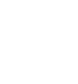 где, ω – плотность потока учитываемых отказов, сопровождающихся снижением подачи тепла потребителям (1/км.год):(9.2)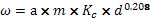 где,а – эмпирический коэффициент, принимается 0,00003;m–эмпирический коэффициент потока отказов, принимается 1;Kс– коэффициент, учитывающий старение конкретного участка теплосети. При проектировании Кс=1. Во всех других случаях рассчитывается по формуле:        (9.3)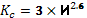 (9.4)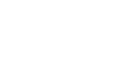 где, И – индекс утраты ресурса;n –возраст трубопровода, год;–расчетный срок службы трубопровода, год.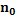 Расчет выполняется для каждого участка тепловой сети, входящего в путь от источника до абонента и сведен в таблицу 9.1. Таблица 9.1По данным региональных справочников по климату о среднесуточных температурах наружного воздуха за последние десять лет строят зависимость повторяемости температур наружного воздуха (график продолжительности тепловой нагрузки отопления). При отсутствии этих данных зависимость повторяемости температур наружного воздуха для местоположения тепловых сетей принимают по данным СНиП 2.01.01.82 или Справочника «Наладка и эксплуатация водяных тепловых сетей». С использованием данных о теплоаккумулирующей способности абонентских установок определяют время, за которое температура внутри отапливаемого помещения снизится до температуры, установленной в критериях отказа теплоснабжения. Отказ теплоснабжения потребителя – событие, приводящее к падению температуры в отапливаемых помещениях жилых и общественных зданий ниже +12 °С, в промышленных зданиях ниже +8 °С (СНиП 41-02-2003. Тепловые сети). Для расчета времени снижения температуры в жилом здании используют формулу: (9.4)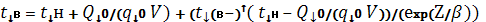 где - внутренняя температура, которая устанавливается в помещении через время  в часах, после наступления исходного события, °С;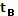 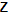  - время отсчитываемое после начала исходного события, ч;температура в отапливаемом помещении, которая была в момент начала исходного события, °С;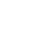 -температура наружного воздуха, усредненная на периоде времени , °С;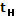 - подача теплоты в помещение, Дж/ч;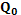 - удельные расчетные тепловые потери здания, Дж/(ч×°С);- коэффициент аккумуляции помещения (здания) для жилого здания равно 40, ч.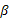 Для расчет времени снижения температуры в жилом задании до +12⁰С при внезапном прекращении теплоснабжения эта формула приимеет следующий вид: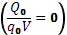                                           (9.5)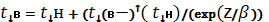 где внутренняя температура, которая устанавливается критерием отказа теплоснабжения (+12 °С для жилых зданий);Расчет проводится для каждой градации повторяемости температуры наружного воздуха.В таблице 9.1 представлен расчет времени снижения температуры внутри отапливаемого помещенияТаблица 9.1Технико-экономические показатели теплоснабжающих и теплосетевых организацийТаблица 10.1В п. Нижний Ингаш ООО «РКК» и ООО «Красэкспортлес», МУП «Альянс» ранее не предоставляли услуги по теплоснабжению, в связи с этим данные в таблице предоставлены только за 2013 год.Цены (тарифы) в сфере теплоснабженияНа территории п. Нижний Ингаш  услуги по теплоснабжению оказывают следующие организации:ООО «РКК»ООО «Красэкспортлес»МУП «Альянс»динамики утвержденных тарифовТаблица 11.1структуры цен (тарифов) установленных на момент разработки схем теплоснабжения: предоставлены в таблице 10.1плата за подключение к системе теплоснабжения и поступлений денежных средств от осуществления указанной деятельности: по данным РЭК не утверждался.плата за услуги по поддержанию резервной тепловой мощности, в том числе для социально значимых категорий потребителей:по данным РЭК не утверждался.Описание существующих технических и технологических проблем в системах теплоснабжения поселения, городского округа.Анализ современного технического состояния источников тепловой энергии в системах централизованного теплоснабжения привел к следующим выводам:Основное оборудование источников, как правило, имеет высокую степень износа. Фактический срок службы значительной части оборудования котельных больше предусмотренного технической документацией. Это оборудование физически и морально устарело и существенно уступает по экономичности современным образцам. Причина такого положения состоит в отсутствии средств у собственника или эксплуатирующей организации для замены оборудования на более современные аналоги.Все котельные не имеют приборы учета потребляемых ресурсов, произведенной и отпущенной тепловой энергии и теплоносителя, средствами автоматического управления технологическими процессами и режимом отпуска тепла. Это приводит к невысокой экономичности даже неизношенного оборудования, находящегося в хорошем техническом состоянии.Источники тепловой энергии в системах теплоснабжения могут быть в достаточной степени обеспечены топливом. Нехватка топлива в отдельных системах является следствием причин, лежащих в сфере организации взаимоотношений между участниками процессов теплоснабжения и теплопотребления, а так же в сфере управления этими процессами. Согласно предоставленных данных, проблема, заключающиеся в надежном и эффективном снабжении топливом, отсутствует. На источниках тепла используется местные природные ресурсы.По предоставленным сведениями все  источники тепловой энергии в достаточной степени укомплектованы специалистами.Вопросы, связанные с техническим состоянием источников тепла, становятся объектом пристального внимания на всех уровнях управления только  в период подготовки к очередному отопительному сезону. Проблемы в системах теплоснабжения источников тепловой энергии  разделены на две группы и сведены в табличный вид.Таблица 12Нормативно-техническая (ссылочная) литератураПостановление Правительства Российской Федерации от 22.02.2012г №154      «О требованиях к схемам теплоснабжения, порядку их разработки и утверждения»;Методические рекомендации по разработке схем теплоснабжения.СНиП 41-02-2003 «Тепловые сети»;СП 89.13330.2012 «Котельные установки»;РД-7-ВЭП «Расчет систем централизованного теплоснабжения с учетом требований надежности».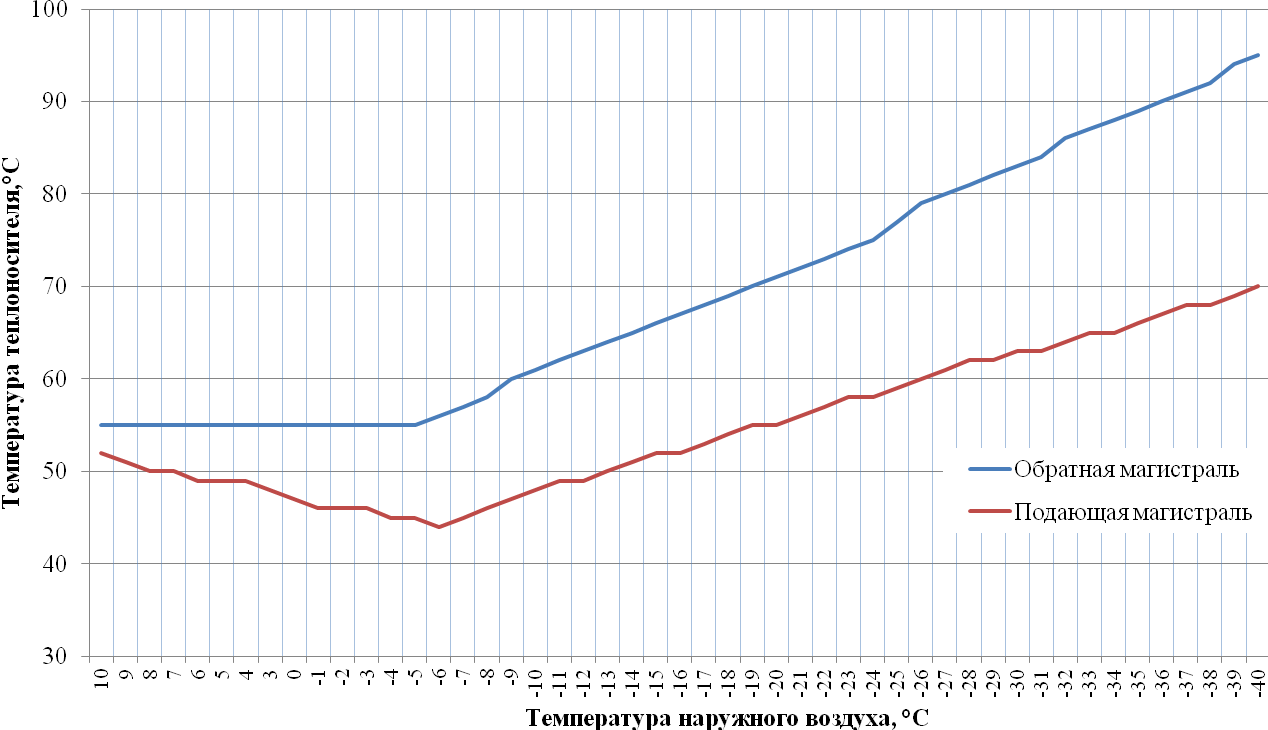 Приложение . Схема системы тепловой сети от котельной №3-1Приложение. Схема системы тепловой сети от котельной №3-2Приложение . Схема системы тепловой сети от котельной №4Приложение . Схема системы тепловой сети от котельной №5Приложение . Схема системы тепловой сети от котельной №6Приложение . Схема системы тепловой сети от котельной №7-1      Приложение . Схема системы тепловой сети от котельной №7-2Приложение . Схема системы тепловой сети от котельной №7-3Приложение . Схема системы тепловой сети от котельной КраслагПриложение . Схема системы тепловой сети от котельной №9Приложение . Схема системы тепловой сети от котельной СХТПриложение . Схема системы тепловой сети от котельной №1 ЦРБПриложение . Схема системы тепловой сети от котельной №2 ЦРБПриложение . Схема  системы тепловой сети от котельной ЦК-1 Приложение . Схема  системы тепловой сети от котельной ЦК-2Приложение . Схема системы тепловой сети от котельной ЦК-3Номер томаОбозначениеНаименованиеПримечание101.П.00.00-ОСТОбосновывающие материалы к схеме теплоснабжения. Существующее положение в сфере производства, передачи и потребления тепловой энергии.201.П.00.00-СТПСхема теплоснабжения. Перспективное потребление тепловой энергии301.П.00.00-СТЭСхема теплоснабжения. Электронная модель системы теплоснабжения401.П.00.00-СТИСхема теплоснабжения. Инвестиции в строительство, реконструкцию и техническое перевооружениеНаименование котельнойМарка  котлаУстановленная мощность, Гкал/часГод ввода в эксплуатациюГод проведения       последних наладочных работПримечаниеКотельная №1Шатрова0,420072012Котельная №1Шатрова0,420092012Котельная №1Шатрова0,420102012Котельная №2Шатрова0.420102013Котельная №2Шатрова0.420102013Котельная №3КВр-1,1612013-Котельная №3КВр-1,1612013-Котельная №3КВр-1,1612013-Котельная №3КВр-1,1612013-Котельная №4Шатрова0,420082013Котельная №4Шатрова0,420102013Котельная №4Шатрова0.420082013Котельная №5Шатрова0.42013-Котельная №5Шатрова0,42013-Котельная №5Шатрова0,42013-Котельная №6Шатрова0.420062013Котельная №6Шатрова0,420082013Котельная №6Шатрова0,420102013Котельная №7КВС-1,01,02014-Котельная №7КВС-1,01,02014-Котельная «Краслаг»Шатрова0,42013-Котельная «Краслаг»Шатрова0,42013-Котельная №9КВр0,82012-Котельная №9КВр0,82012-Котельная №9КВр0,82013-Котельная №9Е-1-0,90,6420062010Центральная     котельнаяКВм2,152012-Центральная     котельнаяКВм2,152012-Центральная     котельнаяКВм2,152013-Котельная «СХТ»КВр0,92010-Котельная «СХТ»КВр0,92013-Котельная «СХТ»Е-1-0,90,6420062010Котельная ЦРБ №1КВ-1,01,020002004Котельная ЦРБ №1КВ-1,01,020012004Котельная ЦРБ №1КС-ТР -8,20,4820042005Котельная ЦРБ №2Е-1-0,9 Р-30,541994-Котельная ЦРБ №2Е-1-0,9 Р-30,542001-Котельная ЦРБ №2Е-1-0,9 Р-30,542001-Котельная ЦРБ №2Е-1-0,9 Р-30,541994-Наименование источников тепловой энергииНаименование источников тепловой энергииНаименование источников тепловой энергииНаименование источников тепловой энергииКотельная №1Котельная №2Котельная №3Котельная №4Температурный график работы, Тп/То, °С 95/7095/7095/7095/70Установленная тепловая мощность оборудования, Гкал/час1,440,964,01,44Ограничения тепловой мощностипо паспорту по паспортупо паспортупо паспортуПараметры располагаемой тепловой мощности1,440,964,01,44Объем потребления тепловой энергии и теплоносителя на собственные и хозяйственные нужды0,00580,00320,00460,0029Параметры тепловой мощности нетто1,43420,95683,99541,4371Срок ввода в эксплуатацию теплофикационного оборудования2010201020132010Год последнего освидетельствования при допуске к эксплуатации после ремонтов2010201020132010Среднегодовая загрузка оборудованияСпособ регулирования отпуска тепловой энергииКачественный, выбор температурного графика обусловлен преобладанием отопительной нагрузки и непосредственным присоединением абонентов к тепловым сетям Качественный, выбор температурного графика обусловлен преобладанием отопительной нагрузки и непосредственным присоединением абонентов к тепловым сетям Качественный, выбор температурного графика обусловлен преобладанием отопительной нагрузки и непосредственным присоединением абонентов к тепловым сетям Качественный, выбор температурного графика обусловлен преобладанием отопительной нагрузки и непосредственным присоединением абонентов к тепловым сетям Способ учета тепла, отпущенного в тепловые сетиРасчетный, в зависимости от показаний температур воды в подающем и обратном трубопроводахРасчетный, в зависимости от показаний температур воды в подающем и обратном трубопроводахРасчетный, в зависимости от показаний температур воды в подающем и обратном трубопроводахРасчетный, в зависимости от показаний температур воды в подающем и обратном трубопроводахСтатистика отказов и восстановлений оборудования источников тепловой энергииСтатистика отказов и  восстановлений отсутствует в связи со сменой обслуживающей организацииСтатистика отказов и  восстановлений отсутствует в связи со сменой обслуживающей организацииСтатистика отказов и  восстановлений отсутствует в связи со сменой обслуживающей организацииСтатистика отказов и  восстановлений отсутствует в связи со сменой обслуживающей организацииПредписания надзорных органов по запрещению дальнейшей эксплуатации источников тепловой энергииПредписания надзорных органов по запрещению дальнейшейэксплуатации источников тепловой энергии или участков тепловой сети не производилось.Предписания надзорных органов по запрещению дальнейшейэксплуатации источников тепловой энергии или участков тепловой сети не производилось.Предписания надзорных органов по запрещению дальнейшейэксплуатации источников тепловой энергии или участков тепловой сети не производилось.Предписания надзорных органов по запрещению дальнейшейэксплуатации источников тепловой энергии или участков тепловой сети не производилось.Наименование источников тепловой энергииНаименование источников тепловой энергииНаименование источников тепловой энергииНаименование источников тепловой энергииКотельная №5Котельная №6Котельная №7Котельная «Краслаг»Температурный график работы, Тп/То, °С 95/7095/7095/7095/70Установленная тепловая мощность оборудования, Гкал/час1,441,22,00,8Ограничения тепловой мощностипо паспорту по паспортупо паспортупо паспортуПараметры располагаемой тепловой мощности1,441,22,00,8Объем потребления тепловой энергии и теплоносителя на собственные и хозяйственные нужды0,00590,00290,00260,0055Параметры тепловой мощности нетто1,43411,19710,79740,7945Срок ввода в эксплуатацию теплофикационного оборудования2013201020142013Год последнего освидетельствования при допуске к эксплуатации после ремонтов2013201020142013Среднегодовая загрузка оборудованияСпособ регулирования отпуска тепловой энергииКачественный, выбор температурного графика обусловлен преобладанием отопительной нагрузки и непосредственным присоединением абонентов к тепловым сетям Качественный, выбор температурного графика обусловлен преобладанием отопительной нагрузки и непосредственным присоединением абонентов к тепловым сетям Качественный, выбор температурного графика обусловлен преобладанием отопительной нагрузки и непосредственным присоединением абонентов к тепловым сетям Качественный, выбор температурного графика обусловлен преобладанием отопительной нагрузки и непосредственным присоединением абонентов к тепловым сетям Способ учета тепла, отпущенного в тепловые сетиРасчетный, в зависимости от показаний температур воды в подающем и обратном трубопроводахРасчетный, в зависимости от показаний температур воды в подающем и обратном трубопроводахРасчетный, в зависимости от показаний температур воды в подающем и обратном трубопроводахРасчетный, в зависимости от показаний температур воды в подающем и обратном трубопроводахСтатистика отказов и восстановлений оборудования источников тепловой энергииСтатистика отказов и  восстановлений отсутствует в связи со сменой обслуживающей организацииСтатистика отказов и  восстановлений отсутствует в связи со сменой обслуживающей организацииСтатистика отказов и  восстановлений отсутствует в связи со сменой обслуживающей организацииСтатистика отказов и  восстановлений отсутствует в связи со сменой обслуживающей организацииПредписания надзорных органов по запрещению дальнейшей эксплуатации источников тепловой энергииПредписания надзорных органов по запрещению дальнейшейэксплуатации источников тепловой энергии или участков тепловой сети не производилось.Предписания надзорных органов по запрещению дальнейшейэксплуатации источников тепловой энергии или участков тепловой сети не производилось.Предписания надзорных органов по запрещению дальнейшейэксплуатации источников тепловой энергии или участков тепловой сети не производилось.Предписания надзорных органов по запрещению дальнейшейэксплуатации источников тепловой энергии или участков тепловой сети не производилось.Наименование источников тепловой энергииНаименование источников тепловой энергииНаименование источников тепловой энергииНаименование источников тепловой энергииКотельная №9Котельная ЦентральнаяКотельная «СХТ»Котельная №1 ЦРБТемпературный график работы, Тп/То, °С 95/7095/7095/7065/41Установленная тепловая мощность оборудования, Гкал/час3,046,452,442,48Ограничения тепловой мощностипо паспорту по паспортупо паспортупо паспортуПараметры располагаемой тепловой мощности3,046,452,442,48Объем потребления тепловой энергии и теплоносителя на собственные и хозяйственные нужды0,00620,01670,00290,0087Параметры тепловой мощности нетто3,03386,43332,43712,4713Срок ввода в эксплуатацию теплофикационного оборудования2013201320122005Год последнего освидетельствования при допуске к эксплуатации после ремонтов2013201320122005Среднегодовая загрузка оборудованияСпособ регулирования отпуска тепловой энергииКачественный, выбор температурного графика обусловлен преобладанием отопительной нагрузки и непосредственным присоединением абонентов к тепловым сетям Качественный, выбор температурного графика обусловлен преобладанием отопительной нагрузки и непосредственным присоединением абонентов к тепловым сетям Качественный, выбор температурного графика обусловлен преобладанием отопительной нагрузки и непосредственным присоединением абонентов к тепловым сетям Качественный, выбор температурного графика обусловлен преобладанием отопительной нагрузки и непосредственным присоединением абонентов к тепловым сетям Способ учета тепла, отпущенного в тепловые сетиРасчетный, в зависимости от показаний температур воды в подающем и обратном трубопроводахРасчетный, в зависимости от показаний температур воды в подающем и обратном трубопроводахРасчетный, в зависимости от показаний температур воды в подающем и обратном трубопроводахРасчетный, в зависимости от показаний температур воды в подающем и обратном трубопроводахСтатистика отказов и восстановлений оборудования источников тепловой энергииСтатистика отказов и  восстановлений отсутствует в связи со сменой обслуживающей организацииСтатистика отказов и  восстановлений отсутствует в связи со сменой обслуживающей организацииСтатистика отказов и  восстановлений отсутствует в связи со сменой обслуживающей организацииСтатистика отказов и  восстановлений отсутствует в связи со сменой обслуживающей организацииПредписания надзорных органов по запрещению дальнейшей эксплуатации источников тепловой энергииПредписания надзорных органов по запрещению дальнейшейэксплуатации источников тепловой энергии или участков тепловой сети не производилось.Предписания надзорных органов по запрещению дальнейшейэксплуатации источников тепловой энергии или участков тепловой сети не производилось.Предписания надзорных органов по запрещению дальнейшейэксплуатации источников тепловой энергии или участков тепловой сети не производилось.Предписания надзорных органов по запрещению дальнейшейэксплуатации источников тепловой энергии или участков тепловой сети не производилось.Наименование источников тепловой энергииНаименование источников тепловой энергииНаименование источников тепловой энергииНаименование источников тепловой энергииКотельная №2ЦРБТемпературный график работы, Тп/То, °С 65/41Установленная тепловая мощность оборудования, Гкал/час2,16Ограничения тепловой мощностипо паспортуПараметры располагаемой тепловой мощности2,16Объем потребления тепловой энергии и теплоносителя на собственные и хозяйственные нужды0,0102Параметры тепловой мощности нетто2,1498Срок ввода в эксплуатацию теплофикационного оборудования2005Год последнего освидетельствования при допуске к эксплуатации после ремонтов2005Среднегодовая загрузка оборудованияСпособ регулирования отпуска тепловой энергииКачественный, выбор температурного графика обусловлен преобладанием отопительной нагрузки и непосредственным присоединением абонентов к тепловым сетям Качественный, выбор температурного графика обусловлен преобладанием отопительной нагрузки и непосредственным присоединением абонентов к тепловым сетям Качественный, выбор температурного графика обусловлен преобладанием отопительной нагрузки и непосредственным присоединением абонентов к тепловым сетям Качественный, выбор температурного графика обусловлен преобладанием отопительной нагрузки и непосредственным присоединением абонентов к тепловым сетям Способ учета тепла, отпущенного в тепловые сетиРасчетный, в зависимости от показаний температур воды в подающем и обратном трубопроводахРасчетный, в зависимости от показаний температур воды в подающем и обратном трубопроводахРасчетный, в зависимости от показаний температур воды в подающем и обратном трубопроводахРасчетный, в зависимости от показаний температур воды в подающем и обратном трубопроводахСтатистика отказов и восстановлений оборудования источников тепловой энергииСтатистика отказов и  восстановлений отсутствует в связи со сменой обслуживающей организацииСтатистика отказов и  восстановлений отсутствует в связи со сменой обслуживающей организацииСтатистика отказов и  восстановлений отсутствует в связи со сменой обслуживающей организацииСтатистика отказов и  восстановлений отсутствует в связи со сменой обслуживающей организацииПредписания надзорных органов по запрещению дальнейшей эксплуатации источников тепловой энергииПредписания надзорных органов по запрещению дальнейшейэксплуатации источников тепловой энергии или участков тепловой сети не производилось.Предписания надзорных органов по запрещению дальнейшейэксплуатации источников тепловой энергии или участков тепловой сети не производилось.Предписания надзорных органов по запрещению дальнейшейэксплуатации источников тепловой энергии или участков тепловой сети не производилось.Предписания надзорных органов по запрещению дальнейшейэксплуатации источников тепловой энергии или участков тепловой сети не производилось.Показатели Показатели Описание, значения Котельная №1 законсервирована, тепловые сети подключены к котельной №3.Котельная №1 законсервирована, тепловые сети подключены к котельной №3.Котельная №1 законсервирована, тепловые сети подключены к котельной №3.Описание структуры тепловых сетей от каждого источника тепловой энергии, от магистральных выводов до центральных тепловых пунктов (если таковые имеются) или до ввода в жилой квартал или промышленный объект; Для системы теплоснабжения от котельной  принято качественное регулирование отпуска тепловой энергии в сетевой воде потребителям. Расчетный температурный график – 95/70 оС при расчетной температуре наружного воздуха -40оС Для системы теплоснабжения от котельной  принято качественное регулирование отпуска тепловой энергии в сетевой воде потребителям. Расчетный температурный график – 95/70 оС при расчетной температуре наружного воздуха -40оС Электронные и (или) бумажные карты (схемы) тепловых сетей в зонах действия источников тепловой энергии; Общий вид схемы представлен в приложении Е к данному  разделу.Общий вид схемы представлен в приложении Е к данному  разделу.Параметры тепловых сетей, включая год начала эксплуатации, тип изоляции, тип компенсирующих устройств, тип прокладки, краткую характеристику грунтов в местах прокладки с выделением наименее надежных участков, определением их материальной характеристики и подключенной тепловой нагрузки; Тепловая сеть водяная 2-х трубная, без обеспечения горячего водоснабжения; материал трубопроводов – сталь трубная; способ прокладки – канальная; Компенсация температурных удлинений трубопроводов осуществляется за счет естественных изменений направления трассы, а также применения П-образных компенсаторов. Основные параметры тепловых сетей с разбивкой по длинам, диаметрам, по типу прокладки и изоляции см. таблицу 3.2Тепловая сеть водяная 2-х трубная, без обеспечения горячего водоснабжения; материал трубопроводов – сталь трубная; способ прокладки – канальная; Компенсация температурных удлинений трубопроводов осуществляется за счет естественных изменений направления трассы, а также применения П-образных компенсаторов. Основные параметры тепловых сетей с разбивкой по длинам, диаметрам, по типу прокладки и изоляции см. таблицу 3.2Описание типов и количества секционирующей и регулирующей арматуры на тепловых сетях; На тепловых сетях п. Нижний Ингаш действующих секционирующих и регулирующих задвижек и арматуры нет.На тепловых сетях п. Нижний Ингаш действующих секционирующих и регулирующих задвижек и арматуры нет.Описание типов и строительных особенностей тепловых камер и павильонов; Строительная часть тепловых камер выполнена из кирпича. Высота камеры – не менее 1,8 – , в перекрытиях камер – один люк. Днище выполнено с уклоном 0,02 в сторону водосборного приямка. Назначение – размещение арматуры, проведение ремонтных работ. Строительная часть тепловых камер выполнена из кирпича. Высота камеры – не менее 1,8 – , в перекрытиях камер – один люк. Днище выполнено с уклоном 0,02 в сторону водосборного приямка. Назначение – размещение арматуры, проведение ремонтных работ. Описание графиков регулирования отпуска тепла в тепловые сети с анализом их обоснованности; Регулирование отпуска теплоты осуществляется качественно по расчетному температурному графику 95/70°С по следующим причинам: • присоединение потребителей к тепловым сетям непосредственное без смешения и без регуляторов расхода на вводах; • наличие только отопительной нагрузки. Регулирование отпуска теплоты осуществляется качественно по расчетному температурному графику 95/70°С по следующим причинам: • присоединение потребителей к тепловым сетям непосредственное без смешения и без регуляторов расхода на вводах; • наличие только отопительной нагрузки. Фактические температурные режимы отпуска тепла в тепловые сети и их соответствие утвержденным графикам регулирования отпуска тепла в тепловые сети;Утвержденный график отпуск теплота  приведен в приложении ДПо предоставленным данным с котельной построить фактический график отпуска тепла не предоставляется возможным.Утвержденный график отпуск теплота  приведен в приложении ДПо предоставленным данным с котельной построить фактический график отпуска тепла не предоставляется возможным.Гидравлические режимы тепловых сетей и пьезометрические графики; У теплоснабжающей организации отсутствует пьезометрический график, и расчет гидравлического режима. При этом не обеспечивается рекомендуемого перепада давления, как у конечного, так и остальных потребителей.У теплоснабжающей организации отсутствует пьезометрический график, и расчет гидравлического режима. При этом не обеспечивается рекомендуемого перепада давления, как у конечного, так и остальных потребителей.Статистика отказов тепловых сетей (аварий, инцидентов) за последние 5 лет;Статистика отказов тепловых сетей (аварий, инцидентов) отсутствует. Статистика отказов тепловых сетей (аварий, инцидентов) отсутствует. Статистика восстановлений (аварийно-восстановительных ремонтов) тепловых сетей и среднее время, затраченное на восстановление работоспособности тепловых сетей, за последние 5 лет; Статистика восстановлений (аварийно-восстановительных работ) тепловых сетей (аварий, инцидентов) отсутствует.Статистика восстановлений (аварийно-восстановительных работ) тепловых сетей (аварий, инцидентов) отсутствует.Описание периодичности и соответствия техническим регламентам и иным обязательным требованиям процедур летних ремонтов с параметрами и методами испытаний (гидравлических, температурных, на тепловые потери) тепловых сетей; Летние ремонты проводятся ежегодно.Летние ремонты проводятся ежегодно.Предписания надзорных органов по запрещению дальнейшей эксплуатации участков тепловой сети и результаты их исполнения; Предписания надзорных органов по запрещению дальнейшей эксплуатации участков тепловых сетей отсутствуют. Предписания надзорных органов по запрещению дальнейшей эксплуатации участков тепловых сетей отсутствуют. Описание типов присоединений теплопотребляющих установок потребителей к тепловым сетям с выделением наиболее распространенных, определяющих выбор и обоснование графика регулирования отпуска тепловой энергии потребителям; Тип присоединения потребителей к тепловым сетям – непосредственное, без смешения, по параллельной схеме включения потребителей с качественным регулированием температуры теплоносителя по температуре наружного воздуха (температурный график 95/70°С); нагрузки на горячее водоснабжение нет; имеется только отопительная нагрузка. Тип присоединения потребителей к тепловым сетям – непосредственное, без смешения, по параллельной схеме включения потребителей с качественным регулированием температуры теплоносителя по температуре наружного воздуха (температурный график 95/70°С); нагрузки на горячее водоснабжение нет; имеется только отопительная нагрузка. Сведения о наличии коммерческого приборного учета тепловой энергии, отпущенной из тепловых сетей потребителям, и анализ планов по установке приборов учета тепловой энергии и теплоносителя; Поселок Нижний Ингаш  характеризуется неплотной застройкой малоэтажными зданиями. Основная масса этих зданий имеют потребность в тепловой энергии гораздо меньше0,2 Гкал/ч. В соответствии с ФЗ 261не требует наличие коммерческого узла учета тепловой энергии.Поселок Нижний Ингаш  характеризуется неплотной застройкой малоэтажными зданиями. Основная масса этих зданий имеют потребность в тепловой энергии гораздо меньше0,2 Гкал/ч. В соответствии с ФЗ 261не требует наличие коммерческого узла учета тепловой энергии.Анализ работы диспетчерских служб теплоснабжающих (теплосетевых) организаций и используемых средств автоматизации, телемеханизации и связи; В ходе проведения обследования, выявлено несоответствиесостояние диспетчерской службы необходимому.Текущие состояние диспетчерской службы, не может дать оценку происходящим процессам в тепловых сетях. Отсутствие электронных карт, пьезометрических графиков, автоматических приборов с выводом электрических сигналов о показаниях контрольно-измерительных  приборов подводит диспетчерскую службу к состоянию невозможности принятия оперативного решения по поддержанию качестватеплоснабжения.В ходе проведения обследования, выявлено несоответствиесостояние диспетчерской службы необходимому.Текущие состояние диспетчерской службы, не может дать оценку происходящим процессам в тепловых сетях. Отсутствие электронных карт, пьезометрических графиков, автоматических приборов с выводом электрических сигналов о показаниях контрольно-измерительных  приборов подводит диспетчерскую службу к состоянию невозможности принятия оперативного решения по поддержанию качестватеплоснабжения.Уровень автоматизации и обслуживания центральных тепловых пунктов, насосных станций; Автоматизации  и обслуживания центральных тепловых пунктов, насосных станций поселка Нижний Ингаш  нет.Автоматизации  и обслуживания центральных тепловых пунктов, насосных станций поселка Нижний Ингаш  нет.Сведения о наличии защиты тепловых сетей от превышения давления; Автоматизации  и обслуживания центральных тепловых пунктов, насосных станций поселка Нижний Ингаш    не существует.Автоматизации  и обслуживания центральных тепловых пунктов, насосных станций поселка Нижний Ингаш    не существует.Перечень выявленных бесхозяйных тепловых сетей и обоснование выбора организации, уполномоченной на их эксплуатацию.Бесхозяйных сетей не выявлено.Бесхозяйных сетей не выявлено.№п/пНаименование участкаНаружный диаметр     трубопроводов на  участке, ммДлина трубопроводов тепловой сети, мГод   последнего кап. ремонтаТип  изоляцииТип     прокладкиКотельная №1Котельная №1Котельная №1Котельная №1Котельная №1Котельная №1Котельная №11 ТК1-ТК2102901986минераловатаподъземная2ТК2-ТК81023721989минераловатаподъземная3ТК4-ТК5102901976минераловатаподъземная4ТК1-ТК13102761990минераловатаподъземная5ТК13- ТК12762381981минераловатаподъземная6 ТК6-ТК1176711977минераловатаподъземная7ТК4-ТК16501521984минераловатаподъземная8ТК1а-дом№2450981986минераловатаподъземная9ТК12-дом№19501121997минераловатаподъземная10ТК2-ТК15401161982минераловатаподъземная11Ввода в дома321201974без изоляцииподъземнаяОбщая протяженность сетиОбщая протяженность сети1535м.Показатели Показатели Описание, значения Котельная №2 законсервирована, тепловые сети подключены к котельной №7.Котельная №2 законсервирована, тепловые сети подключены к котельной №7.Котельная №2 законсервирована, тепловые сети подключены к котельной №7.Описание структуры тепловых сетей от каждого источника тепловой энергии, от магистральных выводов до центральных тепловых пунктов (если таковые имеются) или до ввода в жилой квартал или промышленный объект; Для системы теплоснабжения от котельной  принято качественное регулирование отпуска тепловой энергии в сетевой воде потребителям. Расчетный температурный график – 95/70 оС при расчетной температуре наружного воздуха -40оС Для системы теплоснабжения от котельной  принято качественное регулирование отпуска тепловой энергии в сетевой воде потребителям. Расчетный температурный график – 95/70 оС при расчетной температуре наружного воздуха -40оС Электронные и (или) бумажные карты (схемы) тепловых сетей в зонах действия источников тепловой энергии; Общий вид схемы представлен в приложении Е к данному  разделу.Общий вид схемы представлен в приложении Е к данному  разделу.Параметры тепловых сетей, включая год начала эксплуатации, тип изоляции, тип компенсирующих устройств, тип прокладки, краткую характеристику грунтов в местах прокладки с выделением наименее надежных участков, определением их материальной характеристики и подключенной тепловой нагрузки; Тепловая сеть водяная 2-х трубная, без обеспечения горячего водоснабжения; материал трубопроводов – сталь трубная; способ прокладки – канальная; Компенсация температурных удлинений трубопроводов осуществляется за счет естественных изменений направления трассы, а также применения П-образных компенсаторов. Основные параметры тепловых сетей с разбивкой по длинам, диаметрам, по типу прокладки и изоляции см. таблицу 3.2Тепловая сеть водяная 2-х трубная, без обеспечения горячего водоснабжения; материал трубопроводов – сталь трубная; способ прокладки – канальная; Компенсация температурных удлинений трубопроводов осуществляется за счет естественных изменений направления трассы, а также применения П-образных компенсаторов. Основные параметры тепловых сетей с разбивкой по длинам, диаметрам, по типу прокладки и изоляции см. таблицу 3.2Описание типов и количества секционирующей и регулирующей арматуры на тепловых сетях; На тепловых сетях п. Нижний Ингаш действующих секционирующих и регулирующих задвижек и арматуры нет.На тепловых сетях п. Нижний Ингаш действующих секционирующих и регулирующих задвижек и арматуры нет.Описание типов и строительных особенностей тепловых камер и павильонов; Строительная часть тепловых камер выполнена из кирпича. Высота камеры – не менее 1,8 – , в перекрытиях камер – один люк. Днище выполнено с уклоном 0,02 в сторону водосборного приямка. Назначение – размещение арматуры, проведение ремонтных работ. Строительная часть тепловых камер выполнена из кирпича. Высота камеры – не менее 1,8 – , в перекрытиях камер – один люк. Днище выполнено с уклоном 0,02 в сторону водосборного приямка. Назначение – размещение арматуры, проведение ремонтных работ. Описание графиков регулирования отпуска тепла в тепловые сети с анализом их обоснованности; Регулирование отпуска теплоты осуществляется качественно по расчетному температурному графику 95/70°С по следующим причинам: • присоединение потребителей к тепловым сетям непосредственное без смешения и без регуляторов расхода на вводах; • наличие только отопительной нагрузки. Регулирование отпуска теплоты осуществляется качественно по расчетному температурному графику 95/70°С по следующим причинам: • присоединение потребителей к тепловым сетям непосредственное без смешения и без регуляторов расхода на вводах; • наличие только отопительной нагрузки. Фактические температурные режимы отпуска тепла в тепловые сети и их соответствие утвержденным графикам регулирования отпуска тепла в тепловые сети;Утвержденный график отпуск теплота  приведен в приложении ДПо предоставленным данным с котельной построить фактический график отпуска тепла не предоставляется возможным.Утвержденный график отпуск теплота  приведен в приложении ДПо предоставленным данным с котельной построить фактический график отпуска тепла не предоставляется возможным.Гидравлические режимы тепловых сетей и пьезометрические графики; У теплоснабжающей организации отсутствует пьезометрический график, и расчет гидравлического режима. При этом не обеспечивается рекомендуемого перепада давления, как у конечного, так и остальных потребителей.У теплоснабжающей организации отсутствует пьезометрический график, и расчет гидравлического режима. При этом не обеспечивается рекомендуемого перепада давления, как у конечного, так и остальных потребителей.Статистика отказов тепловых сетей (аварий, инцидентов) за последние 5 лет;Статистика отказов тепловых сетей (аварий, инцидентов) отсутствует. Статистика отказов тепловых сетей (аварий, инцидентов) отсутствует. Статистика восстановлений (аварийно-восстановительных ремонтов) тепловых сетей и среднее время, затраченное на восстановление работоспособности тепловых сетей, за последние 5 лет; Статистика восстановлений (аварийно-восстановительных работ) тепловых сетей (аварий, инцидентов) отсутствует.Статистика восстановлений (аварийно-восстановительных работ) тепловых сетей (аварий, инцидентов) отсутствует.Описание периодичности и соответствия техническим регламентам и иным обязательным требованиям процедур летних ремонтов с параметрами и методами испытаний (гидравлических, температурных, на тепловые потери) тепловых сетей; Летние ремонты проводятся ежегодно.Летние ремонты проводятся ежегодно.Предписания надзорных органов по запрещению дальнейшей эксплуатации участков тепловой сети и результаты их исполнения; Предписания надзорных органов по запрещению дальнейшей эксплуатации участков тепловых сетей отсутствуют. Предписания надзорных органов по запрещению дальнейшей эксплуатации участков тепловых сетей отсутствуют. Описание типов присоединений теплопотребляющих установок потребителей к тепловым сетям с выделением наиболее распространенных, определяющих выбор и обоснование графика регулирования отпуска тепловой энергии потребителям; Тип присоединения потребителей к тепловым сетям – непосредственное, без смешения, по параллельной схеме включения потребителей с качественным регулированием температуры теплоносителя по температуре наружного воздуха (температурный график 95/70°С); нагрузки на горячее водоснабжение нет; имеется только отопительная нагрузка. Тип присоединения потребителей к тепловым сетям – непосредственное, без смешения, по параллельной схеме включения потребителей с качественным регулированием температуры теплоносителя по температуре наружного воздуха (температурный график 95/70°С); нагрузки на горячее водоснабжение нет; имеется только отопительная нагрузка. Сведения о наличии коммерческого приборного учета тепловой энергии, отпущенной из тепловых сетей потребителям, и анализ планов по установке приборов учета тепловой энергии и теплоносителя; Поселок Нижний Ингаш  характеризуется неплотной застройкой малоэтажными зданиями. Основная масса этих зданий имеют потребность в тепловой энергии гораздо меньше0,2 Гкал/ч. В соответствии с ФЗ 261не требует наличие коммерческого узла учета тепловой энергии.Поселок Нижний Ингаш  характеризуется неплотной застройкой малоэтажными зданиями. Основная масса этих зданий имеют потребность в тепловой энергии гораздо меньше0,2 Гкал/ч. В соответствии с ФЗ 261не требует наличие коммерческого узла учета тепловой энергии.Анализ работы диспетчерских служб теплоснабжающих (теплосетевых) организаций и используемых средств автоматизации, телемеханизации и связи; В ходе проведения обследования, выявлено несоответствиесостояние диспетчерской службы необходимому.Текущие состояние диспетчерской службы, не может дать оценку происходящим процессам в тепловых сетях. Отсутствие электронных карт, пьезометрических графиков, автоматических приборов с выводом электрических сигналов о показаниях контрольно-измерительных  приборов подводит диспетчерскую службу к состоянию невозможности принятия оперативного решения по поддержанию качестватеплоснабжения.В ходе проведения обследования, выявлено несоответствиесостояние диспетчерской службы необходимому.Текущие состояние диспетчерской службы, не может дать оценку происходящим процессам в тепловых сетях. Отсутствие электронных карт, пьезометрических графиков, автоматических приборов с выводом электрических сигналов о показаниях контрольно-измерительных  приборов подводит диспетчерскую службу к состоянию невозможности принятия оперативного решения по поддержанию качестватеплоснабжения.Уровень автоматизации и обслуживания центральных тепловых пунктов, насосных станций; Автоматизации  и обслуживания центральных тепловых пунктов, насосных станций поселка Нижний Ингаш  нет.Автоматизации  и обслуживания центральных тепловых пунктов, насосных станций поселка Нижний Ингаш  нет.Сведения о наличии защиты тепловых сетей от превышения давления; Автоматизации  и обслуживания центральных тепловых пунктов, насосных станций поселка Нижний Ингаш    не существует.Автоматизации  и обслуживания центральных тепловых пунктов, насосных станций поселка Нижний Ингаш    не существует.Перечень выявленных бесхозяйных тепловых сетей и обоснование выбора организации, уполномоченной на их эксплуатацию.Бесхозяйных сетей не выявлено.Бесхозяйных сетей не выявлено.№п/пНаименование участкаНаружный диаметр     трубопроводов на  участке, ммДлина трубопроводов тепловой сети, мГод   последнего кап. ремонтаТип  изоляцииТип     прокладкиКотельная №2Котельная №2Котельная №2Котельная №2Котельная №2Котельная №2Котельная №21 ТК1-ТК1а102341993минераловатаподъземная2ТК1а-ТК21022711993минераловатаподъземная3Котельная-ТК1102161993минераловатаподъземная4ТК1-жилдом №76761561971минераловатаподъземная5ТК2- ТК376411971минераловатаподъземная6 ТК3-ТК450341971минераловатаподъземнаяОбщая протяженность сетиОбщая протяженность сети552м.Показатели Показатели Описание, значения Котельная №3Котельная №3Котельная №3Описание структуры тепловых сетей от каждого источника тепловой энергии, от магистральных выводов до центральных тепловых пунктов (если таковые имеются) или до ввода в жилой квартал или промышленный объект; Для системы теплоснабжения от котельной  принято качественное регулирование отпуска тепловой энергии в сетевой воде потребителям. Расчетный температурный график – 95/70 оС при расчетной температуре наружного воздуха -40оС Для системы теплоснабжения от котельной  принято качественное регулирование отпуска тепловой энергии в сетевой воде потребителям. Расчетный температурный график – 95/70 оС при расчетной температуре наружного воздуха -40оС Электронные и (или) бумажные карты (схемы) тепловых сетей в зонах действия источников тепловой энергии; Общий вид схемы представлен в приложении Е к данному  разделу.Общий вид схемы представлен в приложении Е к данному  разделу.Параметры тепловых сетей, включая год начала эксплуатации, тип изоляции, тип компенсирующих устройств, тип прокладки, краткую характеристику грунтов в местах прокладки с выделением наименее надежных участков, определением их материальной характеристики и подключенной тепловой нагрузки; Тепловая сеть водяная 2-х трубная, без обеспечения горячего водоснабжения; материал трубопроводов – сталь трубная; способ прокладки – канальная; Компенсация температурных удлинений трубопроводов осуществляется за счет естественных изменений направления трассы, а также применения П-образных компенсаторов. Основные параметры тепловых сетей с разбивкой по длинам, диаметрам, по типу прокладки и изоляции см. таблицу 3.2Тепловая сеть водяная 2-х трубная, без обеспечения горячего водоснабжения; материал трубопроводов – сталь трубная; способ прокладки – канальная; Компенсация температурных удлинений трубопроводов осуществляется за счет естественных изменений направления трассы, а также применения П-образных компенсаторов. Основные параметры тепловых сетей с разбивкой по длинам, диаметрам, по типу прокладки и изоляции см. таблицу 3.2Описание типов и количества секционирующей и регулирующей арматуры на тепловых сетях; На тепловых сетях п. Нижний Ингаш действующих секционирующих и регулирующих задвижек и арматуры нет.На тепловых сетях п. Нижний Ингаш действующих секционирующих и регулирующих задвижек и арматуры нет.Описание типов и строительных особенностей тепловых камер и павильонов; Строительная часть тепловых камер выполнена из кирпича. Высота камеры – не менее 1,8 – , в перекрытиях камер – один люк. Днище выполнено с уклоном 0,02 в сторону водосборного приямка. Назначение – размещение арматуры, проведение ремонтных работ. Строительная часть тепловых камер выполнена из кирпича. Высота камеры – не менее 1,8 – , в перекрытиях камер – один люк. Днище выполнено с уклоном 0,02 в сторону водосборного приямка. Назначение – размещение арматуры, проведение ремонтных работ. Описание графиков регулирования отпуска тепла в тепловые сети с анализом их обоснованности; Регулирование отпуска теплоты осуществляется качественно по расчетному температурному графику 95/70°С по следующим причинам: • присоединение потребителей к тепловым сетям непосредственное без смешения и без регуляторов расхода на вводах; • наличие только отопительной нагрузки. Регулирование отпуска теплоты осуществляется качественно по расчетному температурному графику 95/70°С по следующим причинам: • присоединение потребителей к тепловым сетям непосредственное без смешения и без регуляторов расхода на вводах; • наличие только отопительной нагрузки. Фактические температурные режимы отпуска тепла в тепловые сети и их соответствие утвержденным графикам регулирования отпуска тепла в тепловые сети;Утвержденный график отпуск теплота  приведен в приложении ДПо предоставленным данным с котельной построить фактический график отпуска тепла не предоставляется возможным.Утвержденный график отпуск теплота  приведен в приложении ДПо предоставленным данным с котельной построить фактический график отпуска тепла не предоставляется возможным.Гидравлические режимы тепловых сетей и пьезометрические графики; У теплоснабжающей организации отсутствует пьезометрический график, и расчет гидравлического режима. При этом не обеспечивается рекомендуемого перепада давления, как у конечного, так и остальных потребителей.У теплоснабжающей организации отсутствует пьезометрический график, и расчет гидравлического режима. При этом не обеспечивается рекомендуемого перепада давления, как у конечного, так и остальных потребителей.Статистика отказов тепловых сетей (аварий, инцидентов) за последние 5 лет;Статистика отказов тепловых сетей (аварий, инцидентов) отсутствует. Статистика отказов тепловых сетей (аварий, инцидентов) отсутствует. Статистика восстановлений (аварийно-восстановительных ремонтов) тепловых сетей и среднее время, затраченное на восстановление работоспособности тепловых сетей, за последние 5 лет; Статистика восстановлений (аварийно-восстановительных работ) тепловых сетей (аварий, инцидентов) отсутствует.Статистика восстановлений (аварийно-восстановительных работ) тепловых сетей (аварий, инцидентов) отсутствует.Описание периодичности и соответствия техническим регламентам и иным обязательным требованиям процедур летних ремонтов с параметрами и методами испытаний (гидравлических, температурных, на тепловые потери) тепловых сетей; Летние ремонты проводятся ежегодно.Летние ремонты проводятся ежегодно.Предписания надзорных органов по запрещению дальнейшей эксплуатации участков тепловой сети и результаты их исполнения; Предписания надзорных органов по запрещению дальнейшей эксплуатации участков тепловых сетей отсутствуют. Предписания надзорных органов по запрещению дальнейшей эксплуатации участков тепловых сетей отсутствуют. Описание типов присоединений теплопотребляющих установок потребителей к тепловым сетям с выделением наиболее распространенных, определяющих выбор и обоснование графика регулирования отпуска тепловой энергии потребителям; Тип присоединения потребителей к тепловым сетям – непосредственное, без смешения, по параллельной схеме включения потребителей с качественным регулированием температуры теплоносителя по температуре наружного воздуха (температурный график 95/70°С); нагрузки на горячее водоснабжение нет; имеется только отопительная нагрузка. Тип присоединения потребителей к тепловым сетям – непосредственное, без смешения, по параллельной схеме включения потребителей с качественным регулированием температуры теплоносителя по температуре наружного воздуха (температурный график 95/70°С); нагрузки на горячее водоснабжение нет; имеется только отопительная нагрузка. Сведения о наличии коммерческого приборного учета тепловой энергии, отпущенной из тепловых сетей потребителям, и анализ планов по установке приборов учета тепловой энергии и теплоносителя; Поселок Нижний Ингаш  характеризуется неплотной застройкой малоэтажными зданиями. Основная масса этих зданий имеют потребность в тепловой энергии гораздо меньше0,2 Гкал/ч. В соответствии с ФЗ 261не требует наличие коммерческого узла учета тепловой энергии.Поселок Нижний Ингаш  характеризуется неплотной застройкой малоэтажными зданиями. Основная масса этих зданий имеют потребность в тепловой энергии гораздо меньше0,2 Гкал/ч. В соответствии с ФЗ 261не требует наличие коммерческого узла учета тепловой энергии.Анализ работы диспетчерских служб теплоснабжающих (теплосетевых) организаций и используемых средств автоматизации, телемеханизации и связи; В ходе проведения обследования, выявлено несоответствиесостояние диспетчерской службы необходимому.Текущие состояние диспетчерской службы, не может дать оценку происходящим процессам в тепловых сетях. Отсутствие электронных карт, пьезометрических графиков, автоматических приборов с выводом электрических сигналов о показаниях контрольно-измерительных  приборов подводит диспетчерскую службу к состоянию невозможности принятия оперативного решения по поддержанию качестватеплоснабжения.В ходе проведения обследования, выявлено несоответствиесостояние диспетчерской службы необходимому.Текущие состояние диспетчерской службы, не может дать оценку происходящим процессам в тепловых сетях. Отсутствие электронных карт, пьезометрических графиков, автоматических приборов с выводом электрических сигналов о показаниях контрольно-измерительных  приборов подводит диспетчерскую службу к состоянию невозможности принятия оперативного решения по поддержанию качестватеплоснабжения.Уровень автоматизации и обслуживания центральных тепловых пунктов, насосных станций; Автоматизации  и обслуживания центральных тепловых пунктов, насосных станций поселка Нижний Ингаш  нет.Автоматизации  и обслуживания центральных тепловых пунктов, насосных станций поселка Нижний Ингаш  нет.Сведения о наличии защиты тепловых сетей от превышения давления; Автоматизации  и обслуживания центральных тепловых пунктов, насосных станций поселка Нижний Ингаш    не существует.Автоматизации  и обслуживания центральных тепловых пунктов, насосных станций поселка Нижний Ингаш    не существует.Перечень выявленных бесхозяйных тепловых сетей и обоснование выбора организации, уполномоченной на их эксплуатацию.Бесхозяйных сетей не выявлено.Бесхозяйных сетей не выявлено.№п/пНаименование участкаНаружный диаметр     трубопроводов на  участке, ммДлина трубопроводов тепловой сети, мГод   последнего кап. ремонтаТип  изоляцииТип     прокладкиКотельная №3Котельная №3Котельная №3Котельная №3Котельная №3Котельная №3Котельная №31 котельная-ТК1121161973минераловатаподъземная2ТК1-ТК21022352011скорлупаподъземная3ТК1-ТК6102281973минераловатаподъземная4ТК2-ТК31021131973минераловатаподъземная5ТК3- ТК4891441973минераловатаподъземная6 ТК6-ТК789562008минераловатаподъземная7ТК6-пер.Коммунальный761121973минераловатаподъземная8ТК4- ТК4а761021973минераловатаподъземная9ТК4а- ТК5761651973минераловатаподъземная10ТК2- жил дом №4761261973минераловатаподъземная11Пер.Коммунальный502111973минераловатаподъземная12Ввода в дома321501973минераловатаподъземнаяОбщая протяженность сетиОбщая протяженность сети1458м.Показатели Показатели Описание, значения Котельная №4Котельная №4Котельная №4Описание структуры тепловых сетей от каждого источника тепловой энергии, от магистральных выводов до центральных тепловых пунктов (если таковые имеются) или до ввода в жилой квартал или промышленный объект; Для системы теплоснабжения от котельной  принято качественное регулирование отпуска тепловой энергии в сетевой воде потребителям. Расчетный температурный график – 95/70 оС при расчетной температуре наружного воздуха -40оС Для системы теплоснабжения от котельной  принято качественное регулирование отпуска тепловой энергии в сетевой воде потребителям. Расчетный температурный график – 95/70 оС при расчетной температуре наружного воздуха -40оС Электронные и (или) бумажные карты (схемы) тепловых сетей в зонах действия источников тепловой энергии; Общий вид схемы представлен в приложении Е к данному  разделу.Общий вид схемы представлен в приложении Е к данному  разделу.Параметры тепловых сетей, включая год начала эксплуатации, тип изоляции, тип компенсирующих устройств, тип прокладки, краткую характеристику грунтов в местах прокладки с выделением наименее надежных участков, определением их материальной характеристики и подключенной тепловой нагрузки; Тепловая сеть водяная 2-х трубная, без обеспечения горячего водоснабжения; материал трубопроводов – сталь трубная; способ прокладки – канальная; Компенсация температурных удлинений трубопроводов осуществляется за счет естественных изменений направления трассы, а также применения П-образных компенсаторов. Основные параметры тепловых сетей с разбивкой по длинам, диаметрам, по типу прокладки и изоляции см. таблицу 3.2Тепловая сеть водяная 2-х трубная, без обеспечения горячего водоснабжения; материал трубопроводов – сталь трубная; способ прокладки – канальная; Компенсация температурных удлинений трубопроводов осуществляется за счет естественных изменений направления трассы, а также применения П-образных компенсаторов. Основные параметры тепловых сетей с разбивкой по длинам, диаметрам, по типу прокладки и изоляции см. таблицу 3.2Описание типов и количества секционирующей и регулирующей арматуры на тепловых сетях; На тепловых сетях п. Нижний Ингаш действующих секционирующих и регулирующих задвижек и арматуры нет.На тепловых сетях п. Нижний Ингаш действующих секционирующих и регулирующих задвижек и арматуры нет.Описание типов и строительных особенностей тепловых камер и павильонов; Строительная часть тепловых камер выполнена из кирпича. Высота камеры – не менее 1,8 – , в перекрытиях камер – один люк. Днище выполнено с уклоном 0,02 в сторону водосборного приямка. Назначение – размещение арматуры, проведение ремонтных работ. Строительная часть тепловых камер выполнена из кирпича. Высота камеры – не менее 1,8 – , в перекрытиях камер – один люк. Днище выполнено с уклоном 0,02 в сторону водосборного приямка. Назначение – размещение арматуры, проведение ремонтных работ. Описание графиков регулирования отпуска тепла в тепловые сети с анализом их обоснованности; Регулирование отпуска теплоты осуществляется качественно по расчетному температурному графику 95/70°С по следующим причинам: • присоединение потребителей к тепловым сетям непосредственное без смешения и без регуляторов расхода на вводах; • наличие только отопительной нагрузки. Регулирование отпуска теплоты осуществляется качественно по расчетному температурному графику 95/70°С по следующим причинам: • присоединение потребителей к тепловым сетям непосредственное без смешения и без регуляторов расхода на вводах; • наличие только отопительной нагрузки. Фактические температурные режимы отпуска тепла в тепловые сети и их соответствие утвержденным графикам регулирования отпуска тепла в тепловые сети;Утвержденный график отпуск теплота  приведен в приложении ДПо предоставленным данным с котельной построить фактический график отпуска тепла не предоставляется возможным.Утвержденный график отпуск теплота  приведен в приложении ДПо предоставленным данным с котельной построить фактический график отпуска тепла не предоставляется возможным.Гидравлические режимы тепловых сетей и пьезометрические графики; У теплоснабжающей организации отсутствует пьезометрический график, и расчет гидравлического режима. При этом не обеспечивается рекомендуемого перепада давления, как у конечного, так и остальных потребителей.У теплоснабжающей организации отсутствует пьезометрический график, и расчет гидравлического режима. При этом не обеспечивается рекомендуемого перепада давления, как у конечного, так и остальных потребителей.Статистика отказов тепловых сетей (аварий, инцидентов) за последние 5 лет;Статистика отказов тепловых сетей (аварий, инцидентов) отсутствует. Статистика отказов тепловых сетей (аварий, инцидентов) отсутствует. Статистика восстановлений (аварийно-восстановительных ремонтов) тепловых сетей и среднее время, затраченное на восстановление работоспособности тепловых сетей, за последние 5 лет; Статистика восстановлений (аварийно-восстановительных работ) тепловых сетей (аварий, инцидентов) отсутствует.Статистика восстановлений (аварийно-восстановительных работ) тепловых сетей (аварий, инцидентов) отсутствует.Описание периодичности и соответствия техническим регламентам и иным обязательным требованиям процедур летних ремонтов с параметрами и методами испытаний (гидравлических, температурных, на тепловые потери) тепловых сетей; Летние ремонты проводятся ежегодно.Летние ремонты проводятся ежегодно.Предписания надзорных органов по запрещению дальнейшей эксплуатации участков тепловой сети и результаты их исполнения; Предписания надзорных органов по запрещению дальнейшей эксплуатации участков тепловых сетей отсутствуют. Предписания надзорных органов по запрещению дальнейшей эксплуатации участков тепловых сетей отсутствуют. Описание типов присоединений теплопотребляющих установок потребителей к тепловым сетям с выделением наиболее распространенных, определяющих выбор и обоснование графика регулирования отпуска тепловой энергии потребителям; Тип присоединения потребителей к тепловым сетям – непосредственное, без смешения, по параллельной схеме включения потребителей с качественным регулированием температуры теплоносителя по температуре наружного воздуха (температурный график 95/70°С); нагрузки на горячее водоснабжение нет; имеется только отопительная нагрузка. Тип присоединения потребителей к тепловым сетям – непосредственное, без смешения, по параллельной схеме включения потребителей с качественным регулированием температуры теплоносителя по температуре наружного воздуха (температурный график 95/70°С); нагрузки на горячее водоснабжение нет; имеется только отопительная нагрузка. Сведения о наличии коммерческого приборного учета тепловой энергии, отпущенной из тепловых сетей потребителям, и анализ планов по установке приборов учета тепловой энергии и теплоносителя; Поселок Нижний Ингаш  характеризуется неплотной застройкой малоэтажными зданиями. Основная масса этих зданий имеют потребность в тепловой энергии гораздо меньше0,2 Гкал/ч. В соответствии с ФЗ 261не требует наличие коммерческого узла учета тепловой энергии.Поселок Нижний Ингаш  характеризуется неплотной застройкой малоэтажными зданиями. Основная масса этих зданий имеют потребность в тепловой энергии гораздо меньше0,2 Гкал/ч. В соответствии с ФЗ 261не требует наличие коммерческого узла учета тепловой энергии.Анализ работы диспетчерских служб теплоснабжающих (теплосетевых) организаций и используемых средств автоматизации, телемеханизации и связи; В ходе проведения обследования, выявлено несоответствиесостояние диспетчерской службы необходимому.Текущие состояние диспетчерской службы, не может дать оценку происходящим процессам в тепловых сетях. Отсутствие электронных карт, пьезометрических графиков, автоматических приборов с выводом электрических сигналов о показаниях контрольно-измерительных  приборов подводит диспетчерскую службу к состоянию невозможности принятия оперативного решения по поддержанию качестватеплоснабжения.В ходе проведения обследования, выявлено несоответствиесостояние диспетчерской службы необходимому.Текущие состояние диспетчерской службы, не может дать оценку происходящим процессам в тепловых сетях. Отсутствие электронных карт, пьезометрических графиков, автоматических приборов с выводом электрических сигналов о показаниях контрольно-измерительных  приборов подводит диспетчерскую службу к состоянию невозможности принятия оперативного решения по поддержанию качестватеплоснабжения.Уровень автоматизации и обслуживания центральных тепловых пунктов, насосных станций; Автоматизации  и обслуживания центральных тепловых пунктов, насосных станций поселка Нижний Ингаш  нет.Автоматизации  и обслуживания центральных тепловых пунктов, насосных станций поселка Нижний Ингаш  нет.Сведения о наличии защиты тепловых сетей от превышения давления; Автоматизации  и обслуживания центральных тепловых пунктов, насосных станций поселка Нижний Ингаш    не существует.Автоматизации  и обслуживания центральных тепловых пунктов, насосных станций поселка Нижний Ингаш    не существует.Перечень выявленных бесхозяйных тепловых сетей и обоснование выбора организации, уполномоченной на их эксплуатацию.Бесхозяйных сетей не выявлено.Бесхозяйных сетей не выявлено.№п/пНаименование участкаНаружный диаметр     трубопроводов на  участке, ммДлина трубопроводов тепловой сети, мГод   последнего кап. ремонтаТип  изоляцииТип     прокладкиКотельная №4Котельная №4Котельная №4Котельная №4Котельная №4Котельная №4Котельная №41 котельная-ТК1159121980минераловатаподземная2ТК1-ТК276801980минераловатаподземная3ТК2-жил дом №1876781980минераловатаподземная4ТК1-ТК3761201982минераловатаподземная5Жил дом №16а-жил дом №250502301984минераловатаподземная6 ТК2-жил дом №1650201980минераловатаподземная7ТК2- жил дом №16а50251980минераловатаподземная8ТК3- ТК642881982минераловатаподземная9Ввода в дома32651980минераловатаподземнаяОбщая протяженность сетиОбщая протяженность сети718м.Показатели Показатели Описание, значения Котельная №5Котельная №5Котельная №5Описание структуры тепловых сетей от каждого источника тепловой энергии, от магистральных выводов до центральных тепловых пунктов (если таковые имеются) или до ввода в жилой квартал или промышленный объект; Для системы теплоснабжения от котельной  принято качественное регулирование отпуска тепловой энергии в сетевой воде потребителям. Расчетный температурный график – 95/70 оС при расчетной температуре наружного воздуха -40оС Для системы теплоснабжения от котельной  принято качественное регулирование отпуска тепловой энергии в сетевой воде потребителям. Расчетный температурный график – 95/70 оС при расчетной температуре наружного воздуха -40оС Электронные и (или) бумажные карты (схемы) тепловых сетей в зонах действия источников тепловой энергии; Общий вид схемы представлен в приложении Е к данному  разделу.Общий вид схемы представлен в приложении Е к данному  разделу.Параметры тепловых сетей, включая год начала эксплуатации, тип изоляции, тип компенсирующих устройств, тип прокладки, краткую характеристику грунтов в местах прокладки с выделением наименее надежных участков, определением их материальной характеристики и подключенной тепловой нагрузки; Тепловая сеть водяная 2-х трубная, без обеспечения горячего водоснабжения; материал трубопроводов – сталь трубная; способ прокладки – канальная; Компенсация температурных удлинений трубопроводов осуществляется за счет естественных изменений направления трассы, а также применения П-образных компенсаторов. Основные параметры тепловых сетей с разбивкой по длинам, диаметрам, по типу прокладки и изоляции см. таблицу 3.2Тепловая сеть водяная 2-х трубная, без обеспечения горячего водоснабжения; материал трубопроводов – сталь трубная; способ прокладки – канальная; Компенсация температурных удлинений трубопроводов осуществляется за счет естественных изменений направления трассы, а также применения П-образных компенсаторов. Основные параметры тепловых сетей с разбивкой по длинам, диаметрам, по типу прокладки и изоляции см. таблицу 3.2Описание типов и количества секционирующей и регулирующей арматуры на тепловых сетях; На тепловых сетях п. Нижний Ингаш действующих секционирующих и регулирующих задвижек и арматуры нет.На тепловых сетях п. Нижний Ингаш действующих секционирующих и регулирующих задвижек и арматуры нет.Описание типов и строительных особенностей тепловых камер и павильонов; Строительная часть тепловых камер выполнена из кирпича. Высота камеры – не менее 1,8 – , в перекрытиях камер – один люк. Днище выполнено с уклоном 0,02 в сторону водосборного приямка. Назначение – размещение арматуры, проведение ремонтных работ. Строительная часть тепловых камер выполнена из кирпича. Высота камеры – не менее 1,8 – , в перекрытиях камер – один люк. Днище выполнено с уклоном 0,02 в сторону водосборного приямка. Назначение – размещение арматуры, проведение ремонтных работ. Описание графиков регулирования отпуска тепла в тепловые сети с анализом их обоснованности; Регулирование отпуска теплоты осуществляется качественно по расчетному температурному графику 95/70°С по следующим причинам: • присоединение потребителей к тепловым сетям непосредственное без смешения и без регуляторов расхода на вводах; • наличие только отопительной нагрузки. Регулирование отпуска теплоты осуществляется качественно по расчетному температурному графику 95/70°С по следующим причинам: • присоединение потребителей к тепловым сетям непосредственное без смешения и без регуляторов расхода на вводах; • наличие только отопительной нагрузки. Фактические температурные режимы отпуска тепла в тепловые сети и их соответствие утвержденным графикам регулирования отпуска тепла в тепловые сети;Утвержденный график отпуск теплота  приведен в приложении ДПо предоставленным данным с котельной построить фактический график отпуска тепла не предоставляется возможным.Утвержденный график отпуск теплота  приведен в приложении ДПо предоставленным данным с котельной построить фактический график отпуска тепла не предоставляется возможным.Гидравлические режимы тепловых сетей и пьезометрические графики; У теплоснабжающей организации отсутствует пьезометрический график, и расчет гидравлического режима. При этом не обеспечивается рекомендуемого перепада давления, как у конечного, так и остальных потребителей.У теплоснабжающей организации отсутствует пьезометрический график, и расчет гидравлического режима. При этом не обеспечивается рекомендуемого перепада давления, как у конечного, так и остальных потребителей.Статистика отказов тепловых сетей (аварий, инцидентов) за последние 5 лет;Статистика отказов тепловых сетей (аварий, инцидентов) отсутствует. Статистика отказов тепловых сетей (аварий, инцидентов) отсутствует. Статистика восстановлений (аварийно-восстановительных ремонтов) тепловых сетей и среднее время, затраченное на восстановление работоспособности тепловых сетей, за последние 5 лет; Статистика восстановлений (аварийно-восстановительных работ) тепловых сетей (аварий, инцидентов) отсутствует.Статистика восстановлений (аварийно-восстановительных работ) тепловых сетей (аварий, инцидентов) отсутствует.Описание периодичности и соответствия техническим регламентам и иным обязательным требованиям процедур летних ремонтов с параметрами и методами испытаний (гидравлических, температурных, на тепловые потери) тепловых сетей; Летние ремонты проводятся ежегодно.Летние ремонты проводятся ежегодно.Предписания надзорных органов по запрещению дальнейшей эксплуатации участков тепловой сети и результаты их исполнения; Предписания надзорных органов по запрещению дальнейшей эксплуатации участков тепловых сетей отсутствуют. Предписания надзорных органов по запрещению дальнейшей эксплуатации участков тепловых сетей отсутствуют. Описание типов присоединений теплопотребляющих установок потребителей к тепловым сетям с выделением наиболее распространенных, определяющих выбор и обоснование графика регулирования отпуска тепловой энергии потребителям; Тип присоединения потребителей к тепловым сетям – непосредственное, без смешения, по параллельной схеме включения потребителей с качественным регулированием температуры теплоносителя по температуре наружного воздуха (температурный график 95/70°С); нагрузки на горячее водоснабжение нет; имеется только отопительная нагрузка. Тип присоединения потребителей к тепловым сетям – непосредственное, без смешения, по параллельной схеме включения потребителей с качественным регулированием температуры теплоносителя по температуре наружного воздуха (температурный график 95/70°С); нагрузки на горячее водоснабжение нет; имеется только отопительная нагрузка. Сведения о наличии коммерческого приборного учета тепловой энергии, отпущенной из тепловых сетей потребителям, и анализ планов по установке приборов учета тепловой энергии и теплоносителя; Поселок Нижний Ингаш  характеризуется неплотной застройкой малоэтажными зданиями. Основная масса этих зданий имеют потребность в тепловой энергии гораздо меньше0,2 Гкал/ч. В соответствии с ФЗ 261не требует наличие коммерческого узла учета тепловой энергии.Поселок Нижний Ингаш  характеризуется неплотной застройкой малоэтажными зданиями. Основная масса этих зданий имеют потребность в тепловой энергии гораздо меньше0,2 Гкал/ч. В соответствии с ФЗ 261не требует наличие коммерческого узла учета тепловой энергии.Анализ работы диспетчерских служб теплоснабжающих (теплосетевых) организаций и используемых средств автоматизации, телемеханизации и связи; В ходе проведения обследования, выявлено несоответствиесостояние диспетчерской службы необходимому.Текущие состояние диспетчерской службы, не может дать оценку происходящим процессам в тепловых сетях. Отсутствие электронных карт, пьезометрических графиков, автоматических приборов с выводом электрических сигналов о показаниях контрольно-измерительных  приборов подводит диспетчерскую службу к состоянию невозможности принятия оперативного решения по поддержанию качестватеплоснабжения.В ходе проведения обследования, выявлено несоответствиесостояние диспетчерской службы необходимому.Текущие состояние диспетчерской службы, не может дать оценку происходящим процессам в тепловых сетях. Отсутствие электронных карт, пьезометрических графиков, автоматических приборов с выводом электрических сигналов о показаниях контрольно-измерительных  приборов подводит диспетчерскую службу к состоянию невозможности принятия оперативного решения по поддержанию качестватеплоснабжения.Уровень автоматизации и обслуживания центральных тепловых пунктов, насосных станций; Автоматизации  и обслуживания центральных тепловых пунктов, насосных станций поселка Нижний Ингаш  нет.Автоматизации  и обслуживания центральных тепловых пунктов, насосных станций поселка Нижний Ингаш  нет.Сведения о наличии защиты тепловых сетей от превышения давления; Автоматизации  и обслуживания центральных тепловых пунктов, насосных станций поселка Нижний Ингаш    не существует.Автоматизации  и обслуживания центральных тепловых пунктов, насосных станций поселка Нижний Ингаш    не существует.Перечень выявленных бесхозяйных тепловых сетей и обоснование выбора организации, уполномоченной на их эксплуатацию.Бесхозяйных сетей не выявлено.Бесхозяйных сетей не выявлено.№п/пНаименование участкаНаружный диаметр     трубопроводов на  участке, ммДлина трубопроводов тепловой сети, мГод   последнего кап. ремонтаТип  изоляцииТип     прокладкиКотельная №5Котельная №5Котельная №5Котельная №5Котельная №5Котельная №5Котельная №51 котельная-ТК1114501972минераловатаподземная2ТК1-ТК6114701972минераловатаподземная3ТК1-ТК21142601972минераловатаподземная4ТК6-ТК3763101972минераловатаподземная5ТК1-ООО «НКК»762401984минераловатаподземная6 ТК3-ТК450502008минераловатаподземная7ТК4- ТК550602008минераловатаподземная8ТК6- жил дом№214501102007минераловатаподземная9Ввода в дома321301972минераловатаподземнаяОбщая протяженность сетиОбщая протяженность сети1280м.Показатели Показатели Описание, значения Котельная №6Котельная №6Котельная №6Описание структуры тепловых сетей от каждого источника тепловой энергии, от магистральных выводов до центральных тепловых пунктов (если таковые имеются) или до ввода в жилой квартал или промышленный объект; Для системы теплоснабжения от котельной  принято качественное регулирование отпуска тепловой энергии в сетевой воде потребителям. Расчетный температурный график – 95/70 оС при расчетной температуре наружного воздуха -40оС Для системы теплоснабжения от котельной  принято качественное регулирование отпуска тепловой энергии в сетевой воде потребителям. Расчетный температурный график – 95/70 оС при расчетной температуре наружного воздуха -40оС Электронные и (или) бумажные карты (схемы) тепловых сетей в зонах действия источников тепловой энергии; Общий вид схемы представлен в приложении Е к данному  разделу.Общий вид схемы представлен в приложении Е к данному  разделу.Параметры тепловых сетей, включая год начала эксплуатации, тип изоляции, тип компенсирующих устройств, тип прокладки, краткую характеристику грунтов в местах прокладки с выделением наименее надежных участков, определением их материальной характеристики и подключенной тепловой нагрузки; Тепловая сеть водяная 2-х трубная, без обеспечения горячего водоснабжения; материал трубопроводов – сталь трубная; способ прокладки – канальная; Компенсация температурных удлинений трубопроводов осуществляется за счет естественных изменений направления трассы, а также применения П-образных компенсаторов. Основные параметры тепловых сетей с разбивкой по длинам, диаметрам, по типу прокладки и изоляции см. таблицу 3.2Тепловая сеть водяная 2-х трубная, без обеспечения горячего водоснабжения; материал трубопроводов – сталь трубная; способ прокладки – канальная; Компенсация температурных удлинений трубопроводов осуществляется за счет естественных изменений направления трассы, а также применения П-образных компенсаторов. Основные параметры тепловых сетей с разбивкой по длинам, диаметрам, по типу прокладки и изоляции см. таблицу 3.2Описание типов и количества секционирующей и регулирующей арматуры на тепловых сетях; На тепловых сетях п. Нижний Ингаш действующих секционирующих и регулирующих задвижек и арматуры нет.На тепловых сетях п. Нижний Ингаш действующих секционирующих и регулирующих задвижек и арматуры нет.Описание типов и строительных особенностей тепловых камер и павильонов; Строительная часть тепловых камер выполнена из кирпича. Высота камеры – не менее 1,8 – , в перекрытиях камер – один люк. Днище выполнено с уклоном 0,02 в сторону водосборного приямка. Назначение – размещение арматуры, проведение ремонтных работ. Строительная часть тепловых камер выполнена из кирпича. Высота камеры – не менее 1,8 – , в перекрытиях камер – один люк. Днище выполнено с уклоном 0,02 в сторону водосборного приямка. Назначение – размещение арматуры, проведение ремонтных работ. Описание графиков регулирования отпуска тепла в тепловые сети с анализом их обоснованности; Регулирование отпуска теплоты осуществляется качественно по расчетному температурному графику 95/70°С по следующим причинам: • присоединение потребителей к тепловым сетям непосредственное без смешения и без регуляторов расхода на вводах; • наличие только отопительной нагрузки. Регулирование отпуска теплоты осуществляется качественно по расчетному температурному графику 95/70°С по следующим причинам: • присоединение потребителей к тепловым сетям непосредственное без смешения и без регуляторов расхода на вводах; • наличие только отопительной нагрузки. Фактические температурные режимы отпуска тепла в тепловые сети и их соответствие утвержденным графикам регулирования отпуска тепла в тепловые сети;Утвержденный график отпуск теплота  приведен в приложении ДПо предоставленным данным с котельной построить фактический график отпуска тепла не предоставляется возможным.Утвержденный график отпуск теплота  приведен в приложении ДПо предоставленным данным с котельной построить фактический график отпуска тепла не предоставляется возможным.Гидравлические режимы тепловых сетей и пьезометрические графики; У теплоснабжающей организации отсутствует пьезометрический график, и расчет гидравлического режима. При этом не обеспечивается рекомендуемого перепада давления, как у конечного, так и остальных потребителей.У теплоснабжающей организации отсутствует пьезометрический график, и расчет гидравлического режима. При этом не обеспечивается рекомендуемого перепада давления, как у конечного, так и остальных потребителей.Статистика отказов тепловых сетей (аварий, инцидентов) за последние 5 лет;Статистика отказов тепловых сетей (аварий, инцидентов) отсутствует. Статистика отказов тепловых сетей (аварий, инцидентов) отсутствует. Статистика восстановлений (аварийно-восстановительных ремонтов) тепловых сетей и среднее время, затраченное на восстановление работоспособности тепловых сетей, за последние 5 лет; Статистика восстановлений (аварийно-восстановительных работ) тепловых сетей (аварий, инцидентов) отсутствует.Статистика восстановлений (аварийно-восстановительных работ) тепловых сетей (аварий, инцидентов) отсутствует.Описание периодичности и соответствия техническим регламентам и иным обязательным требованиям процедур летних ремонтов с параметрами и методами испытаний (гидравлических, температурных, на тепловые потери) тепловых сетей; Летние ремонты проводятся ежегодно.Летние ремонты проводятся ежегодно.Предписания надзорных органов по запрещению дальнейшей эксплуатации участков тепловой сети и результаты их исполнения; Предписания надзорных органов по запрещению дальнейшей эксплуатации участков тепловых сетей отсутствуют. Предписания надзорных органов по запрещению дальнейшей эксплуатации участков тепловых сетей отсутствуют. Описание типов присоединений теплопотребляющих установок потребителей к тепловым сетям с выделением наиболее распространенных, определяющих выбор и обоснование графика регулирования отпуска тепловой энергии потребителям; Тип присоединения потребителей к тепловым сетям – непосредственное, без смешения, по параллельной схеме включения потребителей с качественным регулированием температуры теплоносителя по температуре наружного воздуха (температурный график 95/70°С); нагрузки на горячее водоснабжение нет; имеется только отопительная нагрузка. Тип присоединения потребителей к тепловым сетям – непосредственное, без смешения, по параллельной схеме включения потребителей с качественным регулированием температуры теплоносителя по температуре наружного воздуха (температурный график 95/70°С); нагрузки на горячее водоснабжение нет; имеется только отопительная нагрузка. Сведения о наличии коммерческого приборного учета тепловой энергии, отпущенной из тепловых сетей потребителям, и анализ планов по установке приборов учета тепловой энергии и теплоносителя; Поселок Нижний Ингаш  характеризуется неплотной застройкой малоэтажными зданиями. Основная масса этих зданий имеют потребность в тепловой энергии гораздо меньше0,2 Гкал/ч. В соответствии с ФЗ 261не требует наличие коммерческого узла учета тепловой энергии.Поселок Нижний Ингаш  характеризуется неплотной застройкой малоэтажными зданиями. Основная масса этих зданий имеют потребность в тепловой энергии гораздо меньше0,2 Гкал/ч. В соответствии с ФЗ 261не требует наличие коммерческого узла учета тепловой энергии.Анализ работы диспетчерских служб теплоснабжающих (теплосетевых) организаций и используемых средств автоматизации, телемеханизации и связи; В ходе проведения обследования, выявлено несоответствиесостояние диспетчерской службы необходимому.Текущие состояние диспетчерской службы, не может дать оценку происходящим процессам в тепловых сетях. Отсутствие электронных карт, пьезометрических графиков, автоматических приборов с выводом электрических сигналов о показаниях контрольно-измерительных  приборов подводит диспетчерскую службу к состоянию невозможности принятия оперативного решения по поддержанию качестватеплоснабжения.В ходе проведения обследования, выявлено несоответствиесостояние диспетчерской службы необходимому.Текущие состояние диспетчерской службы, не может дать оценку происходящим процессам в тепловых сетях. Отсутствие электронных карт, пьезометрических графиков, автоматических приборов с выводом электрических сигналов о показаниях контрольно-измерительных  приборов подводит диспетчерскую службу к состоянию невозможности принятия оперативного решения по поддержанию качестватеплоснабжения.Уровень автоматизации и обслуживания центральных тепловых пунктов, насосных станций; Автоматизации  и обслуживания центральных тепловых пунктов, насосных станций поселка Нижний Ингаш  нет.Автоматизации  и обслуживания центральных тепловых пунктов, насосных станций поселка Нижний Ингаш  нет.Сведения о наличии защиты тепловых сетей от превышения давления; Автоматизации  и обслуживания центральных тепловых пунктов, насосных станций поселка Нижний Ингаш    не существует.Автоматизации  и обслуживания центральных тепловых пунктов, насосных станций поселка Нижний Ингаш    не существует.Перечень выявленных бесхозяйных тепловых сетей и обоснование выбора организации, уполномоченной на их эксплуатацию.Бесхозяйных сетей не выявлено.Бесхозяйных сетей не выявлено.№п/пНаименование участкаНаружный диаметр     трубопроводов на  участке, ммДлина трубопроводов тепловой сети, мГод   последнего кап. ремонтаТип  изоляцииТип     прокладкиКотельная №6Котельная №6Котельная №6Котельная №6Котельная №6Котельная №6Котельная №61 котельная-ТК1132661972минераловатаподземная2ТК1-ТК31021861972минераловатаподземная3ТК2-ТК576601972минераловатаподземная4ТК5-ул.Кирова№1761201972минераловатаподземная5 ТК3-ТК4501451972минераловатаподземная6ТК4- ТК550601972минераловатаподземная7Котельная-ул.Стахановская422671972минераловатаподземнаяОбщая протяженность сетиОбщая протяженность сети844м.Показатели Показатели Описание, значения Котельная №7Котельная №7Котельная №7Описание структуры тепловых сетей от каждого источника тепловой энергии, от магистральных выводов до центральных тепловых пунктов (если таковые имеются) или до ввода в жилой квартал или промышленный объект; Для системы теплоснабжения от котельной  принято качественное регулирование отпуска тепловой энергии в сетевой воде потребителям. Расчетный температурный график – 95/70 оС при расчетной температуре наружного воздуха -40оС Для системы теплоснабжения от котельной  принято качественное регулирование отпуска тепловой энергии в сетевой воде потребителям. Расчетный температурный график – 95/70 оС при расчетной температуре наружного воздуха -40оС Электронные и (или) бумажные карты (схемы) тепловых сетей в зонах действия источников тепловой энергии; Общий вид схемы представлен в приложении Е к данному  разделу.Общий вид схемы представлен в приложении Е к данному  разделу.Параметры тепловых сетей, включая год начала эксплуатации, тип изоляции, тип компенсирующих устройств, тип прокладки, краткую характеристику грунтов в местах прокладки с выделением наименее надежных участков, определением их материальной характеристики и подключенной тепловой нагрузки; Тепловая сеть водяная 2-х трубная, без обеспечения горячего водоснабжения; материал трубопроводов – сталь трубная; способ прокладки – канальная; Компенсация температурных удлинений трубопроводов осуществляется за счет естественных изменений направления трассы, а также применения П-образных компенсаторов. Основные параметры тепловых сетей с разбивкой по длинам, диаметрам, по типу прокладки и изоляции см. таблицу 3.2Тепловая сеть водяная 2-х трубная, без обеспечения горячего водоснабжения; материал трубопроводов – сталь трубная; способ прокладки – канальная; Компенсация температурных удлинений трубопроводов осуществляется за счет естественных изменений направления трассы, а также применения П-образных компенсаторов. Основные параметры тепловых сетей с разбивкой по длинам, диаметрам, по типу прокладки и изоляции см. таблицу 3.2Описание типов и количества секционирующей и регулирующей арматуры на тепловых сетях; На тепловых сетях п. Нижний Ингаш действующих секционирующих и регулирующих задвижек и арматуры нет.На тепловых сетях п. Нижний Ингаш действующих секционирующих и регулирующих задвижек и арматуры нет.Описание типов и строительных особенностей тепловых камер и павильонов; Строительная часть тепловых камер выполнена из кирпича. Высота камеры – не менее 1,8 – , в перекрытиях камер – один люк. Днище выполнено с уклоном 0,02 в сторону водосборного приямка. Назначение – размещение арматуры, проведение ремонтных работ. Строительная часть тепловых камер выполнена из кирпича. Высота камеры – не менее 1,8 – , в перекрытиях камер – один люк. Днище выполнено с уклоном 0,02 в сторону водосборного приямка. Назначение – размещение арматуры, проведение ремонтных работ. Описание графиков регулирования отпуска тепла в тепловые сети с анализом их обоснованности; Регулирование отпуска теплоты осуществляется качественно по расчетному температурному графику 95/70°С по следующим причинам: • присоединение потребителей к тепловым сетям непосредственное без смешения и без регуляторов расхода на вводах; • наличие только отопительной нагрузки. Регулирование отпуска теплоты осуществляется качественно по расчетному температурному графику 95/70°С по следующим причинам: • присоединение потребителей к тепловым сетям непосредственное без смешения и без регуляторов расхода на вводах; • наличие только отопительной нагрузки. Фактические температурные режимы отпуска тепла в тепловые сети и их соответствие утвержденным графикам регулирования отпуска тепла в тепловые сети;Утвержденный график отпуск теплота  приведен в приложении ДПо предоставленным данным с котельной построить фактический график отпуска тепла не предоставляется возможным.Утвержденный график отпуск теплота  приведен в приложении ДПо предоставленным данным с котельной построить фактический график отпуска тепла не предоставляется возможным.Гидравлические режимы тепловых сетей и пьезометрические графики; У теплоснабжающей организации отсутствует пьезометрический график, и расчет гидравлического режима. При этом не обеспечивается рекомендуемого перепада давления, как у конечного, так и остальных потребителей.У теплоснабжающей организации отсутствует пьезометрический график, и расчет гидравлического режима. При этом не обеспечивается рекомендуемого перепада давления, как у конечного, так и остальных потребителей.Статистика отказов тепловых сетей (аварий, инцидентов) за последние 5 лет;Статистика отказов тепловых сетей (аварий, инцидентов) отсутствует. Статистика отказов тепловых сетей (аварий, инцидентов) отсутствует. Статистика восстановлений (аварийно-восстановительных ремонтов) тепловых сетей и среднее время, затраченное на восстановление работоспособности тепловых сетей, за последние 5 лет; Статистика восстановлений (аварийно-восстановительных работ) тепловых сетей (аварий, инцидентов) отсутствует.Статистика восстановлений (аварийно-восстановительных работ) тепловых сетей (аварий, инцидентов) отсутствует.Описание периодичности и соответствия техническим регламентам и иным обязательным требованиям процедур летних ремонтов с параметрами и методами испытаний (гидравлических, температурных, на тепловые потери) тепловых сетей; Летние ремонты проводятся ежегодно.Летние ремонты проводятся ежегодно.Предписания надзорных органов по запрещению дальнейшей эксплуатации участков тепловой сети и результаты их исполнения; Предписания надзорных органов по запрещению дальнейшей эксплуатации участков тепловых сетей отсутствуют. Предписания надзорных органов по запрещению дальнейшей эксплуатации участков тепловых сетей отсутствуют. Описание типов присоединений теплопотребляющих установок потребителей к тепловым сетям с выделением наиболее распространенных, определяющих выбор и обоснование графика регулирования отпуска тепловой энергии потребителям; Тип присоединения потребителей к тепловым сетям – непосредственное, без смешения, по параллельной схеме включения потребителей с качественным регулированием температуры теплоносителя по температуре наружного воздуха (температурный график 95/70°С); нагрузки на горячее водоснабжение нет; имеется только отопительная нагрузка. Тип присоединения потребителей к тепловым сетям – непосредственное, без смешения, по параллельной схеме включения потребителей с качественным регулированием температуры теплоносителя по температуре наружного воздуха (температурный график 95/70°С); нагрузки на горячее водоснабжение нет; имеется только отопительная нагрузка. Сведения о наличии коммерческого приборного учета тепловой энергии, отпущенной из тепловых сетей потребителям, и анализ планов по установке приборов учета тепловой энергии и теплоносителя; Поселок Нижний Ингаш  характеризуется неплотной застройкой малоэтажными зданиями. Основная масса этих зданий имеют потребность в тепловой энергии гораздо меньше0,2 Гкал/ч. В соответствии с ФЗ 261не требует наличие коммерческого узла учета тепловой энергии.Поселок Нижний Ингаш  характеризуется неплотной застройкой малоэтажными зданиями. Основная масса этих зданий имеют потребность в тепловой энергии гораздо меньше0,2 Гкал/ч. В соответствии с ФЗ 261не требует наличие коммерческого узла учета тепловой энергии.Анализ работы диспетчерских служб теплоснабжающих (теплосетевых) организаций и используемых средств автоматизации, телемеханизации и связи; В ходе проведения обследования, выявлено несоответствиесостояние диспетчерской службы необходимому.Текущие состояние диспетчерской службы, не может дать оценку происходящим процессам в тепловых сетях. Отсутствие электронных карт, пьезометрических графиков, автоматических приборов с выводом электрических сигналов о показаниях контрольно-измерительных  приборов подводит диспетчерскую службу к состоянию невозможности принятия оперативного решения по поддержанию качестватеплоснабжения.В ходе проведения обследования, выявлено несоответствиесостояние диспетчерской службы необходимому.Текущие состояние диспетчерской службы, не может дать оценку происходящим процессам в тепловых сетях. Отсутствие электронных карт, пьезометрических графиков, автоматических приборов с выводом электрических сигналов о показаниях контрольно-измерительных  приборов подводит диспетчерскую службу к состоянию невозможности принятия оперативного решения по поддержанию качестватеплоснабжения.Уровень автоматизации и обслуживания центральных тепловых пунктов, насосных станций; Автоматизации  и обслуживания центральных тепловых пунктов, насосных станций поселка Нижний Ингаш  нет.Автоматизации  и обслуживания центральных тепловых пунктов, насосных станций поселка Нижний Ингаш  нет.Сведения о наличии защиты тепловых сетей от превышения давления; Автоматизации  и обслуживания центральных тепловых пунктов, насосных станций поселка Нижний Ингаш    не существует.Автоматизации  и обслуживания центральных тепловых пунктов, насосных станций поселка Нижний Ингаш    не существует.Перечень выявленных бесхозяйных тепловых сетей и обоснование выбора организации, уполномоченной на их эксплуатацию.Бесхозяйных сетей не выявлено.Бесхозяйных сетей не выявлено.№п/пНаименование участкаНаружный диаметр     трубопроводов на  участке, ммДлина трубопроводов тепловой сети, мГод   последнего кап. ремонтаТип  изоляцииТип     прокладкиКотельная №7Котельная №7Котельная №7Котельная №7Котельная №7Котельная №7Котельная №71котельная-полиция761212014минераловатаподземная2котельная-редакция «Победа»762052014минераловатаподземная3котельная-редакция «Победа»50422014минераловатаподземная4котельная-адм.района102110,72014минераловатаподземная5адм.района-гараж57242014минераловатаподземная6адм.района-кафэ «сибирь»8940,32014минераловатаподземная7кафэ «сибирь»-жилой дом50982014минераловатаподземнаяОбщая протяженность сетиОбщая протяженность сети641м.Показатели Показатели Описание, значения Котельная «Краслаг»Котельная «Краслаг»Котельная «Краслаг»Описание структуры тепловых сетей от каждого источника тепловой энергии, от магистральных выводов до центральных тепловых пунктов (если таковые имеются) или до ввода в жилой квартал или промышленный объект; Для системы теплоснабжения от котельной  принято качественное регулирование отпуска тепловой энергии в сетевой воде потребителям. Расчетный температурный график – 95/70 оС при расчетной температуре наружного воздуха -40оС Для системы теплоснабжения от котельной  принято качественное регулирование отпуска тепловой энергии в сетевой воде потребителям. Расчетный температурный график – 95/70 оС при расчетной температуре наружного воздуха -40оС Электронные и (или) бумажные карты (схемы) тепловых сетей в зонах действия источников тепловой энергии; Общий вид схемы представлен в приложении Е к данному  разделу.Общий вид схемы представлен в приложении Е к данному  разделу.Параметры тепловых сетей, включая год начала эксплуатации, тип изоляции, тип компенсирующих устройств, тип прокладки, краткую характеристику грунтов в местах прокладки с выделением наименее надежных участков, определением их материальной характеристики и подключенной тепловой нагрузки; Тепловая сеть водяная 2-х трубная, без обеспечения горячего водоснабжения; материал трубопроводов – сталь трубная; способ прокладки – канальная; Компенсация температурных удлинений трубопроводов осуществляется за счет естественных изменений направления трассы, а также применения П-образных компенсаторов. Основные параметры тепловых сетей с разбивкой по длинам, диаметрам, по типу прокладки и изоляции см. таблицу 3.2Тепловая сеть водяная 2-х трубная, без обеспечения горячего водоснабжения; материал трубопроводов – сталь трубная; способ прокладки – канальная; Компенсация температурных удлинений трубопроводов осуществляется за счет естественных изменений направления трассы, а также применения П-образных компенсаторов. Основные параметры тепловых сетей с разбивкой по длинам, диаметрам, по типу прокладки и изоляции см. таблицу 3.2Описание типов и количества секционирующей и регулирующей арматуры на тепловых сетях; На тепловых сетях п. Нижний Ингаш действующих секционирующих и регулирующих задвижек и арматуры нет.На тепловых сетях п. Нижний Ингаш действующих секционирующих и регулирующих задвижек и арматуры нет.Описание типов и строительных особенностей тепловых камер и павильонов; Строительная часть тепловых камер выполнена из кирпича. Высота камеры – не менее 1,8 – , в перекрытиях камер – один люк. Днище выполнено с уклоном 0,02 в сторону водосборного приямка. Назначение – размещение арматуры, проведение ремонтных работ. Строительная часть тепловых камер выполнена из кирпича. Высота камеры – не менее 1,8 – , в перекрытиях камер – один люк. Днище выполнено с уклоном 0,02 в сторону водосборного приямка. Назначение – размещение арматуры, проведение ремонтных работ. Описание графиков регулирования отпуска тепла в тепловые сети с анализом их обоснованности; Регулирование отпуска теплоты осуществляется качественно по расчетному температурному графику 95/70°С по следующим причинам: • присоединение потребителей к тепловым сетям непосредственное без смешения и без регуляторов расхода на вводах; • наличие только отопительной нагрузки. Регулирование отпуска теплоты осуществляется качественно по расчетному температурному графику 95/70°С по следующим причинам: • присоединение потребителей к тепловым сетям непосредственное без смешения и без регуляторов расхода на вводах; • наличие только отопительной нагрузки. Фактические температурные режимы отпуска тепла в тепловые сети и их соответствие утвержденным графикам регулирования отпуска тепла в тепловые сети;Утвержденный график отпуск теплота  приведен в приложении ДПо предоставленным данным с котельной построить фактический график отпуска тепла не предоставляется возможным.Утвержденный график отпуск теплота  приведен в приложении ДПо предоставленным данным с котельной построить фактический график отпуска тепла не предоставляется возможным.Гидравлические режимы тепловых сетей и пьезометрические графики; У теплоснабжающей организации отсутствует пьезометрический график, и расчет гидравлического режима. При этом не обеспечивается рекомендуемого перепада давления, как у конечного, так и остальных потребителей.У теплоснабжающей организации отсутствует пьезометрический график, и расчет гидравлического режима. При этом не обеспечивается рекомендуемого перепада давления, как у конечного, так и остальных потребителей.Статистика отказов тепловых сетей (аварий, инцидентов) за последние 5 лет;Статистика отказов тепловых сетей (аварий, инцидентов) отсутствует. Статистика отказов тепловых сетей (аварий, инцидентов) отсутствует. Статистика восстановлений (аварийно-восстановительных ремонтов) тепловых сетей и среднее время, затраченное на восстановление работоспособности тепловых сетей, за последние 5 лет; Статистика восстановлений (аварийно-восстановительных работ) тепловых сетей (аварий, инцидентов) отсутствует.Статистика восстановлений (аварийно-восстановительных работ) тепловых сетей (аварий, инцидентов) отсутствует.Описание периодичности и соответствия техническим регламентам и иным обязательным требованиям процедур летних ремонтов с параметрами и методами испытаний (гидравлических, температурных, на тепловые потери) тепловых сетей; Летние ремонты проводятся ежегодно.Летние ремонты проводятся ежегодно.Предписания надзорных органов по запрещению дальнейшей эксплуатации участков тепловой сети и результаты их исполнения; Предписания надзорных органов по запрещению дальнейшей эксплуатации участков тепловых сетей отсутствуют. Предписания надзорных органов по запрещению дальнейшей эксплуатации участков тепловых сетей отсутствуют. Описание типов присоединений теплопотребляющих установок потребителей к тепловым сетям с выделением наиболее распространенных, определяющих выбор и обоснование графика регулирования отпуска тепловой энергии потребителям; Тип присоединения потребителей к тепловым сетям – непосредственное, без смешения, по параллельной схеме включения потребителей с качественным регулированием температуры теплоносителя по температуре наружного воздуха (температурный график 95/70°С); нагрузки на горячее водоснабжение нет; имеется только отопительная нагрузка. Тип присоединения потребителей к тепловым сетям – непосредственное, без смешения, по параллельной схеме включения потребителей с качественным регулированием температуры теплоносителя по температуре наружного воздуха (температурный график 95/70°С); нагрузки на горячее водоснабжение нет; имеется только отопительная нагрузка. Сведения о наличии коммерческого приборного учета тепловой энергии, отпущенной из тепловых сетей потребителям, и анализ планов по установке приборов учета тепловой энергии и теплоносителя; Поселок Нижний Ингаш  характеризуется неплотной застройкой малоэтажными зданиями. Основная масса этих зданий имеют потребность в тепловой энергии гораздо меньше0,2 Гкал/ч. В соответствии с ФЗ 261не требует наличие коммерческого узла учета тепловой энергии.Поселок Нижний Ингаш  характеризуется неплотной застройкой малоэтажными зданиями. Основная масса этих зданий имеют потребность в тепловой энергии гораздо меньше0,2 Гкал/ч. В соответствии с ФЗ 261не требует наличие коммерческого узла учета тепловой энергии.Анализ работы диспетчерских служб теплоснабжающих (теплосетевых) организаций и используемых средств автоматизации, телемеханизации и связи; В ходе проведения обследования, выявлено несоответствиесостояние диспетчерской службы необходимому.Текущие состояние диспетчерской службы, не может дать оценку происходящим процессам в тепловых сетях. Отсутствие электронных карт, пьезометрических графиков, автоматических приборов с выводом электрических сигналов о показаниях контрольно-измерительных  приборов подводит диспетчерскую службу к состоянию невозможности принятия оперативного решения по поддержанию качестватеплоснабжения.В ходе проведения обследования, выявлено несоответствиесостояние диспетчерской службы необходимому.Текущие состояние диспетчерской службы, не может дать оценку происходящим процессам в тепловых сетях. Отсутствие электронных карт, пьезометрических графиков, автоматических приборов с выводом электрических сигналов о показаниях контрольно-измерительных  приборов подводит диспетчерскую службу к состоянию невозможности принятия оперативного решения по поддержанию качестватеплоснабжения.Уровень автоматизации и обслуживания центральных тепловых пунктов, насосных станций; Автоматизации  и обслуживания центральных тепловых пунктов, насосных станций поселка Нижний Ингаш  нет.Автоматизации  и обслуживания центральных тепловых пунктов, насосных станций поселка Нижний Ингаш  нет.Сведения о наличии защиты тепловых сетей от превышения давления; Автоматизации  и обслуживания центральных тепловых пунктов, насосных станций поселка Нижний Ингаш    не существует.Автоматизации  и обслуживания центральных тепловых пунктов, насосных станций поселка Нижний Ингаш    не существует.Перечень выявленных бесхозяйных тепловых сетей и обоснование выбора организации, уполномоченной на их эксплуатацию.Бесхозяйных сетей не выявлено.Бесхозяйных сетей не выявлено.№п/пНаименование участкаНаружный диаметр     трубопроводов на  участке, ммДлина трубопроводов тепловой сети, мГод   последнего кап. ремонтаТип  изоляцииТип     прокладкиКотельная «Краслаг»Котельная «Краслаг»Котельная «Краслаг»Котельная «Краслаг»Котельная «Краслаг»Котельная «Краслаг»Котельная «Краслаг»1 котельная-до ул.Северная76842008минераловатаподземная2По ул.Северная405122008минераловатаподземная3Котельная-ул.Центральная1025611990минераловатаподземная4Котельная-ул.Школьная769071990минераловатаподземная5Ввода в здания322041990минераловатаподземнаяОбщая протяженность сетиОбщая протяженность сети2268м.Показатели Показатели Описание, значения Котельная №9Котельная №9Котельная №9Описание структуры тепловых сетей от каждого источника тепловой энергии, от магистральных выводов до центральных тепловых пунктов (если таковые имеются) или до ввода в жилой квартал или промышленный объект; Для системы теплоснабжения от котельной  принято качественное регулирование отпуска тепловой энергии в сетевой воде потребителям. Расчетный температурный график – 95/70 оС при расчетной температуре наружного воздуха -40оС Для системы теплоснабжения от котельной  принято качественное регулирование отпуска тепловой энергии в сетевой воде потребителям. Расчетный температурный график – 95/70 оС при расчетной температуре наружного воздуха -40оС Электронные и (или) бумажные карты (схемы) тепловых сетей в зонах действия источников тепловой энергии; Общий вид схемы представлен в приложении Е к данному  разделу.Общий вид схемы представлен в приложении Е к данному  разделу.Параметры тепловых сетей, включая год начала эксплуатации, тип изоляции, тип компенсирующих устройств, тип прокладки, краткую характеристику грунтов в местах прокладки с выделением наименее надежных участков, определением их материальной характеристики и подключенной тепловой нагрузки; Тепловая сеть водяная 2-х трубная, без обеспечения горячего водоснабжения; материал трубопроводов – сталь трубная; способ прокладки – канальная; Компенсация температурных удлинений трубопроводов осуществляется за счет естественных изменений направления трассы, а также применения П-образных компенсаторов. Основные параметры тепловых сетей с разбивкой по длинам, диаметрам, по типу прокладки и изоляции см. таблицу 3.2Тепловая сеть водяная 2-х трубная, без обеспечения горячего водоснабжения; материал трубопроводов – сталь трубная; способ прокладки – канальная; Компенсация температурных удлинений трубопроводов осуществляется за счет естественных изменений направления трассы, а также применения П-образных компенсаторов. Основные параметры тепловых сетей с разбивкой по длинам, диаметрам, по типу прокладки и изоляции см. таблицу 3.2Описание типов и количества секционирующей и регулирующей арматуры на тепловых сетях; На тепловых сетях п. Нижний Ингаш действующих секционирующих и регулирующих задвижек и арматуры нет.На тепловых сетях п. Нижний Ингаш действующих секционирующих и регулирующих задвижек и арматуры нет.Описание типов и строительных особенностей тепловых камер и павильонов; Строительная часть тепловых камер выполнена из кирпича. Высота камеры – не менее 1,8 – , в перекрытиях камер – один люк. Днище выполнено с уклоном 0,02 в сторону водосборного приямка. Назначение – размещение арматуры, проведение ремонтных работ. Строительная часть тепловых камер выполнена из кирпича. Высота камеры – не менее 1,8 – , в перекрытиях камер – один люк. Днище выполнено с уклоном 0,02 в сторону водосборного приямка. Назначение – размещение арматуры, проведение ремонтных работ. Описание графиков регулирования отпуска тепла в тепловые сети с анализом их обоснованности; Регулирование отпуска теплоты осуществляется качественно по расчетному температурному графику 95/70°С по следующим причинам: • присоединение потребителей к тепловым сетям непосредственное без смешения и без регуляторов расхода на вводах; • наличие только отопительной нагрузки. Регулирование отпуска теплоты осуществляется качественно по расчетному температурному графику 95/70°С по следующим причинам: • присоединение потребителей к тепловым сетям непосредственное без смешения и без регуляторов расхода на вводах; • наличие только отопительной нагрузки. Фактические температурные режимы отпуска тепла в тепловые сети и их соответствие утвержденным графикам регулирования отпуска тепла в тепловые сети;Утвержденный график отпуск теплота  приведен в приложении ДПо предоставленным данным с котельной построить фактический график отпуска тепла не предоставляется возможным.Утвержденный график отпуск теплота  приведен в приложении ДПо предоставленным данным с котельной построить фактический график отпуска тепла не предоставляется возможным.Гидравлические режимы тепловых сетей и пьезометрические графики; У теплоснабжающей организации отсутствует пьезометрический график, и расчет гидравлического режима. При этом не обеспечивается рекомендуемого перепада давления, как у конечного, так и остальных потребителей.У теплоснабжающей организации отсутствует пьезометрический график, и расчет гидравлического режима. При этом не обеспечивается рекомендуемого перепада давления, как у конечного, так и остальных потребителей.Статистика отказов тепловых сетей (аварий, инцидентов) за последние 5 лет;Статистика отказов тепловых сетей (аварий, инцидентов) отсутствует. Статистика отказов тепловых сетей (аварий, инцидентов) отсутствует. Статистика восстановлений (аварийно-восстановительных ремонтов) тепловых сетей и среднее время, затраченное на восстановление работоспособности тепловых сетей, за последние 5 лет; Статистика восстановлений (аварийно-восстановительных работ) тепловых сетей (аварий, инцидентов) отсутствует.Статистика восстановлений (аварийно-восстановительных работ) тепловых сетей (аварий, инцидентов) отсутствует.Описание периодичности и соответствия техническим регламентам и иным обязательным требованиям процедур летних ремонтов с параметрами и методами испытаний (гидравлических, температурных, на тепловые потери) тепловых сетей; Летние ремонты проводятся ежегодно.Летние ремонты проводятся ежегодно.Предписания надзорных органов по запрещению дальнейшей эксплуатации участков тепловой сети и результаты их исполнения; Предписания надзорных органов по запрещению дальнейшей эксплуатации участков тепловых сетей отсутствуют. Предписания надзорных органов по запрещению дальнейшей эксплуатации участков тепловых сетей отсутствуют. Описание типов присоединений теплопотребляющих установок потребителей к тепловым сетям с выделением наиболее распространенных, определяющих выбор и обоснование графика регулирования отпуска тепловой энергии потребителям; Тип присоединения потребителей к тепловым сетям – непосредственное, без смешения, по параллельной схеме включения потребителей с качественным регулированием температуры теплоносителя по температуре наружного воздуха (температурный график 95/70°С); нагрузки на горячее водоснабжение нет; имеется только отопительная нагрузка. Тип присоединения потребителей к тепловым сетям – непосредственное, без смешения, по параллельной схеме включения потребителей с качественным регулированием температуры теплоносителя по температуре наружного воздуха (температурный график 95/70°С); нагрузки на горячее водоснабжение нет; имеется только отопительная нагрузка. Сведения о наличии коммерческого приборного учета тепловой энергии, отпущенной из тепловых сетей потребителям, и анализ планов по установке приборов учета тепловой энергии и теплоносителя; Поселок Нижний Ингаш  характеризуется неплотной застройкой малоэтажными зданиями. Основная масса этих зданий имеют потребность в тепловой энергии гораздо меньше0,2 Гкал/ч. В соответствии с ФЗ 261не требует наличие коммерческого узла учета тепловой энергии.Поселок Нижний Ингаш  характеризуется неплотной застройкой малоэтажными зданиями. Основная масса этих зданий имеют потребность в тепловой энергии гораздо меньше0,2 Гкал/ч. В соответствии с ФЗ 261не требует наличие коммерческого узла учета тепловой энергии.Анализ работы диспетчерских служб теплоснабжающих (теплосетевых) организаций и используемых средств автоматизации, телемеханизации и связи; В ходе проведения обследования, выявлено несоответствиесостояние диспетчерской службы необходимому.Текущие состояние диспетчерской службы, не может дать оценку происходящим процессам в тепловых сетях. Отсутствие электронных карт, пьезометрических графиков, автоматических приборов с выводом электрических сигналов о показаниях контрольно-измерительных  приборов подводит диспетчерскую службу к состоянию невозможности принятия оперативного решения по поддержанию качестватеплоснабжения.В ходе проведения обследования, выявлено несоответствиесостояние диспетчерской службы необходимому.Текущие состояние диспетчерской службы, не может дать оценку происходящим процессам в тепловых сетях. Отсутствие электронных карт, пьезометрических графиков, автоматических приборов с выводом электрических сигналов о показаниях контрольно-измерительных  приборов подводит диспетчерскую службу к состоянию невозможности принятия оперативного решения по поддержанию качестватеплоснабжения.Уровень автоматизации и обслуживания центральных тепловых пунктов, насосных станций; Автоматизации  и обслуживания центральных тепловых пунктов, насосных станций поселка Нижний Ингаш  нет.Автоматизации  и обслуживания центральных тепловых пунктов, насосных станций поселка Нижний Ингаш  нет.Сведения о наличии защиты тепловых сетей от превышения давления; Автоматизации  и обслуживания центральных тепловых пунктов, насосных станций поселка Нижний Ингаш    не существует.Автоматизации  и обслуживания центральных тепловых пунктов, насосных станций поселка Нижний Ингаш    не существует.Перечень выявленных бесхозяйных тепловых сетей и обоснование выбора организации, уполномоченной на их эксплуатацию.Бесхозяйных сетей не выявлено.Бесхозяйных сетей не выявлено.№п/пНаименование участкаНаружный диаметр     трубопроводов на  участке, ммДлина трубопроводов тепловой сети, мГод   последнего кап. ремонтаТип  изоляцииТип     прокладкиКотельная №9Котельная №9Котельная №9Котельная №9Котельная №9Котельная №9Котельная №91 котельная-ТК1121101995минераловатаподземная2ТК1-ТК31021031995минераловатаподземная3ТК1-ТК61023001995минераловатаподземная4ТК4-Строительная №1576201995минераловатаподземная5ТК4-Строительная №1376441995минераловатаподземная6ТК5-Южная №1376701995минераловатаподземная7Ввода в здания321521995минераловатаподземнаяОбщая протяженность сетиОбщая протяженность сети699м.Показатели Показатели Описание, значения Котельная ЦККотельная ЦККотельная ЦКОписание структуры тепловых сетей от каждого источника тепловой энергии, от магистральных выводов до центральных тепловых пунктов (если таковые имеются) или до ввода в жилой квартал или промышленный объект; Для системы теплоснабжения от котельной  принято качественное регулирование отпуска тепловой энергии в сетевой воде потребителям. Расчетный температурный график – 95/70 оС при расчетной температуре наружного воздуха -40оС Для системы теплоснабжения от котельной  принято качественное регулирование отпуска тепловой энергии в сетевой воде потребителям. Расчетный температурный график – 95/70 оС при расчетной температуре наружного воздуха -40оС Электронные и (или) бумажные карты (схемы) тепловых сетей в зонах действия источников тепловой энергии; Общий вид схемы представлен в приложении Е к данному  разделу.Общий вид схемы представлен в приложении Е к данному  разделу.Параметры тепловых сетей, включая год начала эксплуатации, тип изоляции, тип компенсирующих устройств, тип прокладки, краткую характеристику грунтов в местах прокладки с выделением наименее надежных участков, определением их материальной характеристики и подключенной тепловой нагрузки; Тепловая сеть водяная 2-х трубная, без обеспечения горячего водоснабжения; материал трубопроводов – сталь трубная; способ прокладки – канальная; Компенсация температурных удлинений трубопроводов осуществляется за счет естественных изменений направления трассы, а также применения П-образных компенсаторов. Основные параметры тепловых сетей с разбивкой по длинам, диаметрам, по типу прокладки и изоляции см. таблицу 3.2Тепловая сеть водяная 2-х трубная, без обеспечения горячего водоснабжения; материал трубопроводов – сталь трубная; способ прокладки – канальная; Компенсация температурных удлинений трубопроводов осуществляется за счет естественных изменений направления трассы, а также применения П-образных компенсаторов. Основные параметры тепловых сетей с разбивкой по длинам, диаметрам, по типу прокладки и изоляции см. таблицу 3.2Описание типов и количества секционирующей и регулирующей арматуры на тепловых сетях; На тепловых сетях п. Нижний Ингаш действующих секционирующих и регулирующих задвижек и арматуры нет.На тепловых сетях п. Нижний Ингаш действующих секционирующих и регулирующих задвижек и арматуры нет.Описание типов и строительных особенностей тепловых камер и павильонов; Строительная часть тепловых камер выполнена из кирпича. Высота камеры – не менее 1,8 – , в перекрытиях камер – один люк. Днище выполнено с уклоном 0,02 в сторону водосборного приямка. Назначение – размещение арматуры, проведение ремонтных работ. Строительная часть тепловых камер выполнена из кирпича. Высота камеры – не менее 1,8 – , в перекрытиях камер – один люк. Днище выполнено с уклоном 0,02 в сторону водосборного приямка. Назначение – размещение арматуры, проведение ремонтных работ. Описание графиков регулирования отпуска тепла в тепловые сети с анализом их обоснованности; Регулирование отпуска теплоты осуществляется качественно по расчетному температурному графику 95/70°С по следующим причинам: • присоединение потребителей к тепловым сетям непосредственное без смешения и без регуляторов расхода на вводах; • наличие только отопительной нагрузки. Регулирование отпуска теплоты осуществляется качественно по расчетному температурному графику 95/70°С по следующим причинам: • присоединение потребителей к тепловым сетям непосредственное без смешения и без регуляторов расхода на вводах; • наличие только отопительной нагрузки. Фактические температурные режимы отпуска тепла в тепловые сети и их соответствие утвержденным графикам регулирования отпуска тепла в тепловые сети;Утвержденный график отпуск теплота  приведен в приложении ДПо предоставленным данным с котельной построить фактический график отпуска тепла не предоставляется возможным.Утвержденный график отпуск теплота  приведен в приложении ДПо предоставленным данным с котельной построить фактический график отпуска тепла не предоставляется возможным.Гидравлические режимы тепловых сетей и пьезометрические графики; У теплоснабжающей организации отсутствует пьезометрический график, и расчет гидравлического режима. При этом не обеспечивается рекомендуемого перепада давления, как у конечного, так и остальных потребителей.У теплоснабжающей организации отсутствует пьезометрический график, и расчет гидравлического режима. При этом не обеспечивается рекомендуемого перепада давления, как у конечного, так и остальных потребителей.Статистика отказов тепловых сетей (аварий, инцидентов) за последние 5 лет;Статистика отказов тепловых сетей (аварий, инцидентов) отсутствует. Статистика отказов тепловых сетей (аварий, инцидентов) отсутствует. Статистика восстановлений (аварийно-восстановительных ремонтов) тепловых сетей и среднее время, затраченное на восстановление работоспособности тепловых сетей, за последние 5 лет; Статистика восстановлений (аварийно-восстановительных работ) тепловых сетей (аварий, инцидентов) отсутствует.Статистика восстановлений (аварийно-восстановительных работ) тепловых сетей (аварий, инцидентов) отсутствует.Описание периодичности и соответствия техническим регламентам и иным обязательным требованиям процедур летних ремонтов с параметрами и методами испытаний (гидравлических, температурных, на тепловые потери) тепловых сетей; Летние ремонты проводятся ежегодно.Летние ремонты проводятся ежегодно.Предписания надзорных органов по запрещению дальнейшей эксплуатации участков тепловой сети и результаты их исполнения; Предписания надзорных органов по запрещению дальнейшей эксплуатации участков тепловых сетей отсутствуют. Предписания надзорных органов по запрещению дальнейшей эксплуатации участков тепловых сетей отсутствуют. Описание типов присоединений теплопотребляющих установок потребителей к тепловым сетям с выделением наиболее распространенных, определяющих выбор и обоснование графика регулирования отпуска тепловой энергии потребителям; Тип присоединения потребителей к тепловым сетям – непосредственное, без смешения, по параллельной схеме включения потребителей с качественным регулированием температуры теплоносителя по температуре наружного воздуха (температурный график 95/70°С); нагрузки на горячее водоснабжение нет; имеется только отопительная нагрузка. Тип присоединения потребителей к тепловым сетям – непосредственное, без смешения, по параллельной схеме включения потребителей с качественным регулированием температуры теплоносителя по температуре наружного воздуха (температурный график 95/70°С); нагрузки на горячее водоснабжение нет; имеется только отопительная нагрузка. Сведения о наличии коммерческого приборного учета тепловой энергии, отпущенной из тепловых сетей потребителям, и анализ планов по установке приборов учета тепловой энергии и теплоносителя; Поселок Нижний Ингаш  характеризуется неплотной застройкой малоэтажными зданиями. Основная масса этих зданий имеют потребность в тепловой энергии гораздо меньше0,2 Гкал/ч. В соответствии с ФЗ 261не требует наличие коммерческого узла учета тепловой энергии.Поселок Нижний Ингаш  характеризуется неплотной застройкой малоэтажными зданиями. Основная масса этих зданий имеют потребность в тепловой энергии гораздо меньше0,2 Гкал/ч. В соответствии с ФЗ 261не требует наличие коммерческого узла учета тепловой энергии.Анализ работы диспетчерских служб теплоснабжающих (теплосетевых) организаций и используемых средств автоматизации, телемеханизации и связи; В ходе проведения обследования, выявлено несоответствиесостояние диспетчерской службы необходимому.Текущие состояние диспетчерской службы, не может дать оценку происходящим процессам в тепловых сетях. Отсутствие электронных карт, пьезометрических графиков, автоматических приборов с выводом электрических сигналов о показаниях контрольно-измерительных  приборов подводит диспетчерскую службу к состоянию невозможности принятия оперативного решения по поддержанию качестватеплоснабжения.В ходе проведения обследования, выявлено несоответствиесостояние диспетчерской службы необходимому.Текущие состояние диспетчерской службы, не может дать оценку происходящим процессам в тепловых сетях. Отсутствие электронных карт, пьезометрических графиков, автоматических приборов с выводом электрических сигналов о показаниях контрольно-измерительных  приборов подводит диспетчерскую службу к состоянию невозможности принятия оперативного решения по поддержанию качестватеплоснабжения.Уровень автоматизации и обслуживания центральных тепловых пунктов, насосных станций; Автоматизации  и обслуживания центральных тепловых пунктов, насосных станций поселка Нижний Ингаш  нет.Автоматизации  и обслуживания центральных тепловых пунктов, насосных станций поселка Нижний Ингаш  нет.Сведения о наличии защиты тепловых сетей от превышения давления; Автоматизации  и обслуживания центральных тепловых пунктов, насосных станций поселка Нижний Ингаш    не существует.Автоматизации  и обслуживания центральных тепловых пунктов, насосных станций поселка Нижний Ингаш    не существует.Перечень выявленных бесхозяйных тепловых сетей и обоснование выбора организации, уполномоченной на их эксплуатацию.Бесхозяйных сетей не выявлено.Бесхозяйных сетей не выявлено.№п/пНаименование участкаНаружный диаметр     трубопроводов на  участке, ммДлина трубопроводов тепловой сети, мГод   последнего кап. ремонтаТип  изоляцииТип     прокладкиКотельная ЦККотельная ЦККотельная ЦККотельная ЦККотельная ЦККотельная ЦККотельная ЦК1 котельная-ТК22736091995минераловатавоздушная2ТК2-ТК122199601984минераловатаподземная3ТК12-ТК131591061984минераловатаподземная4ТК13-ТК181335141984минераловатаподземная5ТК3-ТК1102401984минераловатаподземная6ТК4-ТК2102601984минераловатаподземная7ТК5-ТК3102501984минераловатаподземная8ТК7-ТК81021881984минераловатаподземная9ТК12-ТК91021081984минераловатаподземная10ТК1-ТК13891921984минераловатаподземная11ТК2-ТК2а76442007минераловатаподземная12ТК3-жил дом№67761282007минераловатаподземная13ТК6-жил дом№41761022007минераловатаподземная14ТК13-ТК24763361984минераловатаподземная15ТК19-ТК21761981984минераловатаподземная16ТК3-ТК31761751984минераловатаподземная17ТК24-ТК30502461984минераловатаподземная18Участок на жил дом№55по ул.Зелёная50961984минераловатаподземная19ТК24-жил дом№84 по Кр.площади502291984минераловатаподземная20ТК19-ТК19а501131984минераловатаподземная21Ввода в здания423741984минераловатаподземная22Ввода в здания324541991минераловатаподземная23Ввода в здания326002008минераловатаподземнаяОбщая протяженность сетиОбщая протяженность сети5922м.Показатели Показатели Описание, значения Котельная СХТКотельная СХТКотельная СХТОписание структуры тепловых сетей от каждого источника тепловой энергии, от магистральных выводов до центральных тепловых пунктов (если таковые имеются) или до ввода в жилой квартал или промышленный объект; Для системы теплоснабжения от котельной  принято качественное регулирование отпуска тепловой энергии в сетевой воде потребителям. Расчетный температурный график – 95/70 оС при расчетной температуре наружного воздуха -40оС Для системы теплоснабжения от котельной  принято качественное регулирование отпуска тепловой энергии в сетевой воде потребителям. Расчетный температурный график – 95/70 оС при расчетной температуре наружного воздуха -40оС Электронные и (или) бумажные карты (схемы) тепловых сетей в зонах действия источников тепловой энергии; Общий вид схемы представлен в приложении Е к данному  разделу.Общий вид схемы представлен в приложении Е к данному  разделу.Параметры тепловых сетей, включая год начала эксплуатации, тип изоляции, тип компенсирующих устройств, тип прокладки, краткую характеристику грунтов в местах прокладки с выделением наименее надежных участков, определением их материальной характеристики и подключенной тепловой нагрузки; Тепловая сеть водяная 2-х трубная, без обеспечения горячего водоснабжения; материал трубопроводов – сталь трубная; способ прокладки – канальная; Компенсация температурных удлинений трубопроводов осуществляется за счет естественных изменений направления трассы, а также применения П-образных компенсаторов. Основные параметры тепловых сетей с разбивкой по длинам, диаметрам, по типу прокладки и изоляции см. таблицу 3.2Тепловая сеть водяная 2-х трубная, без обеспечения горячего водоснабжения; материал трубопроводов – сталь трубная; способ прокладки – канальная; Компенсация температурных удлинений трубопроводов осуществляется за счет естественных изменений направления трассы, а также применения П-образных компенсаторов. Основные параметры тепловых сетей с разбивкой по длинам, диаметрам, по типу прокладки и изоляции см. таблицу 3.2Описание типов и количества секционирующей и регулирующей арматуры на тепловых сетях; На тепловых сетях п. Нижний Ингаш действующих секционирующих и регулирующих задвижек и арматуры нет.На тепловых сетях п. Нижний Ингаш действующих секционирующих и регулирующих задвижек и арматуры нет.Описание типов и строительных особенностей тепловых камер и павильонов; Строительная часть тепловых камер выполнена из кирпича. Высота камеры – не менее 1,8 – , в перекрытиях камер – один люк. Днище выполнено с уклоном 0,02 в сторону водосборного приямка. Назначение – размещение арматуры, проведение ремонтных работ. Строительная часть тепловых камер выполнена из кирпича. Высота камеры – не менее 1,8 – , в перекрытиях камер – один люк. Днище выполнено с уклоном 0,02 в сторону водосборного приямка. Назначение – размещение арматуры, проведение ремонтных работ. Описание графиков регулирования отпуска тепла в тепловые сети с анализом их обоснованности; Регулирование отпуска теплоты осуществляется качественно по расчетному температурному графику 95/70°С по следующим причинам: • присоединение потребителей к тепловым сетям непосредственное без смешения и без регуляторов расхода на вводах; • наличие только отопительной нагрузки. Регулирование отпуска теплоты осуществляется качественно по расчетному температурному графику 95/70°С по следующим причинам: • присоединение потребителей к тепловым сетям непосредственное без смешения и без регуляторов расхода на вводах; • наличие только отопительной нагрузки. Фактические температурные режимы отпуска тепла в тепловые сети и их соответствие утвержденным графикам регулирования отпуска тепла в тепловые сети;Утвержденный график отпуск теплота  приведен в приложении ДПо предоставленным данным с котельной построить фактический график отпуска тепла не предоставляется возможным.Утвержденный график отпуск теплота  приведен в приложении ДПо предоставленным данным с котельной построить фактический график отпуска тепла не предоставляется возможным.Гидравлические режимы тепловых сетей и пьезометрические графики; У теплоснабжающей организации отсутствует пьезометрический график, и расчет гидравлического режима. При этом не обеспечивается рекомендуемого перепада давления, как у конечного, так и остальных потребителей.У теплоснабжающей организации отсутствует пьезометрический график, и расчет гидравлического режима. При этом не обеспечивается рекомендуемого перепада давления, как у конечного, так и остальных потребителей.Статистика отказов тепловых сетей (аварий, инцидентов) за последние 5 лет;Статистика отказов тепловых сетей (аварий, инцидентов) отсутствует. Статистика отказов тепловых сетей (аварий, инцидентов) отсутствует. Статистика восстановлений (аварийно-восстановительных ремонтов) тепловых сетей и среднее время, затраченное на восстановление работоспособности тепловых сетей, за последние 5 лет; Статистика восстановлений (аварийно-восстановительных работ) тепловых сетей (аварий, инцидентов) отсутствует.Статистика восстановлений (аварийно-восстановительных работ) тепловых сетей (аварий, инцидентов) отсутствует.Описание периодичности и соответствия техническим регламентам и иным обязательным требованиям процедур летних ремонтов с параметрами и методами испытаний (гидравлических, температурных, на тепловые потери) тепловых сетей; Летние ремонты проводятся ежегодно.Летние ремонты проводятся ежегодно.Предписания надзорных органов по запрещению дальнейшей эксплуатации участков тепловой сети и результаты их исполнения; Предписания надзорных органов по запрещению дальнейшей эксплуатации участков тепловых сетей отсутствуют. Предписания надзорных органов по запрещению дальнейшей эксплуатации участков тепловых сетей отсутствуют. Описание типов присоединений теплопотребляющих установок потребителей к тепловым сетям с выделением наиболее распространенных, определяющих выбор и обоснование графика регулирования отпуска тепловой энергии потребителям; Тип присоединения потребителей к тепловым сетям – непосредственное, без смешения, по параллельной схеме включения потребителей с качественным регулированием температуры теплоносителя по температуре наружного воздуха (температурный график 95/70°С); нагрузки на горячее водоснабжение нет; имеется только отопительная нагрузка. Тип присоединения потребителей к тепловым сетям – непосредственное, без смешения, по параллельной схеме включения потребителей с качественным регулированием температуры теплоносителя по температуре наружного воздуха (температурный график 95/70°С); нагрузки на горячее водоснабжение нет; имеется только отопительная нагрузка. Сведения о наличии коммерческого приборного учета тепловой энергии, отпущенной из тепловых сетей потребителям, и анализ планов по установке приборов учета тепловой энергии и теплоносителя; Поселок Нижний Ингаш  характеризуется неплотной застройкой малоэтажными зданиями. Основная масса этих зданий имеют потребность в тепловой энергии гораздо меньше0,2 Гкал/ч. В соответствии с ФЗ 261не требует наличие коммерческого узла учета тепловой энергии.Поселок Нижний Ингаш  характеризуется неплотной застройкой малоэтажными зданиями. Основная масса этих зданий имеют потребность в тепловой энергии гораздо меньше0,2 Гкал/ч. В соответствии с ФЗ 261не требует наличие коммерческого узла учета тепловой энергии.Анализ работы диспетчерских служб теплоснабжающих (теплосетевых) организаций и используемых средств автоматизации, телемеханизации и связи; В ходе проведения обследования, выявлено несоответствиесостояние диспетчерской службы необходимому.Текущие состояние диспетчерской службы, не может дать оценку происходящим процессам в тепловых сетях. Отсутствие электронных карт, пьезометрических графиков, автоматических приборов с выводом электрических сигналов о показаниях контрольно-измерительных  приборов подводит диспетчерскую службу к состоянию невозможности принятия оперативного решения по поддержанию качестватеплоснабжения.В ходе проведения обследования, выявлено несоответствиесостояние диспетчерской службы необходимому.Текущие состояние диспетчерской службы, не может дать оценку происходящим процессам в тепловых сетях. Отсутствие электронных карт, пьезометрических графиков, автоматических приборов с выводом электрических сигналов о показаниях контрольно-измерительных  приборов подводит диспетчерскую службу к состоянию невозможности принятия оперативного решения по поддержанию качестватеплоснабжения.Уровень автоматизации и обслуживания центральных тепловых пунктов, насосных станций; Автоматизации  и обслуживания центральных тепловых пунктов, насосных станций поселка Нижний Ингаш  нет.Автоматизации  и обслуживания центральных тепловых пунктов, насосных станций поселка Нижний Ингаш  нет.Сведения о наличии защиты тепловых сетей от превышения давления; Автоматизации  и обслуживания центральных тепловых пунктов, насосных станций поселка Нижний Ингаш    не существует.Автоматизации  и обслуживания центральных тепловых пунктов, насосных станций поселка Нижний Ингаш    не существует.Перечень выявленных бесхозяйных тепловых сетей и обоснование выбора организации, уполномоченной на их эксплуатацию.Бесхозяйных сетей не выявлено.Бесхозяйных сетей не выявлено.№п/пНаименование участкаНаружный диаметр     трубопроводов на  участке, ммДлина трубопроводов тепловой сети, мГод   последнего кап. ремонтаТип  изоляцииТип     прокладкиКотельная СХТКотельная СХТКотельная СХТКотельная СХТКотельная СХТКотельная СХТКотельная СХТ1 котельная-ТК1102462013скорлупаподземная2котельная-ТК5102642006минераловатаподземная3ТК1-ТК276 2302013скорлупаподземная4Котельная-скважина422542007минераловатаподземная5ТК5-жил дом №1 по ул.С.Тюленина421512007минераловатаподземная6ТК5-жил дом №2 по ул.С.Тюленина42901971минераловатаподземная7ТК2-ТК342461971минераловатаподземная8Ввода в здания321801971минераловатаподземнаяОбщая протяженность сетиОбщая протяженность сети1061м.Показатели Показатели Описание, значения Котельная №1 ЦРБКотельная №1 ЦРБКотельная №1 ЦРБОписание структуры тепловых сетей от каждого источника тепловой энергии, от магистральных выводов до центральных тепловых пунктов (если таковые имеются) или до ввода в жилой квартал или промышленный объект; Для системы теплоснабжения от котельной  принято качественное регулирование отпуска тепловой энергии в сетевой воде потребителям. Расчетный температурный график – 65/41 оС при расчетной температуре наружного воздуха -40оС Для системы теплоснабжения от котельной  принято качественное регулирование отпуска тепловой энергии в сетевой воде потребителям. Расчетный температурный график – 65/41 оС при расчетной температуре наружного воздуха -40оС Электронные и (или) бумажные карты (схемы) тепловых сетей в зонах действия источников тепловой энергии; Общий вид схемы представлен в приложении Е к данному  разделу.Общий вид схемы представлен в приложении Е к данному  разделу.Параметры тепловых сетей, включая год начала эксплуатации, тип изоляции, тип компенсирующих устройств, тип прокладки, краткую характеристику грунтов в местах прокладки с выделением наименее надежных участков, определением их материальной характеристики и подключенной тепловой нагрузки; Тепловая сеть водяная 2-х трубная, без обеспечения горячего водоснабжения; материал трубопроводов – сталь трубная; способ прокладки – канальная; воздушная Компенсация температурных удлинений трубопроводов осуществляется за счет естественных изменений направления трассы, а также применения П-образных компенсаторов. Основные параметры тепловых сетей с разбивкой по длинам, диаметрам, по типу прокладки и изоляции см. таблицу 3.2Тепловая сеть водяная 2-х трубная, без обеспечения горячего водоснабжения; материал трубопроводов – сталь трубная; способ прокладки – канальная; воздушная Компенсация температурных удлинений трубопроводов осуществляется за счет естественных изменений направления трассы, а также применения П-образных компенсаторов. Основные параметры тепловых сетей с разбивкой по длинам, диаметрам, по типу прокладки и изоляции см. таблицу 3.2Описание типов и количества секционирующей и регулирующей арматуры на тепловых сетях; На тепловых сетях п. Нижний Ингаш действующих секционирующих и регулирующих задвижек и арматуры нет.На тепловых сетях п. Нижний Ингаш действующих секционирующих и регулирующих задвижек и арматуры нет.Описание типов и строительных особенностей тепловых камер и павильонов; Строительная часть тепловых камер выполнена из кирпича. Высота камеры – не менее 1,8 – , в перекрытиях камер – один люк. Днище выполнено с уклоном 0,02 в сторону водосборного приямка. Назначение – размещение арматуры, проведение ремонтных работ. Строительная часть тепловых камер выполнена из кирпича. Высота камеры – не менее 1,8 – , в перекрытиях камер – один люк. Днище выполнено с уклоном 0,02 в сторону водосборного приямка. Назначение – размещение арматуры, проведение ремонтных работ. Описание графиков регулирования отпуска тепла в тепловые сети с анализом их обоснованности; Регулирование отпуска теплоты осуществляется качественно по расчетному температурному графику 65/41°С по следующим причинам: • присоединение потребителей к тепловым сетям непосредственное без смешения и без регуляторов расхода на вводах; • наличие только отопительной нагрузки. Регулирование отпуска теплоты осуществляется качественно по расчетному температурному графику 65/41°С по следующим причинам: • присоединение потребителей к тепловым сетям непосредственное без смешения и без регуляторов расхода на вводах; • наличие только отопительной нагрузки. Фактические температурные режимы отпуска тепла в тепловые сети и их соответствие утвержденным графикам регулирования отпуска тепла в тепловые сети;Утвержденный график отпуск теплота  приведен в приложении ДПо предоставленным данным с котельной построить фактический график отпуска тепла не предоставляется возможным.Утвержденный график отпуск теплота  приведен в приложении ДПо предоставленным данным с котельной построить фактический график отпуска тепла не предоставляется возможным.Гидравлические режимы тепловых сетей и пьезометрические графики; У теплоснабжающей организации отсутствует пьезометрический график, и расчет гидравлического режима. При этом не обеспечивается рекомендуемого перепада давления, как у конечного, так и остальных потребителей.У теплоснабжающей организации отсутствует пьезометрический график, и расчет гидравлического режима. При этом не обеспечивается рекомендуемого перепада давления, как у конечного, так и остальных потребителей.Статистика отказов тепловых сетей (аварий, инцидентов) за последние 5 лет;Статистика отказов тепловых сетей (аварий, инцидентов) отсутствует. Статистика отказов тепловых сетей (аварий, инцидентов) отсутствует. Статистика восстановлений (аварийно-восстановительных ремонтов) тепловых сетей и среднее время, затраченное на восстановление работоспособности тепловых сетей, за последние 5 лет; Статистика восстановлений (аварийно-восстановительных работ) тепловых сетей (аварий, инцидентов) отсутствует.Статистика восстановлений (аварийно-восстановительных работ) тепловых сетей (аварий, инцидентов) отсутствует.Описание периодичности и соответствия техническим регламентам и иным обязательным требованиям процедур летних ремонтов с параметрами и методами испытаний (гидравлических, температурных, на тепловые потери) тепловых сетей; Летние ремонты проводятся ежегодно.Летние ремонты проводятся ежегодно.Предписания надзорных органов по запрещению дальнейшей эксплуатации участков тепловой сети и результаты их исполнения; Предписания надзорных органов по запрещению дальнейшей эксплуатации участков тепловых сетей отсутствуют. Предписания надзорных органов по запрещению дальнейшей эксплуатации участков тепловых сетей отсутствуют. Описание типов присоединений теплопотребляющих установок потребителей к тепловым сетям с выделением наиболее распространенных, определяющих выбор и обоснование графика регулирования отпуска тепловой энергии потребителям; Тип присоединения потребителей к тепловым сетям – непосредственное, без смешения, по параллельной схеме включения потребителей с качественным регулированием температуры теплоносителя по температуре наружного воздуха (температурный график 65/41°С); нагрузки на горячее водоснабжение нет; имеется только отопительная нагрузка. Тип присоединения потребителей к тепловым сетям – непосредственное, без смешения, по параллельной схеме включения потребителей с качественным регулированием температуры теплоносителя по температуре наружного воздуха (температурный график 65/41°С); нагрузки на горячее водоснабжение нет; имеется только отопительная нагрузка. Сведения о наличии коммерческого приборного учета тепловой энергии, отпущенной из тепловых сетей потребителям, и анализ планов по установке приборов учета тепловой энергии и теплоносителя; Поселок Нижний Ингаш  характеризуется неплотной застройкой малоэтажными зданиями. Основная масса этих зданий имеют потребность в тепловой энергии гораздо меньше0,2 Гкал/ч. В соответствии с ФЗ 261не требует наличие коммерческого узла учета тепловой энергии.Поселок Нижний Ингаш  характеризуется неплотной застройкой малоэтажными зданиями. Основная масса этих зданий имеют потребность в тепловой энергии гораздо меньше0,2 Гкал/ч. В соответствии с ФЗ 261не требует наличие коммерческого узла учета тепловой энергии.Анализ работы диспетчерских служб теплоснабжающих (теплосетевых) организаций и используемых средств автоматизации, телемеханизации и связи; В ходе проведения обследования, выявлено несоответствиесостояние диспетчерской службы необходимому.Текущие состояние диспетчерской службы, не может дать оценку происходящим процессам в тепловых сетях. Отсутствие электронных карт, пьезометрических графиков, автоматических приборов с выводом электрических сигналов о показаниях контрольно-измерительных  приборов подводит диспетчерскую службу к состоянию невозможности принятия оперативного решения по поддержанию качестватеплоснабжения.В ходе проведения обследования, выявлено несоответствиесостояние диспетчерской службы необходимому.Текущие состояние диспетчерской службы, не может дать оценку происходящим процессам в тепловых сетях. Отсутствие электронных карт, пьезометрических графиков, автоматических приборов с выводом электрических сигналов о показаниях контрольно-измерительных  приборов подводит диспетчерскую службу к состоянию невозможности принятия оперативного решения по поддержанию качестватеплоснабжения.Уровень автоматизации и обслуживания центральных тепловых пунктов, насосных станций; Автоматизации  и обслуживания центральных тепловых пунктов, насосных станций поселка Нижний Ингаш  нет.Автоматизации  и обслуживания центральных тепловых пунктов, насосных станций поселка Нижний Ингаш  нет.Сведения о наличии защиты тепловых сетей от превышения давления; Автоматизации  и обслуживания центральных тепловых пунктов, насосных станций поселка Нижний Ингаш    не существует.Автоматизации  и обслуживания центральных тепловых пунктов, насосных станций поселка Нижний Ингаш    не существует.Перечень выявленных бесхозяйных тепловых сетей и обоснование выбора организации, уполномоченной на их эксплуатацию.Бесхозяйных сетей не выявлено.Бесхозяйных сетей не выявлено.№п/пНаименование участкаНаружный диаметр     трубопроводов на  участке, ммДлина трубопроводов тепловой сети, мГод   последнего кап. ремонтаТип  изоляцииТип     прокладкиКотельная №1 ЦРБКотельная №1 ЦРБКотельная №1 ЦРБКотельная №1 ЦРБКотельная №1 ЦРБКотельная №1 ЦРБКотельная №1 ЦРБ1 котельная-ТК1114901998минераловатавоздушная2ТК1-ТК9114141998минераловатавоздушная3ТК1-ТК989151998минераловатавоздушная4ТК9-гараж50171998минераловатаподземная5ТК1-ТК1050181998минераловатавоздушная6ТК1-ТК12108331998минераловатавоздушная7ТК1-ТК1289481998минераловатавоздушная8ТК1-ТК1276311998минераловатавоздушная9ТК12-ТК750211998минераловатавоздушная10ТК12-ТК876691998минераловатавоздушная11ТК8-хирургия5061998минераловатавоздушная12Участок до ТК650341998минераловатавоздушная13Участок до ТК450251998минераловатавоздушная14ТК4-ТК550171998минераловатавоздушная15Участок до ТК1150171998минераловатавоздушная16Участок до ТК350301998минераловатавоздушная17Участок до ТК250191998минераловатавоздушная18ТК2-бытовка50111998минераловатавоздушнаяОбщая протяженность сетиОбщая протяженность сети1061м.Показатели Показатели Описание, значения Котельная №2 ЦРБКотельная №2 ЦРБКотельная №2 ЦРБОписание структуры тепловых сетей от каждого источника тепловой энергии, от магистральных выводов до центральных тепловых пунктов (если таковые имеются) или до ввода в жилой квартал или промышленный объект; Для системы теплоснабжения от котельной  принято качественное регулирование отпуска тепловой энергии в сетевой воде потребителям. Расчетный температурный график – 65/41 оС при расчетной температуре наружного воздуха -40оС Для системы теплоснабжения от котельной  принято качественное регулирование отпуска тепловой энергии в сетевой воде потребителям. Расчетный температурный график – 65/41 оС при расчетной температуре наружного воздуха -40оС Электронные и (или) бумажные карты (схемы) тепловых сетей в зонах действия источников тепловой энергии; Общий вид схемы представлен в приложении Е к данному  разделу.Общий вид схемы представлен в приложении Е к данному  разделу.Параметры тепловых сетей, включая год начала эксплуатации, тип изоляции, тип компенсирующих устройств, тип прокладки, краткую характеристику грунтов в местах прокладки с выделением наименее надежных участков, определением их материальной характеристики и подключенной тепловой нагрузки; Тепловая сеть водяная 2-х трубная, без обеспечения горячего водоснабжения; материал трубопроводов – сталь трубная; способ прокладки – канальная; воздушная Компенсация температурных удлинений трубопроводов осуществляется за счет естественных изменений направления трассы, а также применения П-образных компенсаторов. Основные параметры тепловых сетей с разбивкой по длинам, диаметрам, по типу прокладки и изоляции см. таблицу 3.2Тепловая сеть водяная 2-х трубная, без обеспечения горячего водоснабжения; материал трубопроводов – сталь трубная; способ прокладки – канальная; воздушная Компенсация температурных удлинений трубопроводов осуществляется за счет естественных изменений направления трассы, а также применения П-образных компенсаторов. Основные параметры тепловых сетей с разбивкой по длинам, диаметрам, по типу прокладки и изоляции см. таблицу 3.2Описание типов и количества секционирующей и регулирующей арматуры на тепловых сетях; На тепловых сетях п. Нижний Ингаш действующих секционирующих и регулирующих задвижек и арматуры нет.На тепловых сетях п. Нижний Ингаш действующих секционирующих и регулирующих задвижек и арматуры нет.Описание типов и строительных особенностей тепловых камер и павильонов; Строительная часть тепловых камер выполнена из кирпича. Высота камеры – не менее 1,8 – , в перекрытиях камер – один люк. Днище выполнено с уклоном 0,02 в сторону водосборного приямка. Назначение – размещение арматуры, проведение ремонтных работ. Строительная часть тепловых камер выполнена из кирпича. Высота камеры – не менее 1,8 – , в перекрытиях камер – один люк. Днище выполнено с уклоном 0,02 в сторону водосборного приямка. Назначение – размещение арматуры, проведение ремонтных работ. Описание графиков регулирования отпуска тепла в тепловые сети с анализом их обоснованности; Регулирование отпуска теплоты осуществляется качественно по расчетному температурному графику 65/41°С по следующим причинам: • присоединение потребителей к тепловым сетям непосредственное без смешения и без регуляторов расхода на вводах; • наличие только отопительной нагрузки. Регулирование отпуска теплоты осуществляется качественно по расчетному температурному графику 65/41°С по следующим причинам: • присоединение потребителей к тепловым сетям непосредственное без смешения и без регуляторов расхода на вводах; • наличие только отопительной нагрузки. Фактические температурные режимы отпуска тепла в тепловые сети и их соответствие утвержденным графикам регулирования отпуска тепла в тепловые сети;Утвержденный график отпуск теплота  приведен в приложении ДПо предоставленным данным с котельной построить фактический график отпуска тепла не предоставляется возможным.Утвержденный график отпуск теплота  приведен в приложении ДПо предоставленным данным с котельной построить фактический график отпуска тепла не предоставляется возможным.Гидравлические режимы тепловых сетей и пьезометрические графики; У теплоснабжающей организации отсутствует пьезометрический график, и расчет гидравлического режима. При этом не обеспечивается рекомендуемого перепада давления, как у конечного, так и остальных потребителей.У теплоснабжающей организации отсутствует пьезометрический график, и расчет гидравлического режима. При этом не обеспечивается рекомендуемого перепада давления, как у конечного, так и остальных потребителей.Статистика отказов тепловых сетей (аварий, инцидентов) за последние 5 лет;Статистика отказов тепловых сетей (аварий, инцидентов) отсутствует. Статистика отказов тепловых сетей (аварий, инцидентов) отсутствует. Статистика восстановлений (аварийно-восстановительных ремонтов) тепловых сетей и среднее время, затраченное на восстановление работоспособности тепловых сетей, за последние 5 лет; Статистика восстановлений (аварийно-восстановительных работ) тепловых сетей (аварий, инцидентов) отсутствует.Статистика восстановлений (аварийно-восстановительных работ) тепловых сетей (аварий, инцидентов) отсутствует.Описание периодичности и соответствия техническим регламентам и иным обязательным требованиям процедур летних ремонтов с параметрами и методами испытаний (гидравлических, температурных, на тепловые потери) тепловых сетей; Летние ремонты проводятся ежегодно.Летние ремонты проводятся ежегодно.Предписания надзорных органов по запрещению дальнейшей эксплуатации участков тепловой сети и результаты их исполнения; Предписания надзорных органов по запрещению дальнейшей эксплуатации участков тепловых сетей отсутствуют. Предписания надзорных органов по запрещению дальнейшей эксплуатации участков тепловых сетей отсутствуют. Описание типов присоединений теплопотребляющих установок потребителей к тепловым сетям с выделением наиболее распространенных, определяющих выбор и обоснование графика регулирования отпуска тепловой энергии потребителям; Тип присоединения потребителей к тепловым сетям – непосредственное, без смешения, по параллельной схеме включения потребителей с качественным регулированием температуры теплоносителя по температуре наружного воздуха (температурный график 65/41°С); нагрузки на горячее водоснабжение нет; имеется только отопительная нагрузка. Тип присоединения потребителей к тепловым сетям – непосредственное, без смешения, по параллельной схеме включения потребителей с качественным регулированием температуры теплоносителя по температуре наружного воздуха (температурный график 65/41°С); нагрузки на горячее водоснабжение нет; имеется только отопительная нагрузка. Сведения о наличии коммерческого приборного учета тепловой энергии, отпущенной из тепловых сетей потребителям, и анализ планов по установке приборов учета тепловой энергии и теплоносителя; Поселок Нижний Ингаш  характеризуется неплотной застройкой малоэтажными зданиями. Основная масса этих зданий имеют потребность в тепловой энергии гораздо меньше0,2 Гкал/ч. В соответствии с ФЗ 261не требует наличие коммерческого узла учета тепловой энергии.Поселок Нижний Ингаш  характеризуется неплотной застройкой малоэтажными зданиями. Основная масса этих зданий имеют потребность в тепловой энергии гораздо меньше0,2 Гкал/ч. В соответствии с ФЗ 261не требует наличие коммерческого узла учета тепловой энергии.Анализ работы диспетчерских служб теплоснабжающих (теплосетевых) организаций и используемых средств автоматизации, телемеханизации и связи; В ходе проведения обследования, выявлено несоответствиесостояние диспетчерской службы необходимому.Текущие состояние диспетчерской службы, не может дать оценку происходящим процессам в тепловых сетях. Отсутствие электронных карт, пьезометрических графиков, автоматических приборов с выводом электрических сигналов о показаниях контрольно-измерительных  приборов подводит диспетчерскую службу к состоянию невозможности принятия оперативного решения по поддержанию качестватеплоснабжения.В ходе проведения обследования, выявлено несоответствиесостояние диспетчерской службы необходимому.Текущие состояние диспетчерской службы, не может дать оценку происходящим процессам в тепловых сетях. Отсутствие электронных карт, пьезометрических графиков, автоматических приборов с выводом электрических сигналов о показаниях контрольно-измерительных  приборов подводит диспетчерскую службу к состоянию невозможности принятия оперативного решения по поддержанию качестватеплоснабжения.Уровень автоматизации и обслуживания центральных тепловых пунктов, насосных станций; Автоматизации  и обслуживания центральных тепловых пунктов, насосных станций поселка Нижний Ингаш  нет.Автоматизации  и обслуживания центральных тепловых пунктов, насосных станций поселка Нижний Ингаш  нет.Сведения о наличии защиты тепловых сетей от превышения давления; Автоматизации  и обслуживания центральных тепловых пунктов, насосных станций поселка Нижний Ингаш    не существует.Автоматизации  и обслуживания центральных тепловых пунктов, насосных станций поселка Нижний Ингаш    не существует.Перечень выявленных бесхозяйных тепловых сетей и обоснование выбора организации, уполномоченной на их эксплуатацию.Бесхозяйных сетей не выявлено.Бесхозяйных сетей не выявлено.№п/пНаименование участкаНаружный диаметр     трубопроводов на  участке, ммДлина трубопроводов тепловой сети, мГод   последнего кап. ремонтаТип  изоляцииТип     прокладкиКотельная №2 ЦРБКотельная №2 ЦРБКотельная №2 ЦРБКотельная №2 ЦРБКотельная №2 ЦРБКотельная №2 ЦРБКотельная №2 ЦРБ1 котельная-ТК4150151994минераловатаподземная2ТК4-ТК3150642002минераловатаподземная3ТК3-ТК2150521994минераловатаподземная4ТК2-ТК1150581994минераловатаподземная5ТК3-поликлиника76151994минераловатаподземная6ТК3-терапия89741994минераловатаподземнаяОбщая протяженность сетиОбщая протяженность сети278м.Вид источника теплоснабженияЗоны действия источников теплоснабженияЗоны действия источников теплоснабженияКотельная №1    источники присоединены к котельной №3Наименование абонентаАдресКотельная №1    источники присоединены к котельной №3Управление социальной защиты населения Администрации Нижнеингашского районаКрасная площадь 44Котельная №1    источники присоединены к котельной №3МБУ "Комплексный центр  социального обслуживания населения" (здание и гараж)Красная площадь 44Котельная №1    источники присоединены к котельной №3МБДОУ Нижнеингашский детский сад №1 «Колокольчик» (здание)Зелёная 23Котельная №1    источники присоединены к котельной №3МБОУ ДОД                "Детский оздоровительно-экологический  центр " (ДОЭЦ)Пионерский 4Котельная №1    источники присоединены к котельной №3МБУ культуры "Межпоселен-ческое библиотечное объединение" Нижнеингашского района (районная и детская библиотеки)Центральный 2Котельная №1    источники присоединены к котельной №3МБУ культуры "Нижнеингашский районный краеведческий музей"Центральный 4Котельная №1    источники присоединены к котельной №3МКУ "Хозяйственно-эксплуатационный центр "Забота-2" (помещение, гараж)Пионерский 6Котельная №1    источники присоединены к котельной №3МБОУ "Нижнеингашский центр образования" (здание)               Красная площадь 31Котельная №1    источники присоединены к котельной №3ЧП Винокурова Магазин МиксПионерский 8Котельная №1    источники присоединены к котельной №3Жилые домаКотельная №2источники присоединены к котельной №7Служба по надзору за техническим состоянием самоходных машин и других видов техники Администрации Красноярского краяЛенина 164Котельная №2источники присоединены к котельной №7МБУК "Межпоселенческое клубное объединение Нижнеингашского района " (гараж)Ленина 158Котельная №2источники присоединены к котельной №7Акционерный коммерческий Сберегательный банк РФ (открытое акционерное общество). Канское отделение № 279 Сбербанка РоссииЛенина 166Котельная №2источники присоединены к котельной №7ГУ Управление пенсионного фонда РФ в Н-Ингашском районе Красноярского края (здание, гараж)Ленина 166Котельная №2источники присоединены к котельной №7Межрайонная инспекция Федеральной налоговой службы № 8 по Красноярскому краю (помещение)Ленина 166Котельная №2источники присоединены к котельной №7Управление Федеральной службы государственной регистрации, кадастра и картографии по Красноярскому краю (помещение)Ленина 166Котельная №2источники присоединены к котельной №7Филиал №5 (Канский) ГУКРО фонда социального страхованияЛенина 166Котельная №2источники присоединены к котельной №7ФБУ "Кадастровая палата" по Красноярскому краюЛенина 166Котельная №2источники присоединены к котельной №7Краевое государственное автономное учреждение " Редакция газеты "Победа" (здание и гараж)Набережная 76Котельная №2источники присоединены к котельной №7Территориальный отдел казначейства Красноярского края по Нижнеингашскому районуЛенина 164Котельная №2источники присоединены к котельной №7Управление образования администрации Нижнеингашского районаЛенина 164Котельная №2источники присоединены к котельной №7Администрация Нижнеингашского района (здание  админ-и, гараж, гостиница №  люкс; помещение, архив)Ленина 164Котельная №2источники присоединены к котельной №7Муниципальное казенное учреждение по ведению бюджетного учета "Отдел бюджетного учета и планирования "Ленина 164Муниципальное казенное учреждение по ведению бюджетного учета "Отдел бюджетного учета и планирования "Ленина 164Филиал ФГУП "Ростехинвента-ризация" по Красноярскому краю Нижнеингашское отделение       БТИЛенина 166ЧП Бурко Г.И.Набережная 76Частное предприятие кафе-бар "Сибирь" Бегларян Н.И.Ленина 166Офис (ИП Н.И. Бегларян)ул.Ленина 166Фойе (ИП Н.И. Бегларян)ул.Ленина 166ИП Бегларян Н.И (гостин)ул. Ленина 166Красноярская коллегия адвокатовНабережная 76ООО    "МИЛК-ЛОДЖИСТИК"Набережная 76Осипова А.И.  (Парихмахерск)Набережная 76ИП    Дышленок В.Н.ИП Бегларян Н.И. "Баязет "ул. Ленина 166а  ООО " Электрон-сервис"ул.Ленина 166Жилые домаКотельная №3ОАО  " РЭУ" Иркутский" (КЭЧ) (здание и гараж)Центральный 9Котельная №3МБОУ Нижнеингашская средняя общеобразовательная школа №1Зелёная9Котельная №3МБОУ ДОД "Детско-юношеская спортивная школа     "Темп"Красная площадь 24Котельная №3МБУ здравоохранения "Нижнеингашская  центральная районная больница» (Здание и гараж ЦГСН)Зелёная 25Котельная №3МБУ культуры "Межпоселенческое клубное объединение Нижнеингашского района",    (РДК, подвал)Зелёная 18Котельная №3Администрация посёлка (гараж)ул. Красная площадь  №28Котельная №3ИП Смольский Р.В. (фотография "Кодак")Зелёная 18Котельная №3Жилые домаКотельная №4МБДОУ Нижнеингашский  детский сад №2 «Сказка» (здание)Набережная 16аКотельная №4Жилые домаКотельная №5Управление судебного департамента в Красноярском крае (здание)Ленина 218Котельная №5МБОУ ДОД "Нижнеингашская школа искусств"Музыкальный 2Котельная №5МКУ "Хозяйственно-эксплуатационный центр "Забота-2" (Гараж на территор. ООО "Ниж.ком.комп.")Ленина 216Котельная №5ООО «Нижнеингашский коммунальный комплекс" (адм. Здание, гаражи, склад)Ленина 216Котельная №5ИП Фауст В.А. (мебельный цех)Ленина 216аКотельная №5Жилые домаКотельная №6МКУ "Хозяйственно-эксплуатационный центр "Забота-2" (гараж РСУ)Кирова 1Котельная №6Государственное предприятие Красноярского края "Иланское АТП"Кирова 1Котельная №6Жилые домаКотельная №7МБУ "Многопрофильный молодежный центр "Галактика" Нижнеингашского района "Ленина 162Котельная №7Отдел Министерства внутренних дел Российской Федерации по Нижнеингашскому району (административное здание, гараж, ИВС, тир)Ленина 156Котельная №7Политическая партия "Единая Россия"Ленина 160Котельная №7Красноярское региональное (краевое) отделение политической партии " Коммунистическая партия РФ" Здание  (пос. администрации)Ленина 160Котельная №7Администрация  поселка Нижний Ингаш (здание, подвал, гараж)Ленина 160Котельная №7Центральная районная аптека №17 ОСБ №2442 г.Иланский (здание, гараж)Ленина 160Котельная №7ООО " Сибэнергомонтаж"(здание  (пос. администрации)Ленина 160Котельная №7ФЛ Белоусовой И.П.Ленина 160Котельная №7Нейберт А.В. "Ди-Анна"(парикмахерская)Ленина 162аКотельная «Краслаг»Жилые домаКотельная №9МБОУ  Нижнеингашская средняя общеобразовательная  школа №2Новая 2бЖилые домаКотельная ЦКФилиал Федерального Государственного Унитарного Предприятия "Российская телевизионная и радиовещательная сеть" филиал Красноярский краевойНабережная 82ГУОВО при МУВД " Канское" (охрана)Ленина 182Краевое государственное казенное учреждение "Центр занятости населения Нижнеингашского района"Ленина 91МБДОУ Нижнеингашский  детский сад №3 «Ромашка» (здание)Красная площадь 73МБОУ ДОД "Детско- юношеский  центр" (ДЮЦ)Ленина 83МБОУ "Нижнеингашский центр образования" (гараж, столярный цех)Красная площадь 31ЗАО КБ " Кедр " г.КрасноярскЦентральный 1ООО "Виола"Центральный 1Восточно-Сибирский филиал ОАО АКБ "РОСБАНК"Ленина 91ОАО "Ингашское"ЛенинаЧП СебельдинКрасная площадьШендеров Г.И.Устиновичамагазин "Фортуна"ЛенинаЧП        Капустинская Г.В. (маг. «Визит», гараж)Банный 1ООО "Производственно-строительная компания "Единство"Красная площадь 67бЖилые домаКотельная «СХТ»ООО «КрасэкспортлесЛ.Шевцовой 6Жилые домаКотельная №1 ЦРБАдминистративный корпусЛенина 55Административный корпусПоликлиникаХирургическое отделениеГинекологическое отделениеАкушерское отделениеИнфекционное отделениеГаражСтоляркаКотельная №2 ЦРБПоликлиникаЛенина 80Терапевтическое отделениеХозяйственный корпусГаражПереходЦТПЭлемент территориального деления (кадастровые участки)Количество          потребителейЗначение потребления тепловой энергии, Значение потребления тепловой энергии, Значение потребления тепловой энергии, Элемент территориального деления (кадастровые участки)Количество          потребителейпри расчетной температуре  наружного  воздуха, Гкал/часза отопительный   период, Гкалза год, ГкалКотельная №1----Котельная №2----Котельная №3470,823067,583067,58Котельная №490,201166,41166,4Котельная №5190,201166,41166,4Котельная №6100,114664,848664,848Котельная №7380,412391,122391,12Котельная Краслаг210,09524,88524,88Котельная №9140,301749,61749,6Котельная ЦК1001,58748,08748,0Котельная СХТ110,1583,2583,2Котельная №1 ЦРБ10,03174,96174,96Котельная №2 ЦРБ10,04233,28233,28№ п/пИсточник тепловой энергииПодключенная нагрузка, Гкал/часПодключенная нагрузка, Гкал/часПодключенная нагрузка, Гкал/часПодключенная нагрузка, Гкал/часПодключенная нагрузка, Гкал/час№ п/пИсточник тепловой энергииВсегоотоплениевентиляцияГВСТехнология 1Котельная №1--0002Котельная №2---0003Котельная №30,820,820004Котельная №40,200,200005Котельная №50,200,200006Котельная №60,1140,1140007Котельная №70,140,140008Котельная Краслаг0,090,090009Котельная №90,300,3000010Котельная ЦК1,51,500011Котельная СХТ0,10,100012Котельная №1 ЦРБ0,030,0300013Котельная №2 ЦРБ0,040,04000Всего3,83,8000№ п/пИсточник               тепловой  энергииУстановленная мощность, Гкал/часРасполагаемая мощность, Гкал/часСобственные  нужды, Гкал/часТепловая мощность  нетто, Гкал/часПотери тепловой мощности в тепловых сетях, Гкал/час Тепловая нагрузка на потребителей, Гкал/час Резерв / дефицит тепловой мощности нетто, Гкал/час1Котельная №11,441,44-1,4342---2Котельная №20,960,96-0,9568---3Котельная №34,04,00,00463,99540,0690,823,44644Котельная №41,441,440,00291,43710,0360,201,20115Котельная №51,441,440,00591,43410,0650,201,16916Котельная №61,21,20,00291,19710,0430,1141,04017Котельная №72,02,00,00262,31840,0170,410,63258Котельная Краслаг0,80,80,00550,79450,1150,090,58959Котельная №93,043,040,00623,03380,0350,302,698810Котельная ЦК6,456,450,01676,43330,3021,54,631311Котельная СХТ2,442,440,00292,43710,0190,12,318112Котельная №1 ЦРБ2,482,480,00872,47130,0330,032,408313Котельная №2 ЦРБ2,162,160,01022,14980,0390,042,0708Наименование источникаКотельная №1Котельная №2Котельная №3Котельная №4Всего подпитка тепловой сети, тыс.т/год, в т.ч.:0,1130,090,160,07-нормативные утечки теплоносителя, тыс.т/год0,1130,090,160,07- отпуск теплоносителя из тепловых сетей на гвс (для открытых систем теплоснабжения), тыс. т/год0000Наименование источникаКотельная №5Котельная №6Котельная №7Котельная КраслагВсего подпитка тепловой сети, тыс.т/год, в т.ч.:0,060,0380,0470,03-нормативные утечки теплоносителя, тыс.т/год0,060,0380,0470,03- отпуск теплоносителя из тепловых сетей на гвс (для открытых систем теплоснабжения), тыс. т/год0000Наименование источникаКотельная №9Котельная ЦККотельная СХТКотельная №1 ЦРБВсего подпитка тепловой сети, тыс.т/год, в т.ч.:0,10,50,0330,01-нормативные утечки теплоносителя, тыс.т/год0,10,50,0330,01- отпуск теплоносителя из тепловых сетей на гвс (для открытых систем теплоснабжения), тыс. т/год0000Наименование источникаКотельная №2  ЦРБВсего подпитка тепловой сети, тыс.т/год, в т.ч.:0,013-нормативные утечки теплоносителя, тыс.т/год0,013- отпуск теплоносителя из тепловых сетей на гвс (для открытых систем теплоснабжения), тыс. т/год0000Вид топливаМесто поставкиНизшая теплота     сгорания, Ккал/кг.Примечание Бурый уголь 2БВРБородинский разрез3975расположено на расстоянии 151км. на запад от р.п. Нижний ИнгашИсточник тепловой        энергииРасчетная годовая выработка тепловой энергии с учетом потерь, ГкалРасчетное потребление топлива,             т.у.т/годКотельная № 1--Котельная № 2--Котельная № 34700,582850Котельная № 41169,33339Котельная № 5963,13231Котельная № 6554,0478Котельная № 72330,25760Котельная Краслаг529,5169Котельная № 91732,21745Котельная ЦК8526,7418247Котельная СХТ651,67280Котельная № 1 ЦРБ1669,6718Котельная № 2 ЦРБ1928829№п/пНаименование участкаГод ввода в эксплуатациюДиаметр трубопровода, мПлотность потоков отказовВероятность безотказной работыот котельной №1от котельной №1от котельной №1от котельной №1от котельной №1от котельной №11 ТК1-ТК219861029,34999E-070,9999990712ТК2-ТК819891026,43713E-060,9999936063ТК4-ТК519761026,43713E-060,9999936064ТК1-ТК1319901029,34999E-070,9999990715ТК13- ТК121981762,24138E-050,9999777386 ТК6-ТК111977769,34999E-070,9999990717ТК4-ТК161984505,90958E-060,999994138ТК1а-дом№241986509,61746E-060,9999904479ТК12-дом№191997509,34999E-070,99999907110ТК2-ТК151982401,50204E-060,99999850811Ввода в дома1974321,22086E-050,999987874от котельной №2от котельной №2от котельной №2от котельной №2от котельной №2от котельной №21 ТК1-ТК1а19931029,12407E-060,9999909382ТК1а-ТК219931021,88831E-050,9999812443Котельная-ТК119931021,31386E-080,9999999874ТК1-жилдом №761971766,22915E-060,9999938135ТК2- ТК31971765,90958E-060,999994136 ТК3-ТК41971505,90958E-060,99999413от котельной №3от котельной №3от котельной №3от котельной №3от котельной №3от котельной №3 котельная-ТК119731217,2629E-060,999992786ТК1-ТК220111026,43713E-060,9999936061ТК1-ТК619731025,90958E-060,999994132ТК2-ТК319731026,22915E-060,9999938133ТК3- ТК41973895,90958E-060,999994134 ТК6-ТК72008895,90958E-060,999994135ТК6-пер.Коммунальный1973765,90958E-060,999994136ТК4- ТК4а1973766,22915E-060,9999938137ТК4а- ТК51973765,02425E-060,999995018ТК2- жил дом №41973764,61249E-060,9999954199Пер.Коммунальный1973504,89351E-050,99995139610Ввода в дома1973325,02425E-060,99999501от котельной №4от котельной №4от котельной №4от котельной №4от котельной №4от котельной №41 котельная-ТК119801595,02425E-060,999995012ТК1-ТК21980765,02425E-060,999995013ТК2-жил дом №181980764,61249E-060,9999954194ТК1-ТК31982764,61249E-060,9999954195Жил дом №16а-жил дом №2501984504,61249E-060,9999954196 ТК2-жил дом №161980504,61249E-060,9999954197ТК2- жил дом №16а1980504,61249E-060,9999954198ТК3- ТК61982424,61249E-060,9999954199Ввода в дома1980324,61249E-060,999995419от котельной №5от котельной №5от котельной №5от котельной №5от котельной №5от котельной №51 котельная-ТК119721149,34999E-070,9999990712ТК1-ТК619721146,43713E-060,9999936063ТК1-ТК219721146,43713E-060,9999936064ТК6-ТК31972769,34999E-070,9999990715ТК1-ООО «НКК»1984762,24138E-050,9999777386 ТК3-ТК42008509,34999E-070,9999990717ТК4- ТК52008505,90958E-060,999994138ТК6- жил дом№2142007509,61746E-060,9999904479Ввода в дома1972329,34999E-070,999999071от котельной №6от котельной №6от котельной №6от котельной №6от котельной №6от котельной №61,50204E-060,9999985081 котельная-ТК119721329,12407E-060,9999909382ТК1-ТК319721021,88831E-050,9999812443ТК2-ТК51972761,31386E-080,9999999874ТК5-ул.Кирова№11972766,22915E-060,9999938135 ТК3-ТК41972505,90958E-060,999994136ТК4- ТК51972505,90958E-060,999994137Котельная-ул.Стахановская1972429,34999E-070,999999071от котельной №7от котельной №7от котельной №7от котельной №7от котельной №7от котельной №71котельная-полиция2014765,02425E-060,999995012котельная-редакция «Победа»2014765,02425E-060,999995013котельная-редакция «Победа»2014504,61249E-060,9999954194котельная-адм.района20141025,90958E-060,999994135адм.района-гараж2014576,22915E-060,9999938136адм.района-кафэ «сибирь»2014895,90958E-060,999994137кафэ «сибирь»-жилой дом2014504,61249E-060,999995419от котельной Краслагот котельной Краслагот котельной Краслагот котельной Краслагот котельной Краслагот котельной Краслаг1 котельная-до ул.Северная2008765,02425E-060,999995012По ул.Северная2008405,02425E-060,999995013Котельная-ул.Центральная19901024,61249E-060,9999954194Котельная-ул.Школьная1990764,61249E-060,9999954195Ввода в здания1990324,61249E-060,999995419от котельной №9от котельной №9от котельной №9от котельной №9от котельной №9от котельной №91 котельная-ТК119951219,34999E-070,9999990712ТК1-ТК319951026,43713E-060,9999936063ТК1-ТК619951026,43713E-060,9999936064ТК4-Строительная №151995769,34999E-070,9999990715ТК4-Строительная №131995762,24138E-050,9999777386ТК5-Южная №131995769,34999E-070,9999990717Ввода в здания1995325,90958E-060,99999413от котельной ЦКот котельной ЦКот котельной ЦКот котельной ЦКот котельной ЦКот котельной ЦК1 котельная-ТК219952737,2629E-060,9999927862ТК2-ТК1219842196,43713E-060,9999936063ТК12-ТК1319841595,90958E-060,999994134ТК13-ТК1819841336,22915E-060,9999938135ТК3-ТК119841025,90958E-060,999994136ТК4-ТК219841025,90958E-060,999994137ТК5-ТК319841025,90958E-060,999994138ТК7-ТК819841026,22915E-060,9999938139ТК12-ТК919841025,02425E-060,9999950110ТК1-ТК131984894,61249E-060,99999541911ТК2-ТК2а2007764,89351E-050,99995139612ТК3-жил дом№672007765,02425E-060,9999950113ТК6-жил дом№412007769,34999E-070,99999907114ТК13-ТК241984766,43713E-060,99999360615ТК19-ТК211984766,43713E-060,99999360616ТК3-ТК311984769,34999E-070,99999907117ТК24-ТК301984502,24138E-050,99997773818Участок на жил дом№55по ул.Зелёная1984509,34999E-070,99999907119ТК24-жил дом№84 по Кр.площади1984505,90958E-060,9999941320ТК19-ТК19а1984509,61746E-060,99999044721Ввода в здания1984429,34999E-070,99999907122Ввода в здания1991321,50204E-060,99999850823Ввода в здания2008321,22086E-050,999987874от котельной СХТот котельной СХТот котельной СХТот котельной СХТот котельной СХТот котельной СХТ1 котельная-ТК120131029,34999E-070,9999990712котельная-ТК520061026,43713E-060,9999936063ТК1-ТК2201376 6,43713E-060,9999936064Котельная-скважина2007429,34999E-070,9999990715ТК5-жил дом №1 по ул.С.Тюленина2007422,24138E-050,9999777386ТК5-жил дом №2 по ул.С.Тюленина1971429,34999E-070,9999990717ТК2-ТК31971425,90958E-060,999994138Ввода в здания1971329,61746E-060,999990447от котельной №1 ЦРБот котельной №1 ЦРБот котельной №1 ЦРБот котельной №1 ЦРБот котельной №1 ЦРБот котельной №1 ЦРБ1 котельная-ТК119981147,2629E-060,9999927862ТК1-ТК919981146,43713E-060,9999936063ТК1-ТК91998895,90958E-060,999994134ТК9-гараж1998506,22915E-060,9999938135ТК1-ТК101998505,90958E-060,999994136ТК1-ТК1219981085,90958E-060,999994137ТК1-ТК121998895,90958E-060,999994138ТК1-ТК121998766,22915E-060,9999938139ТК12-ТК71998505,02425E-060,9999950110ТК12-ТК81998764,61249E-060,99999541911ТК8-хирургия1998504,89351E-050,99995139612Участок до ТК61998505,02425E-060,9999950113Участок до ТК41998509,34999E-070,99999907114ТК4-ТК51998506,43713E-060,99999360615Участок до ТК111998506,43713E-060,99999360616Участок до ТК31998509,34999E-070,99999907117Участок до ТК21998502,24138E-050,99997773818ТК2-бытовка1998509,34999E-070,999999071от котельной №2 ЦРБот котельной №2 ЦРБот котельной №2 ЦРБот котельной №2 ЦРБот котельной №2 ЦРБот котельной №2 ЦРБ1 котельная-ТК419941509,12407E-060,9999909382ТК4-ТК320021501,88831E-050,9999812443ТК3-ТК219941501,31386E-080,9999999874ТК2-ТК119941506,22915E-060,9999938135ТК3-поликлиника1994765,90958E-060,999994136ТК3-терапия1994895,90958E-060,99999413Температура наружного воздуха, °СПовторяемость температур наружного воздуха, часВремя снижения температуры воздуха внутри отапливаемого помещения до +12°С-5004,85-45405,25-40895,72-351456,28-302236,97-253697,82-204248,92-1550310,38-1067612,40-579715,420104320,43+594030,48+836843,94Наименование2013г. ООО «РКК»2013г. ООО «Красэкспортлес»МУП «Альянс»1. Сырье, основные материалы481,394,902. Вспомогательные материалы 3323,0из них на ремонт2450,5 3. Работы и услуги производственного характера5085,0из них на ремонт5085,04. Топливо на технологические цели15438,3угольприродный газмазут5. Энергия4217,91136,375.1. Энергия на технологические цели3890,587,125.2. Энергия на хозяйственные нужды327,449,256. Затраты на оплату труда22600,6176,36из них на ремонт7. Отчисления на социальные нужды6825,453,26из них на ремонт8. Амортизация основных средств7,959. Прочие затраты всего, в том числе:6273,32,909.1. Целевые средства на НИОКР9.2. Средства на страхование9.3. Плата за предельно допустимые выбросы (сбросы)9.4. Оплата за услуги по организации функционирования и развитию ЕЭС России9.5. Отчисления в ремонтный фонд (в случае его формирования)9.6. Водный налог (ГЭС)9.7. Непроизводственные расходы (налоги и другие обязательные платежи и сборы)0,009.7.1. Налоги на землю9.7.2. Налоги на пользователей автодорог9.7.3. Налог на имущество 9.8. Другие затраты, относимые на себестоимость продукции, всего, в т.ч.:6273,39.8.1. Арендная плата432,1 10. Итого расходов64244,79608,11Наименование теплоснабжающей орга-
низацииПоказателиРешения об установлении цен (тарифов) на тепловую энергиюРешения об установлении цен (тарифов) на тепловую энергиюРешения об установлении цен (тарифов) на тепловую энергиюРешения об установлении цен (тарифов) на тепловую энергиюРешения об установлении цен (тарифов) на тепловую энергиюНаименование теплоснабжающей орга-
низацииПоказатели20122013Изм, %2014Изм, % ООО «РКК»Одноставочный тариф, руб./Гкал2959,71110,872959,710 ООО «РКК»Надбавка к тарифу для потребителей, руб./Гкал0,000,000,00 ООО «РКК»Плата за подключение к тепловым сетям, руб./Гкал в час0,000,000,00Одноставочный тариф, руб./Гкал0,003051,61104,503051,610ООО «Красэкспортлес»Надбавка к тарифу для потребителей, руб./Гкал0,000,00Плата за подключение к тепловым сетям, руб./Гкал в час0,000,00Одноставочный тариф, руб./Гкал0,000,003445,54МУП «Альянс»Надбавка к тарифу для потребителей, руб./Гкал0,000,00Плата за подключение к тепловым сетям, руб./Гкал в час0,000,00Наименование источникатеплаПроблемы в системах теплоснабженияПроблемы в системах теплоснабженияНаименование источникатеплаВ котельнойНа тепловых сетяхКотельная №1, 61. Отсутствие приборов учета тепловой энергии как на источнике, так и у потребителей;2. Отсутствие водоподготовки подпиточной воды;3. Износ оборудования котельной;1.Плохое состояние трубопроводов тепловых сетей;2.Низкое качество теплоизоляции (или полное ее отсутствие на отдельных участках);Котельная №3, 9,ЦК,СХТ1. Отсутствие приборов учета тепловой энергии как на источнике, так и у потребителей;3.Износ оборудования котельной;1.Плохое состояние трубопроводов тепловых сетей;2.Низкое качество теплоизоляции (или полное ее отсутствие на отдельных участках);Таблица регистрации измененийТаблица регистрации измененийТаблица регистрации измененийТаблица регистрации измененийТаблица регистрации измененийТаблица регистрации измененийТаблица регистрации измененийТаблица регистрации измененийТаблица регистрации измененийИзм.Номера листов(страниц)Номера листов(страниц)Номера листов(страниц)Номера листов(страниц)Всего листов (страниц) в документе№ докум.ПодписьДатаИзм.ИзмененныхЗамененныхНовыхАннулированныхВсего листов (страниц) в документе№ докум.ПодписьДата